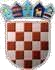 REPUBLIKA HRVATSKA OSJEČKO- BARANJSKA ŽUPANIJAOPĆINA VLADISLAVCITemeljem odredbi članka 39. stavka 2, a u vezi s članom 43. Zakona o proračunu (Narodne novine 87/08-. 136/12 i 15/15) tečlankastavak 3. Statuta Općine Vladislavci (Službeni glasnik Općine Vladislavci 3/13., 3/17., 2/18., 4/20., 5/20 – pročišćenitekst., 8/20,2/21 i 3/21- pročišćeni tekst) Općinsko vijeće na svojoj 11. sjednici održanoj 28. prosinca  2021. godine donosiODLUKU O 4. IZMJENAMA I DOPUNAMA PRORAČUNA OPĆINE VLADISLAVCI ZA 2021. g.NASLOVNICAOPĆI DIO Članak 1.Članak 2.U članku 2. prihodi i primici, te rashodi i izdaci po ekonomskoj klasifikaciji utvrđuju se u Računu prihoda i rashoda i Računuzaduživanja/financiranja kako slijedi:POSEBNI DIOČlanak 3.4. Izmjene i dopune Proračuna Općine Vladislavci za 2021.godinu, te projekcije Proračuna za 2022. i 2023.godinuPosebni dio programska klasifikacijaRashodi poslovanja i rashodi za nabavu nefinancijske imovine u Proračunu Općine Vladislavci za 2021. godinu, te projekcije Proračuna za 2022. i 2023. godinu raspoređeni supo nositeljima, korisnicima u Posebnom dijelu Proračuna prema organizacijskoj i programskoj klasifikaciji na razini odjeljka ekonomske klasifikacije kako slijedi:PLAN RAZVOJNIH PROGRAMAČlanak 4.U Planu razvojnih programa za razdoblje 2021. – 2023. godine, koji čini sastavni dio Plana Proračuna Općine Vladislavci za 2021. godinu i projekcija za 2022. i 2023. godinu, dan je detaljniji pregled rashoda po pojedinim programima i kapitalnim projektima.Plan razvojnih programa sadrži ciljeve i prioritete razvoja Općine Vladislavci povezanih s programskom i organizacijskom klasifikacijom proračuna.IZMJENE PLANA RAZVOJNIH PROGRAMAPLANIRANO FINANCIRANJE	UKUPNOPLANIRANO FINANCIRANJE	UKUPNOPLANIRANO FINANCIRANJE	UKUPNOPLANIRANO FINANCIRANJE	UKUPNOPLANIRANO FINANCIRANJE	UKUPNOPLANIRANO FINANCIRANJE	UKUPNOPLANIRANO FINANCIRANJE	UKUPNOPLANIRANO FINANCIRANJE	UKUPNOPLANIRANO FINANCIRANJE	UKUPNOPLANIRANO FINANCIRANJE	UKUPNOIV.	ZAVRŠNE ODREDBEČlanak 5.Odluka o 4. Izmjenama i dopunama Proračuna za 2021. godinu objavit će se u „Službenom glasniku“ Općine Vladislavci i na web stranici Općine Vladislavci www.opcina-vladislavci.hr, a stupa na snagu osmog dana od objave u „Službenom glasniku“ Općine VladislavciKLASA: 400-06/20-01/03 Urbroj: 2158/04-01-21-10Vladislavci, 28. prosinca 2021.PLANIRANOIZNOSPROMJENA POSTOTAKPROMJENA POSTOTAKNOVI IZNOSA.RAČUN PRIHODA I RASHODAPrihodi poslovanja15.698.251,55-3.930.972,56-3.930.972,56-25.0%11.767.278,99Prihodi od prodaje nefinancijske imovine285.458,860,000.0%285.458,86Rashodi poslovanja9.968.788,22-599.346,78-599.346,78-6.0%9.369.441,44Rashodi za nabavu nefinancijske imovine7.841.489,11-3.331.625,78-3.331.625,78-42.5%4.509.863,33RAZLIKA-1.826.566,920,000.0%-1.826.566,92B.RAČUN ZADUŽIVANJA/FINANCIRANJAPrimici od financijske imovine i zaduživanja0,000,000,0%0,00Izdaci za financijsku imovinu i otplate zajmova0,000,000,0%0,00C.RASPOLOŽIVA SREDSTVA IZ PRETHODNIH GODINAVIŠAK/MANJAK IZ PRETHODNIH GODINA1.826.566,920,000.0%1.826.566,92VIŠAK/MANJAK + NETOZADUŽIVANJA/FINANCIRANJA + RASPOLOŽIVA SREDSTVA IZ PRETHODNIH GODINA0,000,000,0%0,00BROJKONTAVRSTA PRIHODA / PRIMITAKAPLANIRANOPROMJENA IZNOSPROMJENAPOSTOTAKNOVI IZNOSSVEUKUPNO PRIHODI17.810.277,33-3.930.972,56-22,0713.879.304,77611Porez i prirez na dohodak1.269.014,00-302.152,58-23,81966.861,42613Porezi na imovinu112.797,120,000,00112.797,12614Porezi na robu i usluge2.000,000,000,002.000,00633Pomoći proračunu iz drugih proračuna6.307.543,39-1.090.814,06-17,295.216.729,33634Pomoći od izvanproračunskih korisnika166.610,630,000,00166.610,63638Pomoći temeljem prijenosa EU sredstava6.710.814,23-2.548.909,75-37,984.161.904,48641Prihodi od financijske imovine3.000,000,000,003.000,00642Prihodi od nefinancijske imovine603.506,685.903,830,98609.410,51651Upravne i administrativne pristojbe94.400,005.000,005,3099.400,00652Prihodi po posebnim propisima3.165,500,000,003.165,50653Komunalni doprinosi i naknade425.000,000,000,00425.000,00661Prihodi od prodaje proizvoda i robe te pruženih usluga0,000,000,000,00683Ostali prihodi400,000,000,00400,00711Prihodi od prodaje materijalne imovine - prirodnih bogatstava285.458,860,000,00285.458,86721Prihodi od prodaje građevinskih objekata0,000,000,000,00723Prihodi od prodaje prijevoznih sredstava0,000,000,000,00922Višak/manjak prihoda1.826.566,920,000,001.826.566,92BROJKONTAVRSTA RASHODA / IZDATAKAPLANIRANOPROMJENA IZNOSPROMJENAPOSTOTAKNOVI IZNOSSVEUKUPNO RASHODI / IZDACI17.810.277,33-3.930.972,56-22,0713.879.304,77311Plaće (Bruto)3.033.626,6920.439,970,673.054.066,66312Ostali rashodi za zaposlene128.600,001.200,000,93129.800,00313Doprinosi na plaće514.543,580,000,00514.543,58321Naknade troškova zaposlenima84.820,00-7.000,00-8,2577.820,00322Rashodi za materijal i energiju595.506,25-8.940,00-1,50586.566,25323Rashodi za usluge2.642.787,72-442.196,75-16,732.200.590,97324Naknade troškova osobama izvan radnog odnosa2.500,000,000,002.500,00329Ostali nespomenuti rashodi poslovanja744.811,50-114.000,00-15,31630.811,50342Kamate za primljene kredite i zajmove0,000,000,000,00343Ostali financijski rashodi37.800,00-13.250,00-35,0524.550,00352Subvencije trgovačkim društvima, zadrugama, poljoprivrednicima i obrtnicima izvan javnog sektora64.013,57-1.000,00-1,5663.013,57366Pomoći proračunskim korisnicima drugih proračuna17.600,000,000,0017.600,00372Ostale naknade građanima i kućanstvima iz proračuna1.067.525,0077.650,007,271.145.175,00381Tekuće donacije789.903,91-101.250,00-12,82688.653,91382Kapitalne donacije233.750,000,000,00233.750,00383Kazne, penali i naknade štete1.000,00-1.000,00-100,000,00385IZVANREDNI RASHODI10.000,00-10.000,00-100,000,00411Materijalna imovina - prirodna bogatstva61.000,00-48.500,00-79,5112.500,00421Građevinski objekti6.512.778,11-3.043.125,78-46,733.469.652,33422Postrojenja i oprema1.032.211,00-240.000,00-23,25792.211,00423Prijevozna sredstva235.500,000,000,00235.500,00922Višak/manjak prihoda0,000,000,000,00BROJ KONTAVRSTA RASHODA / IZDATAKAPLANIRANOPROMJENA IZNOSPROMJENA POSTOTAKNOVI IZNOSSVEUKUPNO RASHODI / IZDACISVEUKUPNO RASHODI / IZDACI17.810.277,33-3.930.972,56-22,0713.879.304,77Razdjel 001 PREDSTAVNIČKA, IZVRŠNA I UPRAVNA TIJELARazdjel 001 PREDSTAVNIČKA, IZVRŠNA I UPRAVNA TIJELA17.810.277,33-3.930.972,56-22,0713.879.304,77Glava 00101 PREDSTAVNIČKA I IZVRŠNA TIJELAGlava 00101 PREDSTAVNIČKA I IZVRŠNA TIJELA678.190,30-170.550,00-25,15507.640,30Program 1001 REDOVAN RAD PREDSTAVNIČKOG I IZVRŠNOG TIJELAProgram 1001 REDOVAN RAD PREDSTAVNIČKOG I IZVRŠNOG TIJELA678.190,30-170.550,00-25,15507.640,30Aktivnost A100001 REDOVAN RADAktivnost A100001 REDOVAN RAD84.464,00-25.000,00-29,6059.464,00Izvor 1.1. OPĆI PRIHODI I PRIMICIIzvor 1.1. OPĆI PRIHODI I PRIMICI52.964,00-2.000,00-3,7850.964,00Funkcijska klasifikacija 0111 Izvršna i zakonodavna tijelaFunkcijska klasifikacija 0111 Izvršna i zakonodavna tijela52.964,00-2.000,00-3,7850.964,00321Naknade troškova zaposlenima22.800,000,000,0022.800,00322Rashodi za materijal i energiju3.000,000,000,003.000,00329Ostali nespomenuti rashodi poslovanja27.164,00-2.000,00-7,3625.164,00Izvor 4.8. OSTALI NAMJENSKI PRIHODIIzvor 4.8. OSTALI NAMJENSKI PRIHODI1.500,000,000,001.500,00Funkcijska klasifikacija 0111 Izvršna i zakonodavna tijelaFunkcijska klasifikacija 0111 Izvršna i zakonodavna tijela1.500,000,000,001.500,00321Naknade troškova zaposlenima1.500,000,000,001.500,00Izvor 5.1.1 SREDSTVA FISKALNOG IZRAVNAVANJA - KOMPENZACIJSKE MJEREIzvor 5.1.1 SREDSTVA FISKALNOG IZRAVNAVANJA - KOMPENZACIJSKE MJERE30.000,00-23.000,00-76,677.000,00Funkcijska klasifikacija 0111 Izvršna i zakonodavna tijelaFunkcijska klasifikacija 0111 Izvršna i zakonodavna tijela30.000,00-23.000,00-76,677.000,00322Rashodi za materijal i energiju10.000,00-3.000,00-30,007.000,00372Ostale naknade građanima i kućanstvima iz proračuna10.000,00-10.000,00-100,000,00385IZVANREDNI RASHODI10.000,00-10.000,00-100,000,00Aktivnost A100102 ODRŽAVANJE WEB STRANICEAktivnost A100102 ODRŽAVANJE WEB STRANICE0,005.000,00100,005.000,00Izvor 1.1. OPĆI PRIHODI I PRIMICIIzvor 1.1. OPĆI PRIHODI I PRIMICI0,005.000,00100,005.000,00Funkcijska klasifikacija 0111 Izvršna i zakonodavna tijelaFunkcijska klasifikacija 0111 Izvršna i zakonodavna tijela0,005.000,00100,005.000,00323Rashodi za usluge0,005.000,00100,005.000,00Aktivnost A100103 LEGALIZACIJA BESPRAVNO SAGRAĐENIH OBJEKATAAktivnost A100103 LEGALIZACIJA BESPRAVNO SAGRAĐENIH OBJEKATA1.000,00-1.000,00-100,000,00Izvor 1.1. OPĆI PRIHODI I PRIMICIIzvor 1.1. OPĆI PRIHODI I PRIMICI1.000,00-1.000,00-100,000,00Funkcijska klasifikacija 0111 Izvršna i zakonodavna tijelaFunkcijska klasifikacija 0111 Izvršna i zakonodavna tijela1.000,00-1.000,00-100,000,00323Rashodi za usluge1.000,00-1.000,00-100,000,00Aktivnost A100104 NAKNADA ZAMJENIKU OPĆINSKOG NAČELNIKAAktivnost A100104 NAKNADA ZAMJENIKU OPĆINSKOG NAČELNIKA6.200,000,000,006.200,00Izvor 1.1. OPĆI PRIHODI I PRIMICIIzvor 1.1. OPĆI PRIHODI I PRIMICI6.200,000,000,006.200,00Funkcijska klasifikacija 0111 Izvršna i zakonodavna tijelaFunkcijska klasifikacija 0111 Izvršna i zakonodavna tijela6.200,000,000,006.200,00329Ostali nespomenuti rashodi poslovanja6.200,000,000,006.200,00Aktivnost A100105 NAKNADA PREDSJEDNIKU OPĆINSKOG VIJEĆAAktivnost A100105 NAKNADA PREDSJEDNIKU OPĆINSKOG VIJEĆA20.000,000,000,0020.000,00Izvor 1.1. OPĆI PRIHODI I PRIMICIIzvor 1.1. OPĆI PRIHODI I PRIMICI20.000,000,000,0020.000,00Funkcijska klasifikacija 0111 Izvršna i zakonodavna tijelaFunkcijska klasifikacija 0111 Izvršna i zakonodavna tijela20.000,000,000,0020.000,00329Ostali nespomenuti rashodi poslovanja20.000,000,000,0020.000,00Aktivnost A100106 NAKNADA ZAMJENICIMA PREDSJEDNIKA OPĆINSKOG VIJEĆAAktivnost A100106 NAKNADA ZAMJENICIMA PREDSJEDNIKA OPĆINSKOG VIJEĆA15.500,000,000,0015.500,00Izvor 1.1. OPĆI PRIHODI I PRIMICIIzvor 1.1. OPĆI PRIHODI I PRIMICI15.500,000,000,0015.500,00Funkcijska klasifikacija 0111 Izvršna i zakonodavna tijelaFunkcijska klasifikacija 0111 Izvršna i zakonodavna tijela15.500,000,000,0015.500,00329Ostali nespomenuti rashodi poslovanja15.500,000,000,0015.500,00Aktivnost A100107 PROSLAVA DANA OPĆINE VLADISLAVCIAktivnost A100107 PROSLAVA DANA OPĆINE VLADISLAVCI5.000,000,000,005.000,00Izvor 1.1. OPĆI PRIHODI I PRIMICIIzvor 1.1. OPĆI PRIHODI I PRIMICI5.000,000,000,005.000,00Funkcijska klasifikacija 0111 Izvršna i zakonodavna tijelaFunkcijska klasifikacija 0111 Izvršna i zakonodavna tijela5.000,000,000,005.000,00323Rashodi za usluge5.000,000,000,005.000,00Aktivnost A100108 PLAĆA OPĆINSKOG NAČELNIKAAktivnost A100108 PLAĆA OPĆINSKOG NAČELNIKA121.138,980,000,00121.138,98Izvor 1.1. OPĆI PRIHODI I PRIMICIIzvor 1.1. OPĆI PRIHODI I PRIMICI121.138,980,000,00121.138,98Funkcijska klasifikacija 0111 Izvršna i zakonodavna tijelaFunkcijska klasifikacija 0111 Izvršna i zakonodavna tijela121.138,980,000,00121.138,98311Plaće (Bruto)103.981,960,000,00103.981,96313Doprinosi na plaće17.157,020,000,0017.157,02Aktivnost A100109 TROŠKOVI VEZANI ZA OŠASNU IMOVINUAktivnost A100109 TROŠKOVI VEZANI ZA OŠASNU IMOVINU1.000,00-1.000,00-100,000,00Izvor 1.1. OPĆI PRIHODI I PRIMICIIzvor 1.1. OPĆI PRIHODI I PRIMICI1.000,00-1.000,00-100,000,00Funkcijska klasifikacija 0111 Izvršna i zakonodavna tijelaFunkcijska klasifikacija 0111 Izvršna i zakonodavna tijela1.000,00-1.000,00-100,000,00329Ostali nespomenuti rashodi poslovanja1.000,00-1.000,00-100,000,00Aktivnost A100110 MANIFESTACIJE I OČUVANJE KULTURNE BAŠTINEAktivnost A100110 MANIFESTACIJE I OČUVANJE KULTURNE BAŠTINE28.500,00-11.500,00-40,3517.000,00Izvor 5.1.1 SREDSTVA FISKALNOG IZRAVNAVANJA - KOMPENZACIJSKE MJEREIzvor 5.1.1 SREDSTVA FISKALNOG IZRAVNAVANJA - KOMPENZACIJSKE MJERE24.000,00-7.000,00-29,1717.000,00Funkcijska klasifikacija 0111 Izvršna i zakonodavna tijelaFunkcijska klasifikacija 0111 Izvršna i zakonodavna tijela24.000,00-7.000,00-29,1717.000,00329Ostali nespomenuti rashodi poslovanja24.000,00-7.000,00-29,1717.000,00Izvor 5.2. POMOĆI IZ ŽUPANIJSKOG PRORAČUNAIzvor 5.2. POMOĆI IZ ŽUPANIJSKOG PRORAČUNA4.500,00-4.500,00-100,000,00Funkcijska klasifikacija 0111 Izvršna i zakonodavna tijelaFunkcijska klasifikacija 0111 Izvršna i zakonodavna tijela4.500,00-4.500,00-100,000,00372Ostale naknade građanima i kućanstvima iz proračuna4.500,00-4.500,00-100,000,00Aktivnost A100111 ADVENT U VLADISLAVCIMAAktivnost A100111 ADVENT U VLADISLAVCIMA15.000,00-15.000,00-100,000,00Izvor 1.1. OPĆI PRIHODI I PRIMICIIzvor 1.1. OPĆI PRIHODI I PRIMICI15.000,00-15.000,00-100,000,00Funkcijska klasifikacija 0111 Izvršna i zakonodavna tijelaFunkcijska klasifikacija 0111 Izvršna i zakonodavna tijela15.000,00-15.000,00-100,000,00323Rashodi za usluge10.000,00-10.000,00-100,000,00329Ostali nespomenuti rashodi poslovanja5.000,00-5.000,00-100,000,00Aktivnost A100112 BOŽIĆNA PREDSTAVA ZA DJECUAktivnost A100112 BOŽIĆNA PREDSTAVA ZA DJECU4.500,00-4.500,00-100,000,00Izvor 1.1. OPĆI PRIHODI I PRIMICIIzvor 1.1. OPĆI PRIHODI I PRIMICI4.500,00-4.500,00-100,000,00Funkcijska klasifikacija 0111 Izvršna i zakonodavna tijelaFunkcijska klasifikacija 0111 Izvršna i zakonodavna tijela4.500,00-4.500,00-100,000,00323Rashodi za usluge4.500,00-4.500,00-100,000,00Aktivnost A100113 PROMIDŽBA OPĆINEAktivnost A100113 PROMIDŽBA OPĆINE56.000,000,000,0056.000,00Izvor 5.1.1 SREDSTVA FISKALNOG IZRAVNAVANJA - KOMPENZACIJSKE MJEREIzvor 5.1.1 SREDSTVA FISKALNOG IZRAVNAVANJA - KOMPENZACIJSKE MJERE56.000,000,000,0056.000,00Funkcijska klasifikacija 0111 Izvršna i zakonodavna tijelaFunkcijska klasifikacija 0111 Izvršna i zakonodavna tijela56.000,000,000,0056.000,00323Rashodi za usluge56.000,000,000,0056.000,00Aktivnost A100114 IZRADA VIJESNIKA OPĆINE VLADISLAVCIAktivnost A100114 IZRADA VIJESNIKA OPĆINE VLADISLAVCI23.250,820,000,0023.250,82Izvor 5.1.1 SREDSTVA FISKALNOG IZRAVNAVANJA - KOMPENZACIJSKE MJEREIzvor 5.1.1 SREDSTVA FISKALNOG IZRAVNAVANJA - KOMPENZACIJSKE MJERE23.250,820,000,0023.250,82Funkcijska klasifikacija 0111 Izvršna i zakonodavna tijelaFunkcijska klasifikacija 0111 Izvršna i zakonodavna tijela23.250,820,000,0023.250,82323Rashodi za usluge23.250,820,000,0023.250,82Aktivnost A100115 NAKNADA ZA SJEDNICEAktivnost A100115 NAKNADA ZA SJEDNICE20.000,00-2.000,00-10,0018.000,00Izvor 1.1. OPĆI PRIHODI I PRIMICIIzvor 1.1. OPĆI PRIHODI I PRIMICI20.000,00-2.000,00-10,0018.000,00Funkcijska klasifikacija 0111 Izvršna i zakonodavna tijelaFunkcijska klasifikacija 0111 Izvršna i zakonodavna tijela20.000,00-2.000,00-10,0018.000,00329Ostali nespomenuti rashodi poslovanja20.000,00-2.000,00-10,0018.000,00Aktivnost A100116 NABAVA BOŽIĆNE RASVJETEAktivnost A100116 NABAVA BOŽIĆNE RASVJETE0,005.000,00100,005.000,00Izvor 5.1.1 SREDSTVA FISKALNOG IZRAVNAVANJA - KOMPENZACIJSKE MJEREIzvor 5.1.1 SREDSTVA FISKALNOG IZRAVNAVANJA - KOMPENZACIJSKE MJERE0,005.000,00100,005.000,00Funkcijska klasifikacija 0660 Rashodi vezani za stanovanje i kom. pogodnosti koji nisu drugdje svrstaniFunkcijska klasifikacija 0660 Rashodi vezani za stanovanje i kom. pogodnosti koji nisu drugdje svrstani0,005.000,00100,005.000,00329Ostali nespomenuti rashodi poslovanja0,005.000,00100,005.000,00Aktivnost A100118 FINANCIRANJE POLITIČKIH STRANAKAAktivnost A100118 FINANCIRANJE POLITIČKIH STRANAKA12.200,00-4.000,00-32,798.200,00Izvor 5.1.1 SREDSTVA FISKALNOG IZRAVNAVANJA - KOMPENZACIJSKE MJEREIzvor 5.1.1 SREDSTVA FISKALNOG IZRAVNAVANJA - KOMPENZACIJSKE MJERE12.200,00-4.000,00-32,798.200,00Funkcijska klasifikacija 0111 Izvršna i zakonodavna tijelaFunkcijska klasifikacija 0111 Izvršna i zakonodavna tijela12.200,00-4.000,00-32,798.200,00381Tekuće donacije12.200,00-4.000,00-32,798.200,00Aktivnost A100120 SLUŽBENA PUTOVANJAAktivnost A100120 SLUŽBENA PUTOVANJA4.500,000,000,004.500,00Izvor 5.1.1 SREDSTVA FISKALNOG IZRAVNAVANJA - KOMPENZACIJSKE MJEREIzvor 5.1.1 SREDSTVA FISKALNOG IZRAVNAVANJA - KOMPENZACIJSKE MJERE4.500,000,000,004.500,00Funkcijska klasifikacija 0111 Izvršna i zakonodavna tijelaFunkcijska klasifikacija 0111 Izvršna i zakonodavna tijela4.500,000,000,004.500,00329Ostali nespomenuti rashodi poslovanja4.500,000,000,004.500,00Aktivnost A100121 DOPRINOSI, SUGLASNOSTI I NAKNADE PREMA POSEBNIM PROPISIMAAktivnost A100121 DOPRINOSI, SUGLASNOSTI I NAKNADE PREMA POSEBNIM PROPISIMA2.000,00-1.700,00-85,00300,00Izvor 5.1.1 SREDSTVA FISKALNOG IZRAVNAVANJA - KOMPENZACIJSKE MJEREIzvor 5.1.1 SREDSTVA FISKALNOG IZRAVNAVANJA - KOMPENZACIJSKE MJERE2.000,00-1.700,00-85,00300,00Funkcijska klasifikacija 0660 Rashodi vezani za stanovanje i kom. pogodnosti koji nisu drugdje svrstaniFunkcijska klasifikacija 0660 Rashodi vezani za stanovanje i kom. pogodnosti koji nisu drugdje svrstani2.000,00-1.700,00-85,00300,00343Ostali financijski rashodi2.000,00-1.700,00-85,00300,00Aktivnost A100125 BICIKLIJADA OSNOVNE ŠKOLE MATE LOVRAKA U VLADISLAVCIMAAktivnost A100125 BICIKLIJADA OSNOVNE ŠKOLE MATE LOVRAKA U VLADISLAVCIMA875,000,000,00875,00Izvor 5.1.1 SREDSTVA FISKALNOG IZRAVNAVANJA - KOMPENZACIJSKE MJEREIzvor 5.1.1 SREDSTVA FISKALNOG IZRAVNAVANJA - KOMPENZACIJSKE MJERE875,000,000,00875,00Funkcijska klasifikacija 0912 Osnovno obrazovanjeFunkcijska klasifikacija 0912 Osnovno obrazovanje875,000,000,00875,00372Ostale naknade građanima i kućanstvima iz proračuna875,000,000,00875,00Aktivnost A100126 IZRADA KNJIGE O VLADISLAVCIMAAktivnost A100126 IZRADA KNJIGE O VLADISLAVCIMA15.000,00-3.750,00-25,0011.250,00Izvor 5.1.1 SREDSTVA FISKALNOG IZRAVNAVANJA - KOMPENZACIJSKE MJEREIzvor 5.1.1 SREDSTVA FISKALNOG IZRAVNAVANJA - KOMPENZACIJSKE MJERE15.000,00-3.750,00-25,0011.250,00Funkcijska klasifikacija 0111 Izvršna i zakonodavna tijelaFunkcijska klasifikacija 0111 Izvršna i zakonodavna tijela15.000,00-3.750,00-25,0011.250,00323Rashodi za usluge15.000,00-3.750,00-25,0011.250,00Aktivnost A100127 LOKALNI IZBORIAktivnost A100127 LOKALNI IZBORI75.500,000,000,0075.500,00Izvor 5.1.1 SREDSTVA FISKALNOG IZRAVNAVANJA - KOMPENZACIJSKE MJEREIzvor 5.1.1 SREDSTVA FISKALNOG IZRAVNAVANJA - KOMPENZACIJSKE MJERE64.727,840,000,0064.727,84Funkcijska klasifikacija 0111 Izvršna i zakonodavna tijelaFunkcijska klasifikacija 0111 Izvršna i zakonodavna tijela64.727,840,000,0064.727,84322Rashodi za materijal i energiju3.000,000,000,003.000,00323Rashodi za usluge6.000,000,000,006.000,00329Ostali nespomenuti rashodi poslovanja37.227,840,000,0037.227,84381Tekuće donacije18.500,000,000,0018.500,00Izvor 5.2. POMOĆI IZ ŽUPANIJSKOG PRORAČUNAIzvor 5.2. POMOĆI IZ ŽUPANIJSKOG PRORAČUNA10.772,160,000,0010.772,16Funkcijska klasifikacija 0111 Izvršna i zakonodavna tijelaFunkcijska klasifikacija 0111 Izvršna i zakonodavna tijela10.772,160,000,0010.772,16329Ostali nespomenuti rashodi poslovanja10.772,160,000,0010.772,16Aktivnost A100128 IZRADA VIDEA, DESIGN I GRAFIČKE I TISKARSKE USLUGE ZA POTREBE OPĆINE VLADISLAVCIAktivnost A100128 IZRADA VIDEA, DESIGN I GRAFIČKE I TISKARSKE USLUGE ZA POTREBE OPĆINE VLADISLAVCI15.000,000,000,0015.000,00Izvor 1.1. OPĆI PRIHODI I PRIMICIIzvor 1.1. OPĆI PRIHODI I PRIMICI10.732,480,000,0010.732,48Funkcijska klasifikacija 0660 Rashodi vezani za stanovanje i kom. pogodnosti koji nisu drugdje svrstaniFunkcijska klasifikacija 0660 Rashodi vezani za stanovanje i kom. pogodnosti koji nisu drugdje svrstani10.732,480,000,0010.732,48323Rashodi za usluge10.732,480,000,0010.732,48Izvor 9.1. VIŠAK PRIHODAIzvor 9.1. VIŠAK PRIHODA4.267,520,000,004.267,52Funkcijska klasifikacija 0660 Rashodi vezani za stanovanje i kom. pogodnosti koji nisu drugdje svrstaniFunkcijska klasifikacija 0660 Rashodi vezani za stanovanje i kom. pogodnosti koji nisu drugdje svrstani4.267,520,000,004.267,52323Rashodi za usluge4.267,520,000,004.267,52Aktivnost A100129 NABAVA I UKRAŠAVANJE USKRŠNJIH PISANICA ZA SREDIŠTA NASELJA OPĆINE VLADISLAVCIAktivnost A100129 NABAVA I UKRAŠAVANJE USKRŠNJIH PISANICA ZA SREDIŠTA NASELJA OPĆINE VLADISLAVCI42.037,50-10.100,00-24,0331.937,50Izvor 1.1. OPĆI PRIHODI I PRIMICIIzvor 1.1. OPĆI PRIHODI I PRIMICI17.995,86-10.100,00-56,127.895,86Funkcijska klasifikacija 0660 Rashodi vezani za stanovanje i kom. pogodnosti koji nisu drugdje svrstaniFunkcijska klasifikacija 0660 Rashodi vezani za stanovanje i kom. pogodnosti koji nisu drugdje svrstani17.995,86-10.100,00-56,127.895,86322Rashodi za materijal i energiju5.000,000,000,005.000,00323Rashodi za usluge12.287,50-10.100,00-82,202.187,50422Postrojenja i oprema708,360,000,00708,36Izvor 5.1.1 SREDSTVA FISKALNOG IZRAVNAVANJA - KOMPENZACIJSKE MJEREIzvor 5.1.1 SREDSTVA FISKALNOG IZRAVNAVANJA - KOMPENZACIJSKE MJERE24.041,640,000,0024.041,64Funkcijska klasifikacija 0660 Rashodi vezani za stanovanje i kom. pogodnosti koji nisu drugdje svrstaniFunkcijska klasifikacija 0660 Rashodi vezani za stanovanje i kom. pogodnosti koji nisu drugdje svrstani24.041,640,000,0024.041,64422Postrojenja i oprema24.041,640,000,0024.041,64Aktivnost A100130 NAMIRENJE NEDOSTAJUĆIH SREDSTAVA ZA POVRAT POREZA PO GODIŠNJOJ PRIJAVIAktivnost A100130 NAMIRENJE NEDOSTAJUĆIH SREDSTAVA ZA POVRAT POREZA PO GODIŠNJOJ PRIJAVI100.000,00-100.000,00-100,000,00Izvor 1.1. OPĆI PRIHODI I PRIMICIIzvor 1.1. OPĆI PRIHODI I PRIMICI100.000,00-100.000,00-100,000,00Funkcijska klasifikacija 0660 Rashodi vezani za stanovanje i kom. pogodnosti koji nisu drugdje svrstaniFunkcijska klasifikacija 0660 Rashodi vezani za stanovanje i kom. pogodnosti koji nisu drugdje svrstani100.000,00-100.000,00-100,000,00329Ostali nespomenuti rashodi poslovanja100.000,00-100.000,00-100,000,00Tekući projekt T100108 SUBVENCIONIRANJE KAMATA NA KREDITE IZ PROJEKTA "Stambeni krediti u funciji poticanja gospodarstva"Tekući projekt T100108 SUBVENCIONIRANJE KAMATA NA KREDITE IZ PROJEKTA "Stambeni krediti u funciji poticanja gospodarstva"1.000,00-1.000,00-100,000,00Izvor 1.1. OPĆI PRIHODI I PRIMICIIzvor 1.1. OPĆI PRIHODI I PRIMICI1.000,00-1.000,00-100,000,00Funkcijska klasifikacija 0660 Rashodi vezani za stanovanje i kom. pogodnosti koji nisu drugdje svrstaniFunkcijska klasifikacija 0660 Rashodi vezani za stanovanje i kom. pogodnosti koji nisu drugdje svrstani1.000,00-1.000,00-100,000,00352Subvencije trgovačkim društvima, zadrugama, poljoprivrednicima i obrtnicima izvan javnog sektora1.000,00-1.000,00-100,000,00Tekući projekt T100109 NABAVA RAČUNALA ZA POTREBE POLICIJSKE UPRAVE U OSIJEKUTekući projekt T100109 NABAVA RAČUNALA ZA POTREBE POLICIJSKE UPRAVE U OSIJEKU8.524,000,000,008.524,00Izvor 1.1. OPĆI PRIHODI I PRIMICIIzvor 1.1. OPĆI PRIHODI I PRIMICI8.524,000,000,008.524,00Funkcijska klasifikacija 0660 Rashodi vezani za stanovanje i kom. pogodnosti koji nisu drugdje svrstaniFunkcijska klasifikacija 0660 Rashodi vezani za stanovanje i kom. pogodnosti koji nisu drugdje svrstani8.524,000,000,008.524,00422Postrojenja i oprema8.524,000,000,008.524,00Glava 00102 JEDINSTVENI UPRAVNI ODJELGlava 00102 JEDINSTVENI UPRAVNI ODJEL5.942.865,233.003,220,055.945.868,45Program 1002 REDOVAN RAD JEDINSTVENOG UPRAVNOG ODJELAProgram 1002 REDOVAN RAD JEDINSTVENOG UPRAVNOG ODJELA1.207.603,21-31.850,00-2,641.175.753,21Aktivnost A100001 REDOVAN RADAktivnost A100001 REDOVAN RAD837.885,21-8.050,00-0,96829.835,21Izvor 1.1. OPĆI PRIHODI I PRIMICIIzvor 1.1. OPĆI PRIHODI I PRIMICI463.551,89-8.000,00-1,73455.551,89Funkcijska klasifikacija 0131 Opće usluge vezane za službenikeFunkcijska klasifikacija 0131 Opće usluge vezane za službenike463.551,89-8.000,00-1,73455.551,89311Plaće (Bruto)222.360,003.000,001,35225.360,00312Ostali rashodi za zaposlene57.361,100,000,0057.361,10313Doprinosi na plaće57.777,810,000,0057.777,81321Naknade troškova zaposlenima12.000,00-7.000,00-58,335.000,00322Rashodi za materijal i energiju25.000,000,000,0025.000,00323Rashodi za usluge28.900,00-4.000,00-13,8424.900,00329Ostali nespomenuti rashodi poslovanja55.839,360,000,0055.839,36343Ostali financijski rashodi4.313,620,000,004.313,62Izvor 1.1.1 OPĆI PRIHODI I PRIMICI - POMOĆI OD EUIzvor 1.1.1 OPĆI PRIHODI I PRIMICI - POMOĆI OD EU51.369,144.000,007,7955.369,14Funkcijska klasifikacija 0131 Opće usluge vezane za službenikeFunkcijska klasifikacija 0131 Opće usluge vezane za službenike51.369,144.000,007,7955.369,14321Naknade troškova zaposlenima625,370,000,00625,37323Rashodi za usluge50.743,774.000,007,8854.743,77Izvor 4.3. PRIHODI OD ZAKUPA POLJOPRIVREDNOG ZEMLJIŠTAIzvor 4.3. PRIHODI OD ZAKUPA POLJOPRIVREDNOG ZEMLJIŠTA48.338,020,000,0048.338,02Funkcijska klasifikacija 0131 Opće usluge vezane za službenikeFunkcijska klasifikacija 0131 Opće usluge vezane za službenike48.338,020,000,0048.338,02311Plaće (Bruto)41.491,860,000,0041.491,86313Doprinosi na plaće6.846,160,000,006.846,16Izvor 4.7. KONCESIJA ZA ODVOZ KOMUNALNOG OTPADAIzvor 4.7. KONCESIJA ZA ODVOZ KOMUNALNOG OTPADA8.480,640,000,008.480,64Funkcijska klasifikacija 0131 Opće usluge vezane za službenikeFunkcijska klasifikacija 0131 Opće usluge vezane za službenike8.480,640,000,008.480,64329Ostali nespomenuti rashodi poslovanja8.480,640,000,008.480,64Izvor 4.8. OSTALI NAMJENSKI PRIHODIIzvor 4.8. OSTALI NAMJENSKI PRIHODI2.000,000,000,002.000,00Funkcijska klasifikacija 0131 Opće usluge vezane za službenikeFunkcijska klasifikacija 0131 Opće usluge vezane za službenike2.000,000,000,002.000,00321Naknade troškova zaposlenima2.000,000,000,002.000,00Izvor 5.1.1 SREDSTVA FISKALNOG IZRAVNAVANJA - KOMPENZACIJSKE MJEREIzvor 5.1.1 SREDSTVA FISKALNOG IZRAVNAVANJA - KOMPENZACIJSKE MJERE198.058,26-4.050,00-2,04194.008,26Funkcijska klasifikacija 0131 Opće usluge vezane za službenikeFunkcijska klasifikacija 0131 Opće usluge vezane za službenike198.058,26-4.050,00-2,04194.008,26311Plaće (Bruto)4.300,000,000,004.300,00321Naknade troškova zaposlenima34.374,630,000,0034.374,63322Rashodi za materijal i energiju12.000,000,000,0012.000,00323Rashodi za usluge81.356,23-500,00-0,6180.856,23329Ostali nespomenuti rashodi poslovanja46.300,000,000,0046.300,00343Ostali financijski rashodi18.727,40-2.550,00-13,6216.177,40383Kazne, penali i naknade štete1.000,00-1.000,00-100,000,00Izvor 9.1. VIŠAK PRIHODAIzvor 9.1. VIŠAK PRIHODA66.087,260,000,0066.087,26Funkcijska klasifikacija 0131 Opće usluge vezane za službenikeFunkcijska klasifikacija 0131 Opće usluge vezane za službenike66.087,260,000,0066.087,26311Plaće (Bruto)38.689,380,000,0038.689,38312Ostali rashodi za zaposlene19.638,900,000,0019.638,90323Rashodi za usluge7.000,000,000,007.000,00343Ostali financijski rashodi758,980,000,00758,98Aktivnost A100102 NAKNADE I DOPRINOSI PO POSEBNIM PROPISIMAAktivnost A100102 NAKNADE I DOPRINOSI PO POSEBNIM PROPISIMA12.000,00-9.000,00-75,003.000,00Izvor 5.1.1 SREDSTVA FISKALNOG IZRAVNAVANJA - KOMPENZACIJSKE MJEREIzvor 5.1.1 SREDSTVA FISKALNOG IZRAVNAVANJA - KOMPENZACIJSKE MJERE12.000,00-9.000,00-75,003.000,00Funkcijska klasifikacija 0131 Opće usluge vezane za službenikeFunkcijska klasifikacija 0131 Opće usluge vezane za službenike12.000,00-9.000,00-75,003.000,00343Ostali financijski rashodi12.000,00-9.000,00-75,003.000,00Aktivnost A100104 IZRADA PROJEKTNIH PRIJAVA ZA NATJEČAJE I JAVNE POZIVEAktivnost A100104 IZRADA PROJEKTNIH PRIJAVA ZA NATJEČAJE I JAVNE POZIVE42.500,005.000,0011,7647.500,00Izvor 1.1. OPĆI PRIHODI I PRIMICIIzvor 1.1. OPĆI PRIHODI I PRIMICI24.950,645.000,0020,0429.950,64Funkcijska klasifikacija 0131 Opće usluge vezane za službenikeFunkcijska klasifikacija 0131 Opće usluge vezane za službenike24.950,645.000,0020,0429.950,64323Rashodi za usluge24.950,645.000,0020,0429.950,64Izvor 4.6. PRIHODI OD KONCESIJE DRŽAVNOG POLJOP.ZEMLJIŠTAIzvor 4.6. PRIHODI OD KONCESIJE DRŽAVNOG POLJOP.ZEMLJIŠTA17.549,360,000,0017.549,36Funkcijska klasifikacija 0131 Opće usluge vezane za službenikeFunkcijska klasifikacija 0131 Opće usluge vezane za službenike17.549,360,000,0017.549,36323Rashodi za usluge17.549,360,000,0017.549,36Aktivnost A100106 OBJAVA OGLASA ZA NATJEČAJEAktivnost A100106 OBJAVA OGLASA ZA NATJEČAJE13.000,00-3.000,00-23,0810.000,00Izvor 5.1.1 SREDSTVA FISKALNOG IZRAVNAVANJA - KOMPENZACIJSKE MJEREIzvor 5.1.1 SREDSTVA FISKALNOG IZRAVNAVANJA - KOMPENZACIJSKE MJERE13.000,00-3.000,00-23,0810.000,00Funkcijska klasifikacija 0131 Opće usluge vezane za službenikeFunkcijska klasifikacija 0131 Opće usluge vezane za službenike13.000,00-3.000,00-23,0810.000,00323Rashodi za usluge13.000,00-3.000,00-23,0810.000,00Aktivnost A100107 DERATIZACIJAAktivnost A100107 DERATIZACIJA37.600,000,000,0037.600,00Izvor 5.1.1 SREDSTVA FISKALNOG IZRAVNAVANJA - KOMPENZACIJSKE MJEREIzvor 5.1.1 SREDSTVA FISKALNOG IZRAVNAVANJA - KOMPENZACIJSKE MJERE22.627,820,000,0022.627,82Funkcijska klasifikacija 0660 Rashodi vezani za stanovanje i kom. pogodnosti koji nisu drugdje svrstaniFunkcijska klasifikacija 0660 Rashodi vezani za stanovanje i kom. pogodnosti koji nisu drugdje svrstani22.627,820,000,0022.627,82323Rashodi za usluge22.627,820,000,0022.627,82Izvor 9.1. VIŠAK PRIHODAIzvor 9.1. VIŠAK PRIHODA14.972,180,000,0014.972,18Funkcijska klasifikacija 0660 Rashodi vezani za stanovanje i kom. pogodnosti koji nisu drugdje svrstaniFunkcijska klasifikacija 0660 Rashodi vezani za stanovanje i kom. pogodnosti koji nisu drugdje svrstani14.972,180,000,0014.972,18323Rashodi za usluge14.972,180,000,0014.972,18Aktivnost A100108 REDOVAN RAD KOMUNALNOG POGONAAktivnost A100108 REDOVAN RAD KOMUNALNOG POGONA113.518,001.200,001,06114.718,00Izvor 1.1. OPĆI PRIHODI I PRIMICIIzvor 1.1. OPĆI PRIHODI I PRIMICI1.600,000,000,001.600,00Funkcijska klasifikacija 0660 Rashodi vezani za stanovanje i kom. pogodnosti koji nisu drugdje svrstaniFunkcijska klasifikacija 0660 Rashodi vezani za stanovanje i kom. pogodnosti koji nisu drugdje svrstani1.600,000,000,001.600,00323Rashodi za usluge1.600,000,000,001.600,00Izvor 4.1. PRIHODI OD KOMUNALNE NAKNADEIzvor 4.1. PRIHODI OD KOMUNALNE NAKNADE111.918,001.200,001,07113.118,00Funkcijska klasifikacija 0660 Rashodi vezani za stanovanje i kom. pogodnosti koji nisu drugdje svrstaniFunkcijska klasifikacija 0660 Rashodi vezani za stanovanje i kom. pogodnosti koji nisu drugdje svrstani111.918,001.200,001,07113.118,00311Plaće (Bruto)68.461,800,000,0068.461,80312Ostali rashodi za zaposlene21.600,001.200,005,5622.800,00313Doprinosi na plaće11.296,200,000,0011.296,20321Naknade troškova zaposlenima2.760,000,000,002.760,00322Rashodi za materijal i energiju7.800,000,000,007.800,00Aktivnost A100109 OPREMANJE RADNIKA ALATIMA ZA RADAktivnost A100109 OPREMANJE RADNIKA ALATIMA ZA RAD26.000,007.000,0026,9233.000,00Izvor 4.1. PRIHODI OD KOMUNALNE NAKNADEIzvor 4.1. PRIHODI OD KOMUNALNE NAKNADE26.000,007.000,0026,9233.000,00Funkcijska klasifikacija 0660 Rashodi vezani za stanovanje i kom. pogodnosti koji nisu drugdje svrstaniFunkcijska klasifikacija 0660 Rashodi vezani za stanovanje i kom. pogodnosti koji nisu drugdje svrstani26.000,007.000,0026,9233.000,00322Rashodi za materijal i energiju26.000,007.000,0026,9233.000,00Aktivnost A100110 KOŠENJE JAVNIH POVRŠINA ISPRED OBJEKATA U VLASNIŠTVU OPĆINE VLADISLAVCIAktivnost A100110 KOŠENJE JAVNIH POVRŠINA ISPRED OBJEKATA U VLASNIŠTVU OPĆINE VLADISLAVCI20.000,000,000,0020.000,00Izvor 4.1. PRIHODI OD KOMUNALNE NAKNADEIzvor 4.1. PRIHODI OD KOMUNALNE NAKNADE20.000,000,000,0020.000,00Funkcijska klasifikacija 0660 Rashodi vezani za stanovanje i kom. pogodnosti koji nisu drugdje svrstaniFunkcijska klasifikacija 0660 Rashodi vezani za stanovanje i kom. pogodnosti koji nisu drugdje svrstani20.000,000,000,0020.000,00322Rashodi za materijal i energiju20.000,000,000,0020.000,00Aktivnost A100112 USLUGA SERVISA MOTORNOG VOZILAAktivnost A100112 USLUGA SERVISA MOTORNOG VOZILA3.000,00-2.500,00-83,33500,00Izvor 5.1.1 SREDSTVA FISKALNOG IZRAVNAVANJA - KOMPENZACIJSKE MJEREIzvor 5.1.1 SREDSTVA FISKALNOG IZRAVNAVANJA - KOMPENZACIJSKE MJERE3.000,00-2.500,00-83,33500,00Funkcijska klasifikacija 0660 Rashodi vezani za stanovanje i kom. pogodnosti koji nisu drugdje svrstaniFunkcijska klasifikacija 0660 Rashodi vezani za stanovanje i kom. pogodnosti koji nisu drugdje svrstani3.000,00-2.500,00-83,33500,00323Rashodi za usluge3.000,00-2.500,00-83,33500,00Aktivnost A100113 SERVIS OPREME I ALATAAktivnost A100113 SERVIS OPREME I ALATA8.000,000,000,008.000,00Izvor 1.1. OPĆI PRIHODI I PRIMICIIzvor 1.1. OPĆI PRIHODI I PRIMICI5.000,000,000,005.000,00Funkcijska klasifikacija 0660 Rashodi vezani za stanovanje i kom. pogodnosti koji nisu drugdje svrstaniFunkcijska klasifikacija 0660 Rashodi vezani za stanovanje i kom. pogodnosti koji nisu drugdje svrstani5.000,000,000,005.000,00323Rashodi za usluge5.000,000,000,005.000,00Izvor 4.1. PRIHODI OD KOMUNALNE NAKNADEIzvor 4.1. PRIHODI OD KOMUNALNE NAKNADE3.000,000,000,003.000,00Funkcijska klasifikacija 0660 Rashodi vezani za stanovanje i kom. pogodnosti koji nisu drugdje svrstaniFunkcijska klasifikacija 0660 Rashodi vezani za stanovanje i kom. pogodnosti koji nisu drugdje svrstani3.000,000,000,003.000,00323Rashodi za usluge3.000,000,000,003.000,00Aktivnost A100114 POVRAT NEUTROŠENIH SREDSTAVA ZA JAVNE RADOVEAktivnost A100114 POVRAT NEUTROŠENIH SREDSTAVA ZA JAVNE RADOVE1.000,00-1.000,00-100,000,00Izvor 1.1. OPĆI PRIHODI I PRIMICIIzvor 1.1. OPĆI PRIHODI I PRIMICI1.000,00-1.000,00-100,000,00Funkcijska klasifikacija 0660 Rashodi vezani za stanovanje i kom. pogodnosti koji nisu drugdje svrstaniFunkcijska klasifikacija 0660 Rashodi vezani za stanovanje i kom. pogodnosti koji nisu drugdje svrstani1.000,00-1.000,00-100,000,00329Ostali nespomenuti rashodi poslovanja1.000,00-1.000,00-100,000,00Aktivnost A100115 ZAŠTITA NA RADUAktivnost A100115 ZAŠTITA NA RADU3.600,000,000,003.600,00Izvor 1.1. OPĆI PRIHODI I PRIMICIIzvor 1.1. OPĆI PRIHODI I PRIMICI3.600,000,000,003.600,00Funkcijska klasifikacija 0660 Rashodi vezani za stanovanje i kom. pogodnosti koji nisu drugdje svrstaniFunkcijska klasifikacija 0660 Rashodi vezani za stanovanje i kom. pogodnosti koji nisu drugdje svrstani3.600,000,000,003.600,00329Ostali nespomenuti rashodi poslovanja3.600,000,000,003.600,00Aktivnost A100117 DEZINSEKCIJA KOMARACAAktivnost A100117 DEZINSEKCIJA KOMARACA48.000,00-1.500,00-3,1346.500,00Izvor 5.1.1 SREDSTVA FISKALNOG IZRAVNAVANJA - KOMPENZACIJSKE MJEREIzvor 5.1.1 SREDSTVA FISKALNOG IZRAVNAVANJA - KOMPENZACIJSKE MJERE48.000,00-1.500,00-3,1346.500,00Funkcijska klasifikacija 0660 Rashodi vezani za stanovanje i kom. pogodnosti koji nisu drugdje svrstaniFunkcijska klasifikacija 0660 Rashodi vezani za stanovanje i kom. pogodnosti koji nisu drugdje svrstani48.000,00-1.500,00-3,1346.500,00323Rashodi za usluge48.000,00-1.500,00-3,1346.500,00Aktivnost A100118 TROŠKOVI REDOVNE SKRBI DJECE U USTANOVAMA PREDŠKOLSKOG ODGOJAAktivnost A100118 TROŠKOVI REDOVNE SKRBI DJECE U USTANOVAMA PREDŠKOLSKOG ODGOJA12.500,000,000,0012.500,00Izvor 5.1.1 SREDSTVA FISKALNOG IZRAVNAVANJA - KOMPENZACIJSKE MJEREIzvor 5.1.1 SREDSTVA FISKALNOG IZRAVNAVANJA - KOMPENZACIJSKE MJERE12.500,000,000,0012.500,00Funkcijska klasifikacija 0131 Opće usluge vezane za službenikeFunkcijska klasifikacija 0131 Opće usluge vezane za službenike12.500,000,000,0012.500,00323Rashodi za usluge12.500,000,000,0012.500,00Aktivnost A100120 USLUGE MUP SERVISAAktivnost A100120 USLUGE MUP SERVISA3.000,000,000,003.000,00Izvor 5.1.1 SREDSTVA FISKALNOG IZRAVNAVANJA - KOMPENZACIJSKE MJEREIzvor 5.1.1 SREDSTVA FISKALNOG IZRAVNAVANJA - KOMPENZACIJSKE MJERE3.000,000,000,003.000,00Funkcijska klasifikacija 0660 Rashodi vezani za stanovanje i kom. pogodnosti koji nisu drugdje svrstaniFunkcijska klasifikacija 0660 Rashodi vezani za stanovanje i kom. pogodnosti koji nisu drugdje svrstani3.000,000,000,003.000,00323Rashodi za usluge3.000,000,000,003.000,00Aktivnost A100123 OPREMANJE KOMUNALNOG I POLJOPRIVREDNOG REDARAAktivnost A100123 OPREMANJE KOMUNALNOG I POLJOPRIVREDNOG REDARA6.000,00-6.000,00-100,000,00Izvor 1.1. OPĆI PRIHODI I PRIMICIIzvor 1.1. OPĆI PRIHODI I PRIMICI6.000,00-6.000,00-100,000,00Funkcijska klasifikacija 0131 Opće usluge vezane za službenikeFunkcijska klasifikacija 0131 Opće usluge vezane za službenike6.000,00-6.000,00-100,000,00322Rashodi za materijal i energiju5.000,00-5.000,00-100,000,00329Ostali nespomenuti rashodi poslovanja1.000,00-1.000,00-100,000,00Kapitalni projekt K100101 OPREMANJE JEDINSTVENOG UPRAVNOG ODJELAKapitalni projekt K100101 OPREMANJE JEDINSTVENOG UPRAVNOG ODJELA20.000,00-14.000,00-70,006.000,00Izvor 5.1.1 SREDSTVA FISKALNOG IZRAVNAVANJA - KOMPENZACIJSKE MJEREIzvor 5.1.1 SREDSTVA FISKALNOG IZRAVNAVANJA - KOMPENZACIJSKE MJERE20.000,00-14.000,00-70,006.000,00Funkcijska klasifikacija 0131 Opće usluge vezane za službenikeFunkcijska klasifikacija 0131 Opće usluge vezane za službenike20.000,00-14.000,00-70,006.000,00422Postrojenja i oprema20.000,00-14.000,00-70,006.000,00Program 1004 REDOVAN RAD KOMUNALNOG POGONAProgram 1004 REDOVAN RAD KOMUNALNOG POGONA8.000,00-4.340,00-54,253.660,00Aktivnost A100107 NABAVA AUTO GUMA ZA SLUŽBENO VOZILOAktivnost A100107 NABAVA AUTO GUMA ZA SLUŽBENO VOZILO8.000,00-4.340,00-54,253.660,00Izvor 1.1.1 OPĆI PRIHODI I PRIMICI - POMOĆI OD EUIzvor 1.1.1 OPĆI PRIHODI I PRIMICI - POMOĆI OD EU5.000,00-3.000,00-60,002.000,00Funkcijska klasifikacija 0660 Rashodi vezani za stanovanje i kom. pogodnosti koji nisu drugdje svrstaniFunkcijska klasifikacija 0660 Rashodi vezani za stanovanje i kom. pogodnosti koji nisu drugdje svrstani5.000,00-3.000,00-60,002.000,00322Rashodi za materijal i energiju5.000,00-3.000,00-60,002.000,00Izvor 9.1. VIŠAK PRIHODAIzvor 9.1. VIŠAK PRIHODA3.000,00-1.340,00-44,671.660,00Funkcijska klasifikacija 0660 Rashodi vezani za stanovanje i kom. pogodnosti koji nisu drugdje svrstaniFunkcijska klasifikacija 0660 Rashodi vezani za stanovanje i kom. pogodnosti koji nisu drugdje svrstani3.000,00-1.340,00-44,671.660,00322Rashodi za materijal i energiju3.000,00-1.340,00-44,671.660,00Program 1021 ZAŽELI BOLJI ŽIVOT U OPĆINI VLADISLAVCIProgram 1021 ZAŽELI BOLJI ŽIVOT U OPĆINI VLADISLAVCI353.403,790,000,00353.403,79Tekući projekt T100101 REDOVAN RADTekući projekt T100101 REDOVAN RAD188.531,950,000,00188.531,95Izvor 5.1. POMOĆI IZ DRŽAVNOG PRORAČUNAIzvor 5.1. POMOĆI IZ DRŽAVNOG PRORAČUNA28.279,790,000,0028.279,79Funkcijska klasifikacija 0660 Rashodi vezani za stanovanje i kom. pogodnosti koji nisu drugdje svrstaniFunkcijska klasifikacija 0660 Rashodi vezani za stanovanje i kom. pogodnosti koji nisu drugdje svrstani28.279,790,000,0028.279,79311Plaće (Bruto)24.274,500,000,0024.274,50313Doprinosi na plaće4.005,290,000,004.005,29Izvor 5.3. POMOĆI TEMELJEM PRIJENOSA EU SREDSTAVAIzvor 5.3. POMOĆI TEMELJEM PRIJENOSA EU SREDSTAVA160.252,160,000,00160.252,16Funkcijska klasifikacija 0660 Rashodi vezani za stanovanje i kom. pogodnosti koji nisu drugdje svrstaniFunkcijska klasifikacija 0660 Rashodi vezani za stanovanje i kom. pogodnosti koji nisu drugdje svrstani160.252,160,000,00160.252,16311Plaće (Bruto)137.555,500,000,00137.555,50313Doprinosi na plaće22.696,660,000,0022.696,66Tekući projekt T100103 UPRAVLJANJE PROJEKTOM I ADMINISTRACIJATekući projekt T100103 UPRAVLJANJE PROJEKTOM I ADMINISTRACIJA88.851,690,000,0088.851,69Izvor 5.1. POMOĆI IZ DRŽAVNOG PRORAČUNAIzvor 5.1. POMOĆI IZ DRŽAVNOG PRORAČUNA13.327,750,000,0013.327,75Funkcijska klasifikacija 0660 Rashodi vezani za stanovanje i kom. pogodnosti koji nisu drugdje svrstaniFunkcijska klasifikacija 0660 Rashodi vezani za stanovanje i kom. pogodnosti koji nisu drugdje svrstani13.327,750,000,0013.327,75311Plaće (Bruto)6.611,800,000,006.611,80313Doprinosi na plaće1.090,950,000,001.090,95323Rashodi za usluge5.625,000,000,005.625,00Izvor 5.3. POMOĆI TEMELJEM PRIJENOSA EU SREDSTAVAIzvor 5.3. POMOĆI TEMELJEM PRIJENOSA EU SREDSTAVA75.523,940,000,0075.523,94Funkcijska klasifikacija 0660 Rashodi vezani za stanovanje i kom. pogodnosti koji nisu drugdje svrstaniFunkcijska klasifikacija 0660 Rashodi vezani za stanovanje i kom. pogodnosti koji nisu drugdje svrstani75.523,940,000,0075.523,94311Plaće (Bruto)37.466,900,000,0037.466,90313Doprinosi na plaće6.182,040,000,006.182,04323Rashodi za usluge31.875,000,000,0031.875,00Tekući projekt T100104 PROMIDŽBA I VIDLJIVOST PROJEKTATekući projekt T100104 PROMIDŽBA I VIDLJIVOST PROJEKTA76.020,150,000,0076.020,15Izvor 5.1. POMOĆI IZ DRŽAVNOG PRORAČUNAIzvor 5.1. POMOĆI IZ DRŽAVNOG PRORAČUNA12.308,400,000,0012.308,40Funkcijska klasifikacija 0660 Rashodi vezani za stanovanje i kom. pogodnosti koji nisu drugdje svrstaniFunkcijska klasifikacija 0660 Rashodi vezani za stanovanje i kom. pogodnosti koji nisu drugdje svrstani12.308,400,000,0012.308,40323Rashodi za usluge12.308,400,000,0012.308,40Izvor 5.3. POMOĆI TEMELJEM PRIJENOSA EU SREDSTAVAIzvor 5.3. POMOĆI TEMELJEM PRIJENOSA EU SREDSTAVA63.711,750,000,0063.711,75Funkcijska klasifikacija 0660 Rashodi vezani za stanovanje i kom. pogodnosti koji nisu drugdje svrstaniFunkcijska klasifikacija 0660 Rashodi vezani za stanovanje i kom. pogodnosti koji nisu drugdje svrstani63.711,750,000,0063.711,75323Rashodi za usluge63.711,750,000,0063.711,75Program 1023 ZAJEDNO U ZAJEDNICU U OPĆINI VLADISLAVCIProgram 1023 ZAJEDNO U ZAJEDNICU U OPĆINI VLADISLAVCI920.759,2821.753,252,36942.512,53Aktivnost A100101 DNEVNE AKTIVNOSTI I PSIHOLOŠKA PODRŠKAAktivnost A100101 DNEVNE AKTIVNOSTI I PSIHOLOŠKA PODRŠKA373.600,000,000,00373.600,00Izvor 5.1. POMOĆI IZ DRŽAVNOG PRORAČUNAIzvor 5.1. POMOĆI IZ DRŽAVNOG PRORAČUNA56.040,000,000,0056.040,00Funkcijska klasifikacija 0660 Rashodi vezani za stanovanje i kom. pogodnosti koji nisu drugdje svrstaniFunkcijska klasifikacija 0660 Rashodi vezani za stanovanje i kom. pogodnosti koji nisu drugdje svrstani56.040,000,000,0056.040,00311Plaće (Bruto)43.261,810,000,0043.261,81312Ostali rashodi za zaposlene1.500,000,000,001.500,00313Doprinosi na plaće7.138,190,000,007.138,19321Naknade troškova zaposlenima900,000,000,00900,00323Rashodi za usluge3.240,000,000,003.240,00Izvor 5.3. POMOĆI TEMELJEM PRIJENOSA EU SREDSTAVAIzvor 5.3. POMOĆI TEMELJEM PRIJENOSA EU SREDSTAVA317.560,000,000,00317.560,00Funkcijska klasifikacija 0660 Rashodi vezani za stanovanje i kom. pogodnosti koji nisu drugdje svrstaniFunkcijska klasifikacija 0660 Rashodi vezani za stanovanje i kom. pogodnosti koji nisu drugdje svrstani317.560,000,000,00317.560,00311Plaće (Bruto)245.150,270,000,00245.150,27312Ostali rashodi za zaposlene8.500,000,000,008.500,00313Doprinosi na plaće40.449,730,000,0040.449,73321Naknade troškova zaposlenima5.100,000,000,005.100,00323Rashodi za usluge18.360,000,000,0018.360,00Aktivnost A100102 NABAVA VOZILA I UREĐENJE PROSTORAAktivnost A100102 NABAVA VOZILA I UREĐENJE PROSTORA235.500,000,000,00235.500,00Izvor 5.1. POMOĆI IZ DRŽAVNOG PRORAČUNAIzvor 5.1. POMOĆI IZ DRŽAVNOG PRORAČUNA35.325,000,000,0035.325,00Funkcijska klasifikacija 0660 Rashodi vezani za stanovanje i kom. pogodnosti koji nisu drugdje svrstaniFunkcijska klasifikacija 0660 Rashodi vezani za stanovanje i kom. pogodnosti koji nisu drugdje svrstani35.325,000,000,0035.325,00423Prijevozna sredstva35.325,000,000,0035.325,00Izvor 5.3. POMOĆI TEMELJEM PRIJENOSA EU SREDSTAVAIzvor 5.3. POMOĆI TEMELJEM PRIJENOSA EU SREDSTAVA200.175,000,000,00200.175,00Funkcijska klasifikacija 0660 Rashodi vezani za stanovanje i kom. pogodnosti koji nisu drugdje svrstaniFunkcijska klasifikacija 0660 Rashodi vezani za stanovanje i kom. pogodnosti koji nisu drugdje svrstani200.175,000,000,00200.175,00423Prijevozna sredstva200.175,000,000,00200.175,00Aktivnost A100103 EDUKACIJA I RAZVOJ VJEŠTINA STRUČNJAKAAktivnost A100103 EDUKACIJA I RAZVOJ VJEŠTINA STRUČNJAKA50.000,000,000,0050.000,00Izvor 5.1. POMOĆI IZ DRŽAVNOG PRORAČUNAIzvor 5.1. POMOĆI IZ DRŽAVNOG PRORAČUNA7.500,000,000,007.500,00Funkcijska klasifikacija 0660 Rashodi vezani za stanovanje i kom. pogodnosti koji nisu drugdje svrstaniFunkcijska klasifikacija 0660 Rashodi vezani za stanovanje i kom. pogodnosti koji nisu drugdje svrstani7.500,000,000,007.500,00323Rashodi za usluge7.500,000,000,007.500,00Izvor 5.3. POMOĆI TEMELJEM PRIJENOSA EU SREDSTAVAIzvor 5.3. POMOĆI TEMELJEM PRIJENOSA EU SREDSTAVA42.500,000,000,0042.500,00Funkcijska klasifikacija 0660 Rashodi vezani za stanovanje i kom. pogodnosti koji nisu drugdje svrstaniFunkcijska klasifikacija 0660 Rashodi vezani za stanovanje i kom. pogodnosti koji nisu drugdje svrstani42.500,000,000,0042.500,00323Rashodi za usluge42.500,000,000,0042.500,00Aktivnost A100104 PROMIDŽBA I VIDLJIVOSTAktivnost A100104 PROMIDŽBA I VIDLJIVOST25.500,0021.753,2585,3147.253,25Izvor 5.1. POMOĆI IZ DRŽAVNOG PRORAČUNAIzvor 5.1. POMOĆI IZ DRŽAVNOG PRORAČUNA3.825,003.270,0085,497.095,00Funkcijska klasifikacija 0660 Rashodi vezani za stanovanje i kom. pogodnosti koji nisu drugdje svrstaniFunkcijska klasifikacija 0660 Rashodi vezani za stanovanje i kom. pogodnosti koji nisu drugdje svrstani3.825,003.270,0085,497.095,00323Rashodi za usluge3.825,003.270,0085,497.095,00Izvor 5.3. POMOĆI TEMELJEM PRIJENOSA EU SREDSTAVAIzvor 5.3. POMOĆI TEMELJEM PRIJENOSA EU SREDSTAVA21.675,0018.483,2585,2740.158,25Funkcijska klasifikacija 0660 Rashodi vezani za stanovanje i kom. pogodnosti koji nisu drugdje svrstaniFunkcijska klasifikacija 0660 Rashodi vezani za stanovanje i kom. pogodnosti koji nisu drugdje svrstani21.675,0018.483,2585,2740.158,25323Rashodi za usluge21.675,0018.483,2585,2740.158,25Aktivnost A100105 UPRAVLJANJE PROJEKTOM I ADMINISTRACIJAAktivnost A100105 UPRAVLJANJE PROJEKTOM I ADMINISTRACIJA236.159,280,000,00236.159,28Izvor 5.1. POMOĆI IZ DRŽAVNOG PRORAČUNAIzvor 5.1. POMOĆI IZ DRŽAVNOG PRORAČUNA35.424,030,000,0035.424,03Funkcijska klasifikacija 0660 Rashodi vezani za stanovanje i kom. pogodnosti koji nisu drugdje svrstaniFunkcijska klasifikacija 0660 Rashodi vezani za stanovanje i kom. pogodnosti koji nisu drugdje svrstani35.424,030,000,0035.424,03311Plaće (Bruto)11.673,310,000,0011.673,31312Ostali rashodi za zaposlene750,000,000,00750,00313Doprinosi na plaće1.926,100,000,001.926,10321Naknade troškova zaposlenima414,000,000,00414,00322Rashodi za materijal i energiju3.750,000,000,003.750,00323Rashodi za usluge7.665,000,000,007.665,00329Ostali nespomenuti rashodi poslovanja8.345,620,000,008.345,62422Postrojenja i oprema900,000,000,00900,00Izvor 5.3. POMOĆI TEMELJEM PRIJENOSA EU SREDSTAVAIzvor 5.3. POMOĆI TEMELJEM PRIJENOSA EU SREDSTAVA200.735,250,000,00200.735,25Funkcijska klasifikacija 0660 Rashodi vezani za stanovanje i kom. pogodnosti koji nisu drugdje svrstaniFunkcijska klasifikacija 0660 Rashodi vezani za stanovanje i kom. pogodnosti koji nisu drugdje svrstani200.735,250,000,00200.735,25311Plaće (Bruto)66.147,830,000,0066.147,83312Ostali rashodi za zaposlene4.250,000,000,004.250,00313Doprinosi na plaće10.914,540,000,0010.914,54321Naknade troškova zaposlenima2.346,000,000,002.346,00322Rashodi za materijal i energiju21.250,000,000,0021.250,00323Rashodi za usluge43.435,000,000,0043.435,00329Ostali nespomenuti rashodi poslovanja47.291,880,000,0047.291,88422Postrojenja i oprema5.100,000,000,005.100,00Program 1024 SNAGA ŽENA - SKRBIM ZA DRUGE, BRINEM ZA SEBE II. UP.02.1.1.13.0077Program 1024 SNAGA ŽENA - SKRBIM ZA DRUGE, BRINEM ZA SEBE II. UP.02.1.1.13.0077681.075,7717.439,972,56698.515,74Tekući projekt T100101 REDOVAN RADTekući projekt T100101 REDOVAN RAD519.881,250,000,00519.881,25Izvor 5.1. POMOĆI IZ DRŽAVNOG PRORAČUNAIzvor 5.1. POMOĆI IZ DRŽAVNOG PRORAČUNA77.982,190,000,0077.982,19Funkcijska klasifikacija 0660 Rashodi vezani za stanovanje i kom. pogodnosti koji nisu drugdje svrstaniFunkcijska klasifikacija 0660 Rashodi vezani za stanovanje i kom. pogodnosti koji nisu drugdje svrstani77.982,190,000,0077.982,19311Plaće (Bruto)66.937,500,000,0066.937,50313Doprinosi na plaće11.044,690,000,0011.044,69Izvor 5.3. POMOĆI TEMELJEM PRIJENOSA EU SREDSTAVAIzvor 5.3. POMOĆI TEMELJEM PRIJENOSA EU SREDSTAVA441.899,060,000,00441.899,06Funkcijska klasifikacija 0660 Rashodi vezani za stanovanje i kom. pogodnosti koji nisu drugdje svrstaniFunkcijska klasifikacija 0660 Rashodi vezani za stanovanje i kom. pogodnosti koji nisu drugdje svrstani441.899,060,000,00441.899,06311Plaće (Bruto)379.312,500,000,00379.312,50313Doprinosi na plaće62.586,560,000,0062.586,56Tekući projekt T100102 UPRAVLJANJE PROJEKTOMTekući projekt T100102 UPRAVLJANJE PROJEKTOM101.894,5217.439,9717,12119.334,49Izvor 5.1. POMOĆI IZ DRŽAVNOG PRORAČUNAIzvor 5.1. POMOĆI IZ DRŽAVNOG PRORAČUNA15.284,182.615,9417,1217.900,12Funkcijska klasifikacija 0660 Rashodi vezani za stanovanje i kom. pogodnosti koji nisu drugdje svrstaniFunkcijska klasifikacija 0660 Rashodi vezani za stanovanje i kom. pogodnosti koji nisu drugdje svrstani15.284,182.615,9417,1217.900,12311Plaće (Bruto)13.119,472.615,9419,9415.735,41313Doprinosi na plaće2.164,710,000,002.164,71Izvor 5.3. POMOĆI TEMELJEM PRIJENOSA EU SREDSTAVAIzvor 5.3. POMOĆI TEMELJEM PRIJENOSA EU SREDSTAVA86.610,3414.824,0317,12101.434,37Funkcijska klasifikacija 0660 Rashodi vezani za stanovanje i kom. pogodnosti koji nisu drugdje svrstaniFunkcijska klasifikacija 0660 Rashodi vezani za stanovanje i kom. pogodnosti koji nisu drugdje svrstani86.610,3414.824,0317,12101.434,37311Plaće (Bruto)74.343,6414.824,0319,9489.167,67313Doprinosi na plaće12.266,700,000,0012.266,70Tekući projekt T100103 OSTALI TROŠKOVI PROVEDBA PROJEKTATekući projekt T100103 OSTALI TROŠKOVI PROVEDBA PROJEKTA59.300,000,000,0059.300,00Izvor 5.1. POMOĆI IZ DRŽAVNOG PRORAČUNAIzvor 5.1. POMOĆI IZ DRŽAVNOG PRORAČUNA8.895,000,000,008.895,00Funkcijska klasifikacija 0660 Rashodi vezani za stanovanje i kom. pogodnosti koji nisu drugdje svrstaniFunkcijska klasifikacija 0660 Rashodi vezani za stanovanje i kom. pogodnosti koji nisu drugdje svrstani8.895,000,000,008.895,00329Ostali nespomenuti rashodi poslovanja8.895,000,000,008.895,00Izvor 5.3. POMOĆI TEMELJEM PRIJENOSA EU SREDSTAVAIzvor 5.3. POMOĆI TEMELJEM PRIJENOSA EU SREDSTAVA50.405,000,000,0050.405,00Funkcijska klasifikacija 0660 Rashodi vezani za stanovanje i kom. pogodnosti koji nisu drugdje svrstaniFunkcijska klasifikacija 0660 Rashodi vezani za stanovanje i kom. pogodnosti koji nisu drugdje svrstani50.405,000,000,0050.405,00329Ostali nespomenuti rashodi poslovanja50.405,000,000,0050.405,00Program 1026 ZAŽELI - PROGRAM ZAPOŠLJAVANJA ŽENA - FAZA II, ŽIVOT KAKAV ŽELIM , ZAŽELIM VLADISLAVCIProgram 1026 ZAŽELI - PROGRAM ZAPOŠLJAVANJA ŽENA - FAZA II, ŽIVOT KAKAV ŽELIM , ZAŽELIM VLADISLAVCI1.932.582,720,000,001.932.582,72Aktivnost A100101 REDOVAN RADAktivnost A100101 REDOVAN RAD1.203.300,000,000,001.203.300,00Izvor 5.1. POMOĆI IZ DRŽAVNOG PRORAČUNAIzvor 5.1. POMOĆI IZ DRŽAVNOG PRORAČUNA180.495,000,000,00180.495,00Funkcijska klasifikacija 0660 Rashodi vezani za stanovanje i kom. pogodnosti koji nisu drugdje svrstaniFunkcijska klasifikacija 0660 Rashodi vezani za stanovanje i kom. pogodnosti koji nisu drugdje svrstani180.495,000,000,00180.495,00311Plaće (Bruto)153.000,000,000,00153.000,00312Ostali rashodi za zaposlene2.250,000,000,002.250,00313Doprinosi na plaće25.245,000,000,0025.245,00Izvor 5.3. POMOĆI TEMELJEM PRIJENOSA EU SREDSTAVAIzvor 5.3. POMOĆI TEMELJEM PRIJENOSA EU SREDSTAVA1.022.805,000,000,001.022.805,00Funkcijska klasifikacija 0660 Rashodi vezani za stanovanje i kom. pogodnosti koji nisu drugdje svrstaniFunkcijska klasifikacija 0660 Rashodi vezani za stanovanje i kom. pogodnosti koji nisu drugdje svrstani1.022.805,000,000,001.022.805,00311Plaće (Bruto)867.000,000,000,00867.000,00312Ostali rashodi za zaposlene12.750,000,000,0012.750,00313Doprinosi na plaće143.055,000,000,00143.055,00Aktivnost A100102 NABAVA HIGIJENSKIH POTREPŠTINAAktivnost A100102 NABAVA HIGIJENSKIH POTREPŠTINA151.200,000,000,00151.200,00Izvor 5.1. POMOĆI IZ DRŽAVNOG PRORAČUNAIzvor 5.1. POMOĆI IZ DRŽAVNOG PRORAČUNA22.680,000,000,0022.680,00Funkcijska klasifikacija 0660 Rashodi vezani za stanovanje i kom. pogodnosti koji nisu drugdje svrstaniFunkcijska klasifikacija 0660 Rashodi vezani za stanovanje i kom. pogodnosti koji nisu drugdje svrstani22.680,000,000,0022.680,00322Rashodi za materijal i energiju22.680,000,000,0022.680,00Izvor 5.3. POMOĆI TEMELJEM PRIJENOSA EU SREDSTAVAIzvor 5.3. POMOĆI TEMELJEM PRIJENOSA EU SREDSTAVA128.520,000,000,00128.520,00Funkcijska klasifikacija 0660 Rashodi vezani za stanovanje i kom. pogodnosti koji nisu drugdje svrstaniFunkcijska klasifikacija 0660 Rashodi vezani za stanovanje i kom. pogodnosti koji nisu drugdje svrstani128.520,000,000,00128.520,00322Rashodi za materijal i energiju128.520,000,000,00128.520,00Aktivnost A100103 VANJSKI SURADNIK ZA PROVEDBU PROJEKTAAktivnost A100103 VANJSKI SURADNIK ZA PROVEDBU PROJEKTA90.000,000,000,0090.000,00Izvor 5.1. POMOĆI IZ DRŽAVNOG PRORAČUNAIzvor 5.1. POMOĆI IZ DRŽAVNOG PRORAČUNA13.500,000,000,0013.500,00Funkcijska klasifikacija 0660 Rashodi vezani za stanovanje i kom. pogodnosti koji nisu drugdje svrstaniFunkcijska klasifikacija 0660 Rashodi vezani za stanovanje i kom. pogodnosti koji nisu drugdje svrstani13.500,000,000,0013.500,00323Rashodi za usluge13.500,000,000,0013.500,00Izvor 5.3. POMOĆI TEMELJEM PRIJENOSA EU SREDSTAVAIzvor 5.3. POMOĆI TEMELJEM PRIJENOSA EU SREDSTAVA76.500,000,000,0076.500,00Funkcijska klasifikacija 0660 Rashodi vezani za stanovanje i kom. pogodnosti koji nisu drugdje svrstaniFunkcijska klasifikacija 0660 Rashodi vezani za stanovanje i kom. pogodnosti koji nisu drugdje svrstani76.500,000,000,0076.500,00323Rashodi za usluge76.500,000,000,0076.500,00Aktivnost A100104 PROJEKTNI TIMAktivnost A100104 PROJEKTNI TIM246.282,720,000,00246.282,72Izvor 5.1. POMOĆI IZ DRŽAVNOG PRORAČUNAIzvor 5.1. POMOĆI IZ DRŽAVNOG PRORAČUNA36.942,410,000,0036.942,41Funkcijska klasifikacija 0660 Rashodi vezani za stanovanje i kom. pogodnosti koji nisu drugdje svrstaniFunkcijska klasifikacija 0660 Rashodi vezani za stanovanje i kom. pogodnosti koji nisu drugdje svrstani36.942,410,000,0036.942,41311Plaće (Bruto)31.710,230,000,0031.710,23313Doprinosi na plaće5.232,180,000,005.232,18Izvor 5.3. POMOĆI TEMELJEM PRIJENOSA EU SREDSTAVAIzvor 5.3. POMOĆI TEMELJEM PRIJENOSA EU SREDSTAVA209.340,310,000,00209.340,31Funkcijska klasifikacija 0660 Rashodi vezani za stanovanje i kom. pogodnosti koji nisu drugdje svrstaniFunkcijska klasifikacija 0660 Rashodi vezani za stanovanje i kom. pogodnosti koji nisu drugdje svrstani209.340,310,000,00209.340,31311Plaće (Bruto)179.691,290,000,00179.691,29313Doprinosi na plaće29.649,020,000,0029.649,02Aktivnost A100105 OBRAZOVANJE I OSPOSOBLJAVANJE ŽENAAktivnost A100105 OBRAZOVANJE I OSPOSOBLJAVANJE ŽENA159.000,000,000,00159.000,00Izvor 5.1. POMOĆI IZ DRŽAVNOG PRORAČUNAIzvor 5.1. POMOĆI IZ DRŽAVNOG PRORAČUNA23.850,000,000,0023.850,00Funkcijska klasifikacija 0660 Rashodi vezani za stanovanje i kom. pogodnosti koji nisu drugdje svrstaniFunkcijska klasifikacija 0660 Rashodi vezani za stanovanje i kom. pogodnosti koji nisu drugdje svrstani23.850,000,000,0023.850,00323Rashodi za usluge23.850,000,000,0023.850,00Izvor 5.3. POMOĆI TEMELJEM PRIJENOSA EU SREDSTAVAIzvor 5.3. POMOĆI TEMELJEM PRIJENOSA EU SREDSTAVA135.150,000,000,00135.150,00Funkcijska klasifikacija 0660 Rashodi vezani za stanovanje i kom. pogodnosti koji nisu drugdje svrstaniFunkcijska klasifikacija 0660 Rashodi vezani za stanovanje i kom. pogodnosti koji nisu drugdje svrstani135.150,000,000,00135.150,00323Rashodi za usluge135.150,000,000,00135.150,00Aktivnost A100106 PROMIDŽBENI MATERIJALI I AKTIVNOSTIAktivnost A100106 PROMIDŽBENI MATERIJALI I AKTIVNOSTI82.800,000,000,0082.800,00Izvor 5.1. POMOĆI IZ DRŽAVNOG PRORAČUNAIzvor 5.1. POMOĆI IZ DRŽAVNOG PRORAČUNA12.420,000,000,0012.420,00Funkcijska klasifikacija 0660 Rashodi vezani za stanovanje i kom. pogodnosti koji nisu drugdje svrstaniFunkcijska klasifikacija 0660 Rashodi vezani za stanovanje i kom. pogodnosti koji nisu drugdje svrstani12.420,000,000,0012.420,00323Rashodi za usluge11.820,000,000,0011.820,00329Ostali nespomenuti rashodi poslovanja600,000,000,00600,00Izvor 5.3. POMOĆI TEMELJEM PRIJENOSA EU SREDSTAVAIzvor 5.3. POMOĆI TEMELJEM PRIJENOSA EU SREDSTAVA70.380,000,000,0070.380,00Funkcijska klasifikacija 0660 Rashodi vezani za stanovanje i kom. pogodnosti koji nisu drugdje svrstaniFunkcijska klasifikacija 0660 Rashodi vezani za stanovanje i kom. pogodnosti koji nisu drugdje svrstani70.380,000,000,0070.380,00323Rashodi za usluge66.980,000,000,0066.980,00329Ostali nespomenuti rashodi poslovanja3.400,000,000,003.400,00Program 1027 CO(I)ne Tworking zajednice Općine Vladislavci UP.02.1.1.12.0053Program 1027 CO(I)ne Tworking zajednice Općine Vladislavci UP.02.1.1.12.0053839.440,460,000,00839.440,46Aktivnost A100101 IT RADIONICE, STEM PROGRAM I DRUGE RADIONICEAktivnost A100101 IT RADIONICE, STEM PROGRAM I DRUGE RADIONICE468.415,050,000,00468.415,05Izvor 5.1. POMOĆI IZ DRŽAVNOG PRORAČUNAIzvor 5.1. POMOĆI IZ DRŽAVNOG PRORAČUNA70.262,260,000,0070.262,26Funkcijska klasifikacija 0660 Rashodi vezani za stanovanje i kom. pogodnosti koji nisu drugdje svrstaniFunkcijska klasifikacija 0660 Rashodi vezani za stanovanje i kom. pogodnosti koji nisu drugdje svrstani70.262,260,000,0070.262,26323Rashodi za usluge40.293,760,000,0040.293,76329Ostali nespomenuti rashodi poslovanja29.968,500,000,0029.968,50Izvor 5.3. POMOĆI TEMELJEM PRIJENOSA EU SREDSTAVAIzvor 5.3. POMOĆI TEMELJEM PRIJENOSA EU SREDSTAVA398.152,790,000,00398.152,79Funkcijska klasifikacija 0660 Rashodi vezani za stanovanje i kom. pogodnosti koji nisu drugdje svrstaniFunkcijska klasifikacija 0660 Rashodi vezani za stanovanje i kom. pogodnosti koji nisu drugdje svrstani398.152,790,000,00398.152,79323Rashodi za usluge228.331,290,000,00228.331,29329Ostali nespomenuti rashodi poslovanja169.821,500,000,00169.821,50Aktivnost A100102 OPREMANJE INFORMATIČKOG KABINETAAktivnost A100102 OPREMANJE INFORMATIČKOG KABINETA255.006,250,000,00255.006,25Izvor 5.1. POMOĆI IZ DRŽAVNOG PRORAČUNAIzvor 5.1. POMOĆI IZ DRŽAVNOG PRORAČUNA38.250,940,000,0038.250,94Funkcijska klasifikacija 0660 Rashodi vezani za stanovanje i kom. pogodnosti koji nisu drugdje svrstaniFunkcijska klasifikacija 0660 Rashodi vezani za stanovanje i kom. pogodnosti koji nisu drugdje svrstani38.250,940,000,0038.250,94323Rashodi za usluge3.000,000,000,003.000,00422Postrojenja i oprema35.250,940,000,0035.250,94Izvor 5.3. POMOĆI TEMELJEM PRIJENOSA EU SREDSTAVAIzvor 5.3. POMOĆI TEMELJEM PRIJENOSA EU SREDSTAVA216.755,310,000,00216.755,31Funkcijska klasifikacija 0660 Rashodi vezani za stanovanje i kom. pogodnosti koji nisu drugdje svrstaniFunkcijska klasifikacija 0660 Rashodi vezani za stanovanje i kom. pogodnosti koji nisu drugdje svrstani216.755,310,000,00216.755,31323Rashodi za usluge17.000,000,000,0017.000,00422Postrojenja i oprema199.755,310,000,00199.755,31Aktivnost A100104 IZRAVNI TROŠKOVI OSOBLJAAktivnost A100104 IZRAVNI TROŠKOVI OSOBLJA116.019,160,000,00116.019,16Izvor 5.1. POMOĆI IZ DRŽAVNOG PRORAČUNAIzvor 5.1. POMOĆI IZ DRŽAVNOG PRORAČUNA17.402,870,000,0017.402,87Funkcijska klasifikacija 0660 Rashodi vezani za stanovanje i kom. pogodnosti koji nisu drugdje svrstaniFunkcijska klasifikacija 0660 Rashodi vezani za stanovanje i kom. pogodnosti koji nisu drugdje svrstani17.402,870,000,0017.402,87311Plaće (Bruto)7.212,770,000,007.212,77313Doprinosi na plaće1.190,100,000,001.190,10323Rashodi za usluge9.000,000,000,009.000,00Izvor 5.3. POMOĆI TEMELJEM PRIJENOSA EU SREDSTAVAIzvor 5.3. POMOĆI TEMELJEM PRIJENOSA EU SREDSTAVA98.616,290,000,0098.616,29Funkcijska klasifikacija 0660 Rashodi vezani za stanovanje i kom. pogodnosti koji nisu drugdje svrstaniFunkcijska klasifikacija 0660 Rashodi vezani za stanovanje i kom. pogodnosti koji nisu drugdje svrstani98.616,290,000,0098.616,29311Plaće (Bruto)40.872,370,000,0040.872,37313Doprinosi na plaće6.743,920,000,006.743,92323Rashodi za usluge51.000,000,000,0051.000,00Glava 00104 KOMUNALNA INFRASTRUKTURAGlava 00104 KOMUNALNA INFRASTRUKTURA7.764.716,99-3.768.967,03-48,543.995.749,96Program 1005 ODRŽAVANJE OBJEKATA I UREĐAJA KOMUNALNE INFRASTRUKTUREProgram 1005 ODRŽAVANJE OBJEKATA I UREĐAJA KOMUNALNE INFRASTRUKTURE1.091.708,75-247.500,00-22,67844.208,75Aktivnost A100101 ELEKTRIČNA ENERGIJA JAVNE RASVJETEAktivnost A100101 ELEKTRIČNA ENERGIJA JAVNE RASVJETE65.000,00-11.000,00-16,9254.000,00Izvor 4.1. PRIHODI OD KOMUNALNE NAKNADEIzvor 4.1. PRIHODI OD KOMUNALNE NAKNADE65.000,00-11.000,00-16,9254.000,00Funkcijska klasifikacija 0640 Ulična rasvjetaFunkcijska klasifikacija 0640 Ulična rasvjeta65.000,00-11.000,00-16,9254.000,00322Rashodi za materijal i energiju65.000,00-11.000,00-16,9254.000,00Aktivnost A100102 ELEKTRIČNA ENERGIJA ZA MRTVAČNICU U VLADISLAVCIMAAktivnost A100102 ELEKTRIČNA ENERGIJA ZA MRTVAČNICU U VLADISLAVCIMA1.000,000,000,001.000,00Izvor 5.1.1 SREDSTVA FISKALNOG IZRAVNAVANJA - KOMPENZACIJSKE MJEREIzvor 5.1.1 SREDSTVA FISKALNOG IZRAVNAVANJA - KOMPENZACIJSKE MJERE1.000,000,000,001.000,00Funkcijska klasifikacija 0640 Ulična rasvjetaFunkcijska klasifikacija 0640 Ulična rasvjeta1.000,000,000,001.000,00322Rashodi za materijal i energiju1.000,000,000,001.000,00Aktivnost A100103 ELEKTRIČNA ENERGIJA ZA MRTVAČNICU U HRASTINUAktivnost A100103 ELEKTRIČNA ENERGIJA ZA MRTVAČNICU U HRASTINU1.000,000,000,001.000,00Izvor 5.1.1 SREDSTVA FISKALNOG IZRAVNAVANJA - KOMPENZACIJSKE MJEREIzvor 5.1.1 SREDSTVA FISKALNOG IZRAVNAVANJA - KOMPENZACIJSKE MJERE1.000,000,000,001.000,00Funkcijska klasifikacija 0640 Ulična rasvjetaFunkcijska klasifikacija 0640 Ulična rasvjeta1.000,000,000,001.000,00322Rashodi za materijal i energiju1.000,000,000,001.000,00Aktivnost A100104 ODRŽAVANJE JAVNE RASVJETEAktivnost A100104 ODRŽAVANJE JAVNE RASVJETE46.000,000,000,0046.000,00Izvor 4.1. PRIHODI OD KOMUNALNE NAKNADEIzvor 4.1. PRIHODI OD KOMUNALNE NAKNADE46.000,000,000,0046.000,00Funkcijska klasifikacija 0660 Rashodi vezani za stanovanje i kom. pogodnosti koji nisu drugdje svrstaniFunkcijska klasifikacija 0660 Rashodi vezani za stanovanje i kom. pogodnosti koji nisu drugdje svrstani46.000,000,000,0046.000,00323Rashodi za usluge46.000,000,000,0046.000,00Aktivnost A100105 ZIMSKO ODRŽAVANJE NERAZVRSTANIH CESTAAktivnost A100105 ZIMSKO ODRŽAVANJE NERAZVRSTANIH CESTA15.000,00-10.000,00-66,675.000,00Izvor 4.1. PRIHODI OD KOMUNALNE NAKNADEIzvor 4.1. PRIHODI OD KOMUNALNE NAKNADE15.000,00-10.000,00-66,675.000,00Funkcijska klasifikacija 0660 Rashodi vezani za stanovanje i kom. pogodnosti koji nisu drugdje svrstaniFunkcijska klasifikacija 0660 Rashodi vezani za stanovanje i kom. pogodnosti koji nisu drugdje svrstani15.000,00-10.000,00-66,675.000,00323Rashodi za usluge15.000,00-10.000,00-66,675.000,00Aktivnost A100106 ODRŽAVANJE ZGRADE OPĆINEAktivnost A100106 ODRŽAVANJE ZGRADE OPĆINE2.500,00-2.500,00-100,000,00Izvor 5.1.1 SREDSTVA FISKALNOG IZRAVNAVANJA - KOMPENZACIJSKE MJEREIzvor 5.1.1 SREDSTVA FISKALNOG IZRAVNAVANJA - KOMPENZACIJSKE MJERE2.500,00-2.500,00-100,000,00Funkcijska klasifikacija 0660 Rashodi vezani za stanovanje i kom. pogodnosti koji nisu drugdje svrstaniFunkcijska klasifikacija 0660 Rashodi vezani za stanovanje i kom. pogodnosti koji nisu drugdje svrstani2.500,00-2.500,00-100,000,00323Rashodi za usluge2.500,00-2.500,00-100,000,00Aktivnost A100108 ODRŽAVANJE DJEČJIH IGRALIŠTAAktivnost A100108 ODRŽAVANJE DJEČJIH IGRALIŠTA6.000,00-2.000,00-33,334.000,00Izvor 5.1.1 SREDSTVA FISKALNOG IZRAVNAVANJA - KOMPENZACIJSKE MJEREIzvor 5.1.1 SREDSTVA FISKALNOG IZRAVNAVANJA - KOMPENZACIJSKE MJERE6.000,00-2.000,00-33,334.000,00Funkcijska klasifikacija 0660 Rashodi vezani za stanovanje i kom. pogodnosti koji nisu drugdje svrstaniFunkcijska klasifikacija 0660 Rashodi vezani za stanovanje i kom. pogodnosti koji nisu drugdje svrstani6.000,00-2.000,00-33,334.000,00422Postrojenja i oprema6.000,00-2.000,00-33,334.000,00Aktivnost A100109 ODRŽAVANJE OBJEKATA U OPĆINSKOM VLASNIŠTVUAktivnost A100109 ODRŽAVANJE OBJEKATA U OPĆINSKOM VLASNIŠTVU50.000,000,000,0050.000,00Izvor 1.1. OPĆI PRIHODI I PRIMICIIzvor 1.1. OPĆI PRIHODI I PRIMICI10.000,000,000,0010.000,00Funkcijska klasifikacija 0660 Rashodi vezani za stanovanje i kom. pogodnosti koji nisu drugdje svrstaniFunkcijska klasifikacija 0660 Rashodi vezani za stanovanje i kom. pogodnosti koji nisu drugdje svrstani10.000,000,000,0010.000,00323Rashodi za usluge10.000,000,000,0010.000,00Izvor 4.8. OSTALI NAMJENSKI PRIHODIIzvor 4.8. OSTALI NAMJENSKI PRIHODI5.000,000,000,005.000,00Funkcijska klasifikacija 0660 Rashodi vezani za stanovanje i kom. pogodnosti koji nisu drugdje svrstaniFunkcijska klasifikacija 0660 Rashodi vezani za stanovanje i kom. pogodnosti koji nisu drugdje svrstani5.000,000,000,005.000,00322Rashodi za materijal i energiju5.000,000,000,005.000,00Izvor 5.1.1 SREDSTVA FISKALNOG IZRAVNAVANJA - KOMPENZACIJSKE MJEREIzvor 5.1.1 SREDSTVA FISKALNOG IZRAVNAVANJA - KOMPENZACIJSKE MJERE35.000,000,000,0035.000,00Funkcijska klasifikacija 0660 Rashodi vezani za stanovanje i kom. pogodnosti koji nisu drugdje svrstaniFunkcijska klasifikacija 0660 Rashodi vezani za stanovanje i kom. pogodnosti koji nisu drugdje svrstani35.000,000,000,0035.000,00322Rashodi za materijal i energiju27.000,000,000,0027.000,00323Rashodi za usluge8.000,000,000,008.000,00Aktivnost A100110 OZELENJAVANJE JAVNIH POVRŠINA NA PODRUČJU OPĆINE VLADISLAVCIAktivnost A100110 OZELENJAVANJE JAVNIH POVRŠINA NA PODRUČJU OPĆINE VLADISLAVCI44.000,000,000,0044.000,00Izvor 5.1.1 SREDSTVA FISKALNOG IZRAVNAVANJA - KOMPENZACIJSKE MJEREIzvor 5.1.1 SREDSTVA FISKALNOG IZRAVNAVANJA - KOMPENZACIJSKE MJERE44.000,000,000,0044.000,00Funkcijska klasifikacija 0660 Rashodi vezani za stanovanje i kom. pogodnosti koji nisu drugdje svrstaniFunkcijska klasifikacija 0660 Rashodi vezani za stanovanje i kom. pogodnosti koji nisu drugdje svrstani44.000,000,000,0044.000,00322Rashodi za materijal i energiju44.000,000,000,0044.000,00Aktivnost A100111 USLUGE HVATANJA I DALJNJEG ZBRINJAVANJA PASA LUTALICA S JAVNIH POVRŠINA NA PODRUČJU OPĆINEAktivnost A100111 USLUGE HVATANJA I DALJNJEG ZBRINJAVANJA PASA LUTALICA S JAVNIH POVRŠINA NA PODRUČJU OPĆINE30.000,000,000,0030.000,00Izvor 5.1.1 SREDSTVA FISKALNOG IZRAVNAVANJA - KOMPENZACIJSKE MJEREIzvor 5.1.1 SREDSTVA FISKALNOG IZRAVNAVANJA - KOMPENZACIJSKE MJERE30.000,000,000,0030.000,00Funkcijska klasifikacija 0660 Rashodi vezani za stanovanje i kom. pogodnosti koji nisu drugdje svrstaniFunkcijska klasifikacija 0660 Rashodi vezani za stanovanje i kom. pogodnosti koji nisu drugdje svrstani30.000,000,000,0030.000,00323Rashodi za usluge30.000,000,000,0030.000,00Aktivnost A100112 ODRŽAVANJE JAVNIH POVRŠINA I GROBLJAAktivnost A100112 ODRŽAVANJE JAVNIH POVRŠINA I GROBLJA150.090,000,000,00150.090,00Izvor 4.1. PRIHODI OD KOMUNALNE NAKNADEIzvor 4.1. PRIHODI OD KOMUNALNE NAKNADE62.090,000,000,0062.090,00Funkcijska klasifikacija 0660 Rashodi vezani za stanovanje i kom. pogodnosti koji nisu drugdje svrstaniFunkcijska klasifikacija 0660 Rashodi vezani za stanovanje i kom. pogodnosti koji nisu drugdje svrstani62.090,000,000,0062.090,00323Rashodi za usluge62.090,000,000,0062.090,00Izvor 4.4. PRIHODI OD GROBNE NAKNADEIzvor 4.4. PRIHODI OD GROBNE NAKNADE88.000,000,000,0088.000,00Funkcijska klasifikacija 0660 Rashodi vezani za stanovanje i kom. pogodnosti koji nisu drugdje svrstaniFunkcijska klasifikacija 0660 Rashodi vezani za stanovanje i kom. pogodnosti koji nisu drugdje svrstani88.000,000,000,0088.000,00323Rashodi za usluge88.000,000,000,0088.000,00Aktivnost A100113 ELEKTRIČNA ENERGIJA ZA DOMOVE I OBJEKTE U VLASNIŠTVU OPĆINEAktivnost A100113 ELEKTRIČNA ENERGIJA ZA DOMOVE I OBJEKTE U VLASNIŠTVU OPĆINE40.000,001.000,002,5041.000,00Izvor 5.1.1 SREDSTVA FISKALNOG IZRAVNAVANJA - KOMPENZACIJSKE MJEREIzvor 5.1.1 SREDSTVA FISKALNOG IZRAVNAVANJA - KOMPENZACIJSKE MJERE40.000,001.000,002,5041.000,00Funkcijska klasifikacija 0660 Rashodi vezani za stanovanje i kom. pogodnosti koji nisu drugdje svrstaniFunkcijska klasifikacija 0660 Rashodi vezani za stanovanje i kom. pogodnosti koji nisu drugdje svrstani40.000,001.000,002,5041.000,00322Rashodi za materijal i energiju40.000,001.000,002,5041.000,00Aktivnost A100117 OPREMA I UREĐAJI ZA ZGRADE I OBJEKTE U VLASNIŠTVU OPĆINE VLADISLAVCIAktivnost A100117 OPREMA I UREĐAJI ZA ZGRADE I OBJEKTE U VLASNIŠTVU OPĆINE VLADISLAVCI47.000,001.000,002,1348.000,00Izvor 9.1. VIŠAK PRIHODAIzvor 9.1. VIŠAK PRIHODA47.000,001.000,002,1348.000,00Funkcijska klasifikacija 0660 Rashodi vezani za stanovanje i kom. pogodnosti koji nisu drugdje svrstaniFunkcijska klasifikacija 0660 Rashodi vezani za stanovanje i kom. pogodnosti koji nisu drugdje svrstani47.000,001.000,002,1348.000,00422Postrojenja i oprema47.000,001.000,002,1348.000,00Aktivnost A100119 ELEKTRIČNA ENERGIJA ZA MRTVAČNICU U DOPSINUAktivnost A100119 ELEKTRIČNA ENERGIJA ZA MRTVAČNICU U DOPSINU1.000,000,000,001.000,00Izvor 5.1.1 SREDSTVA FISKALNOG IZRAVNAVANJA - KOMPENZACIJSKE MJEREIzvor 5.1.1 SREDSTVA FISKALNOG IZRAVNAVANJA - KOMPENZACIJSKE MJERE1.000,000,000,001.000,00Funkcijska klasifikacija 0640 Ulična rasvjetaFunkcijska klasifikacija 0640 Ulična rasvjeta1.000,000,000,001.000,00322Rashodi za materijal i energiju1.000,000,000,001.000,00Aktivnost A100122 UPRAVLJANJE RECIKLAŽNIM DVORTIŠTEM I SAKUPLJANJE I ZBRINJAVANJE OTPADA IZ RECIKLAŽNOG DVORIŠTAAktivnost A100122 UPRAVLJANJE RECIKLAŽNIM DVORTIŠTEM I SAKUPLJANJE I ZBRINJAVANJE OTPADA IZ RECIKLAŽNOG DVORIŠTA120.000,00-10.000,00-8,33110.000,00Izvor 9.1. VIŠAK PRIHODAIzvor 9.1. VIŠAK PRIHODA120.000,00-10.000,00-8,33110.000,00Funkcijska klasifikacija 0660 Rashodi vezani za stanovanje i kom. pogodnosti koji nisu drugdje svrstaniFunkcijska klasifikacija 0660 Rashodi vezani za stanovanje i kom. pogodnosti koji nisu drugdje svrstani120.000,00-10.000,00-8,33110.000,00323Rashodi za usluge120.000,00-10.000,00-8,33110.000,00Aktivnost A100123 ODRŽAVANJE OPREME ZA BEŽIĆNI INTERNET - BESPLATI WIFI ZA MJEŠTANEAktivnost A100123 ODRŽAVANJE OPREME ZA BEŽIĆNI INTERNET - BESPLATI WIFI ZA MJEŠTANE7.500,000,000,007.500,00Izvor 5.1.1 SREDSTVA FISKALNOG IZRAVNAVANJA - KOMPENZACIJSKE MJEREIzvor 5.1.1 SREDSTVA FISKALNOG IZRAVNAVANJA - KOMPENZACIJSKE MJERE7.500,000,000,007.500,00Funkcijska klasifikacija 0660 Rashodi vezani za stanovanje i kom. pogodnosti koji nisu drugdje svrstaniFunkcijska klasifikacija 0660 Rashodi vezani za stanovanje i kom. pogodnosti koji nisu drugdje svrstani7.500,000,000,007.500,00323Rashodi za usluge7.500,000,000,007.500,00Aktivnost A100124 NABAVA PAMETNIH KAMERA U OPĆINI VLADISLAVCIAktivnost A100124 NABAVA PAMETNIH KAMERA U OPĆINI VLADISLAVCI214.000,00-214.000,00-100,000,00Izvor 5.1. POMOĆI IZ DRŽAVNOG PRORAČUNAIzvor 5.1. POMOĆI IZ DRŽAVNOG PRORAČUNA211.000,00-211.000,00-100,000,00Funkcijska klasifikacija 0660 Rashodi vezani za stanovanje i kom. pogodnosti koji nisu drugdje svrstaniFunkcijska klasifikacija 0660 Rashodi vezani za stanovanje i kom. pogodnosti koji nisu drugdje svrstani211.000,00-211.000,00-100,000,00323Rashodi za usluge12.000,00-12.000,00-100,000,00422Postrojenja i oprema199.000,00-199.000,00-100,000,00Izvor 5.1.1 SREDSTVA FISKALNOG IZRAVNAVANJA - KOMPENZACIJSKE MJEREIzvor 5.1.1 SREDSTVA FISKALNOG IZRAVNAVANJA - KOMPENZACIJSKE MJERE3.000,00-3.000,00-100,000,00Funkcijska klasifikacija 0660 Rashodi vezani za stanovanje i kom. pogodnosti koji nisu drugdje svrstaniFunkcijska klasifikacija 0660 Rashodi vezani za stanovanje i kom. pogodnosti koji nisu drugdje svrstani3.000,00-3.000,00-100,000,00323Rashodi za usluge3.000,00-3.000,00-100,000,00Tekući projekt T100101 NABAVKA URBANE OPREME NA PODRUČJU OPĆINE VLADISLAVCITekući projekt T100101 NABAVKA URBANE OPREME NA PODRUČJU OPĆINE VLADISLAVCI17.000,000,000,0017.000,00Izvor 5.1.1 SREDSTVA FISKALNOG IZRAVNAVANJA - KOMPENZACIJSKE MJEREIzvor 5.1.1 SREDSTVA FISKALNOG IZRAVNAVANJA - KOMPENZACIJSKE MJERE17.000,000,000,0017.000,00Funkcijska klasifikacija 0660 Rashodi vezani za stanovanje i kom. pogodnosti koji nisu drugdje svrstaniFunkcijska klasifikacija 0660 Rashodi vezani za stanovanje i kom. pogodnosti koji nisu drugdje svrstani17.000,000,000,0017.000,00323Rashodi za usluge1.000,000,000,001.000,00422Postrojenja i oprema16.000,000,000,0016.000,00Tekući projekt T100103 OPREMANJE KUĆE OPROŠTAJA U DOPSINUTekući projekt T100103 OPREMANJE KUĆE OPROŠTAJA U DOPSINU34.500,000,000,0034.500,00Izvor 5.1.1 SREDSTVA FISKALNOG IZRAVNAVANJA - KOMPENZACIJSKE MJEREIzvor 5.1.1 SREDSTVA FISKALNOG IZRAVNAVANJA - KOMPENZACIJSKE MJERE34.500,000,000,0034.500,00Funkcijska klasifikacija 0660 Rashodi vezani za stanovanje i kom. pogodnosti koji nisu drugdje svrstaniFunkcijska klasifikacija 0660 Rashodi vezani za stanovanje i kom. pogodnosti koji nisu drugdje svrstani34.500,000,000,0034.500,00422Postrojenja i oprema34.500,000,000,0034.500,00Tekući projekt T100105 NABAVA KOMUNALNE OPREMETekući projekt T100105 NABAVA KOMUNALNE OPREME200.118,750,000,00200.118,75Izvor 5.1. POMOĆI IZ DRŽAVNOG PRORAČUNAIzvor 5.1. POMOĆI IZ DRŽAVNOG PRORAČUNA160.095,000,000,00160.095,00Funkcijska klasifikacija 0660 Rashodi vezani za stanovanje i kom. pogodnosti koji nisu drugdje svrstaniFunkcijska klasifikacija 0660 Rashodi vezani za stanovanje i kom. pogodnosti koji nisu drugdje svrstani160.095,000,000,00160.095,00422Postrojenja i oprema160.095,000,000,00160.095,00Izvor 9.1. VIŠAK PRIHODAIzvor 9.1. VIŠAK PRIHODA40.023,750,000,0040.023,75Funkcijska klasifikacija 0660 Rashodi vezani za stanovanje i kom. pogodnosti koji nisu drugdje svrstaniFunkcijska klasifikacija 0660 Rashodi vezani za stanovanje i kom. pogodnosti koji nisu drugdje svrstani40.023,750,000,0040.023,75422Postrojenja i oprema40.023,750,000,0040.023,75Program 1006 JAVNI RADOVIProgram 1006 JAVNI RADOVI183.045,010,000,00183.045,01Aktivnost A100101 PLAĆE DJELATNIKA ZAPOSLENIH U JAVNIM RADOVIMAAktivnost A100101 PLAĆE DJELATNIKA ZAPOSLENIH U JAVNIM RADOVIMA178.245,010,000,00178.245,01Izvor 1.1. OPĆI PRIHODI I PRIMICIIzvor 1.1. OPĆI PRIHODI I PRIMICI11.634,380,000,0011.634,38Funkcijska klasifikacija 0660 Rashodi vezani za stanovanje i kom. pogodnosti koji nisu drugdje svrstaniFunkcijska klasifikacija 0660 Rashodi vezani za stanovanje i kom. pogodnosti koji nisu drugdje svrstani11.634,380,000,0011.634,38311Plaće (Bruto)6.375,000,000,006.375,00313Doprinosi na plaće5.259,380,000,005.259,38Izvor 5.4. POMOĆI OD HZZ-aIzvor 5.4. POMOĆI OD HZZ-a166.610,630,000,00166.610,63Funkcijska klasifikacija 0660 Rashodi vezani za stanovanje i kom. pogodnosti koji nisu drugdje svrstaniFunkcijska klasifikacija 0660 Rashodi vezani za stanovanje i kom. pogodnosti koji nisu drugdje svrstani166.610,630,000,00166.610,63311Plaće (Bruto)146.625,000,000,00146.625,00313Doprinosi na plaće19.985,630,000,0019.985,63Aktivnost A100102 LIJEČNIČKI PREGLEDIAktivnost A100102 LIJEČNIČKI PREGLEDI2.800,000,000,002.800,00Izvor 5.1.1 SREDSTVA FISKALNOG IZRAVNAVANJA - KOMPENZACIJSKE MJEREIzvor 5.1.1 SREDSTVA FISKALNOG IZRAVNAVANJA - KOMPENZACIJSKE MJERE2.800,000,000,002.800,00Funkcijska klasifikacija 0133 Ostale opće uslugeFunkcijska klasifikacija 0133 Ostale opće usluge2.800,000,000,002.800,00323Rashodi za usluge2.800,000,000,002.800,00Aktivnost A100103 ZAŠTITA NA RADUAktivnost A100103 ZAŠTITA NA RADU2.000,000,000,002.000,00Izvor 5.1.1 SREDSTVA FISKALNOG IZRAVNAVANJA - KOMPENZACIJSKE MJEREIzvor 5.1.1 SREDSTVA FISKALNOG IZRAVNAVANJA - KOMPENZACIJSKE MJERE2.000,000,000,002.000,00Funkcijska klasifikacija 0131 Opće usluge vezane za službenikeFunkcijska klasifikacija 0131 Opće usluge vezane za službenike2.000,000,000,002.000,00323Rashodi za usluge2.000,000,000,002.000,00Program 1007 IZGRADNJA OBJEKATA I UREĐAJA KOMUNALNE INFRASTRUKTUREProgram 1007 IZGRADNJA OBJEKATA I UREĐAJA KOMUNALNE INFRASTRUKTURE6.489.963,23-3.521.467,03-54,262.968.496,20Aktivnost A100101 NABAVA ENERGENATA ZA GRIJANJE OPĆINSKIH OBJEKATAAktivnost A100101 NABAVA ENERGENATA ZA GRIJANJE OPĆINSKIH OBJEKATA30.000,000,000,0030.000,00Izvor 5.1.1 SREDSTVA FISKALNOG IZRAVNAVANJA - KOMPENZACIJSKE MJEREIzvor 5.1.1 SREDSTVA FISKALNOG IZRAVNAVANJA - KOMPENZACIJSKE MJERE30.000,000,000,0030.000,00Funkcijska klasifikacija 0660 Rashodi vezani za stanovanje i kom. pogodnosti koji nisu drugdje svrstaniFunkcijska klasifikacija 0660 Rashodi vezani za stanovanje i kom. pogodnosti koji nisu drugdje svrstani30.000,000,000,0030.000,00322Rashodi za materijal i energiju30.000,000,000,0030.000,00Kapitalni projekt K100101 IZGRADNJA KUĆE OPROŠTAJA SA OKOLIŠEM I PRISTUPNE CESTE U DOPSINUKapitalni projekt K100101 IZGRADNJA KUĆE OPROŠTAJA SA OKOLIŠEM I PRISTUPNE CESTE U DOPSINU12.600,000,000,0012.600,00Izvor 1.1.1 OPĆI PRIHODI I PRIMICI - POMOĆI OD EUIzvor 1.1.1 OPĆI PRIHODI I PRIMICI - POMOĆI OD EU12.600,000,000,0012.600,00Funkcijska klasifikacija 0660 Rashodi vezani za stanovanje i kom. pogodnosti koji nisu drugdje svrstaniFunkcijska klasifikacija 0660 Rashodi vezani za stanovanje i kom. pogodnosti koji nisu drugdje svrstani12.600,000,000,0012.600,00421Građevinski objekti12.600,000,000,0012.600,00Kapitalni projekt K100102 REKONSTRUKCIJA JAVNE POVRŠINE OKO CRKVE SV. ROKA U HRASTINUKapitalni projekt K100102 REKONSTRUKCIJA JAVNE POVRŠINE OKO CRKVE SV. ROKA U HRASTINU105.000,00-105.000,00-100,000,00Izvor 5.3. POMOĆI TEMELJEM PRIJENOSA EU SREDSTAVAIzvor 5.3. POMOĆI TEMELJEM PRIJENOSA EU SREDSTAVA105.000,00-105.000,00-100,000,00Funkcijska klasifikacija 0660 Rashodi vezani za stanovanje i kom. pogodnosti koji nisu drugdje svrstaniFunkcijska klasifikacija 0660 Rashodi vezani za stanovanje i kom. pogodnosti koji nisu drugdje svrstani105.000,00-105.000,00-100,000,00323Rashodi za usluge5.000,00-5.000,00-100,000,00421Građevinski objekti100.000,00-100.000,00-100,000,00Kapitalni projekt K100110 REKONSTRUKCIJA KAPELICE NA GROBLJU U DOPSINUKapitalni projekt K100110 REKONSTRUKCIJA KAPELICE NA GROBLJU U DOPSINU105.000,00-105.000,00-100,000,00Izvor 5.2. POMOĆI IZ ŽUPANIJSKOG PRORAČUNAIzvor 5.2. POMOĆI IZ ŽUPANIJSKOG PRORAČUNA105.000,00-105.000,00-100,000,00Funkcijska klasifikacija 0660 Rashodi vezani za stanovanje i kom. pogodnosti koji nisu drugdje svrstaniFunkcijska klasifikacija 0660 Rashodi vezani za stanovanje i kom. pogodnosti koji nisu drugdje svrstani105.000,00-105.000,00-100,000,00323Rashodi za usluge5.000,00-5.000,00-100,000,00421Građevinski objekti100.000,00-100.000,00-100,000,00Kapitalni projekt K100111 IZGRADNJA OGRADE NA GROBLJU U DOPSINUKapitalni projekt K100111 IZGRADNJA OGRADE NA GROBLJU U DOPSINU105.000,00-105.000,00-100,000,00Izvor 5.2. POMOĆI IZ ŽUPANIJSKOG PRORAČUNAIzvor 5.2. POMOĆI IZ ŽUPANIJSKOG PRORAČUNA105.000,00-105.000,00-100,000,00Funkcijska klasifikacija 0660 Rashodi vezani za stanovanje i kom. pogodnosti koji nisu drugdje svrstaniFunkcijska klasifikacija 0660 Rashodi vezani za stanovanje i kom. pogodnosti koji nisu drugdje svrstani105.000,00-105.000,00-100,000,00323Rashodi za usluge5.000,00-5.000,00-100,000,00421Građevinski objekti100.000,00-100.000,00-100,000,00Kapitalni projekt K100113 IZRADA PROJEKTNE DOKUM. ZA REKON. I PRENAM. ZGRADE DRUŠ. DOMA(HR. DOM) U ZGR. DJ. VRTIĆA I JASLICA UKapitalni projekt K100113 IZRADA PROJEKTNE DOKUM. ZA REKON. I PRENAM. ZGRADE DRUŠ. DOMA(HR. DOM) U ZGR. DJ. VRTIĆA I JASLICA U15.000,000,000,0015.000,00Izvor 9.1. VIŠAK PRIHODAIzvor 9.1. VIŠAK PRIHODA15.000,000,000,0015.000,00Funkcijska klasifikacija 0660 Rashodi vezani za stanovanje i kom. pogodnosti koji nisu drugdje svrstaniFunkcijska klasifikacija 0660 Rashodi vezani za stanovanje i kom. pogodnosti koji nisu drugdje svrstani15.000,000,000,0015.000,00323Rashodi za usluge15.000,000,000,0015.000,00Kapitalni projekt K100115 IZGRADNJA GARAŽE ZA KOMBI VOZILOKapitalni projekt K100115 IZGRADNJA GARAŽE ZA KOMBI VOZILO315.000,00-315.000,00-100,000,00Izvor 5.1. POMOĆI IZ DRŽAVNOG PRORAČUNAIzvor 5.1. POMOĆI IZ DRŽAVNOG PRORAČUNA200.000,00-200.000,00-100,000,00Funkcijska klasifikacija 0660 Rashodi vezani za stanovanje i kom. pogodnosti koji nisu drugdje svrstaniFunkcijska klasifikacija 0660 Rashodi vezani za stanovanje i kom. pogodnosti koji nisu drugdje svrstani200.000,00-200.000,00-100,000,00421Građevinski objekti200.000,00-200.000,00-100,000,00Izvor 5.2. POMOĆI IZ ŽUPANIJSKOG PRORAČUNAIzvor 5.2. POMOĆI IZ ŽUPANIJSKOG PRORAČUNA115.000,00-115.000,00-100,000,00Funkcijska klasifikacija 0660 Rashodi vezani za stanovanje i kom. pogodnosti koji nisu drugdje svrstaniFunkcijska klasifikacija 0660 Rashodi vezani za stanovanje i kom. pogodnosti koji nisu drugdje svrstani115.000,00-115.000,00-100,000,00323Rashodi za usluge15.000,00-15.000,00-100,000,00421Građevinski objekti100.000,00-100.000,00-100,000,00Kapitalni projekt K100120 IZRADA CENTRALNOG KRIŽA NA GROBLJU U DOPSINUKapitalni projekt K100120 IZRADA CENTRALNOG KRIŽA NA GROBLJU U DOPSINU34.000,000,000,0034.000,00Izvor 9.1. VIŠAK PRIHODAIzvor 9.1. VIŠAK PRIHODA34.000,000,000,0034.000,00Funkcijska klasifikacija 0660 Rashodi vezani za stanovanje i kom. pogodnosti koji nisu drugdje svrstaniFunkcijska klasifikacija 0660 Rashodi vezani za stanovanje i kom. pogodnosti koji nisu drugdje svrstani34.000,000,000,0034.000,00421Građevinski objekti34.000,000,000,0034.000,00Kapitalni projekt K100122 REKON.PARIRALIŠTA - PRILAGOĐAVANJE ZA PRISTUP OSOBAMA S INVALIDITETOM ISPRED AMBULANTE U VLADISLAVCIKapitalni projekt K100122 REKON.PARIRALIŠTA - PRILAGOĐAVANJE ZA PRISTUP OSOBAMA S INVALIDITETOM ISPRED AMBULANTE U VLADISLAVCI36.750,00-36.750,00-100,000,00Izvor 1.1. OPĆI PRIHODI I PRIMICIIzvor 1.1. OPĆI PRIHODI I PRIMICI746,83-746,83-100,000,00Funkcijska klasifikacija 0660 Rashodi vezani za stanovanje i kom. pogodnosti koji nisu drugdje svrstaniFunkcijska klasifikacija 0660 Rashodi vezani za stanovanje i kom. pogodnosti koji nisu drugdje svrstani746,83-746,83-100,000,00323Rashodi za usluge746,83-746,83-100,000,00Izvor 4.6. PRIHODI OD KONCESIJE DRŽAVNOG POLJOP.ZEMLJIŠTAIzvor 4.6. PRIHODI OD KONCESIJE DRŽAVNOG POLJOP.ZEMLJIŠTA1.003,17-1.003,17-100,000,00Funkcijska klasifikacija 0660 Rashodi vezani za stanovanje i kom. pogodnosti koji nisu drugdje svrstaniFunkcijska klasifikacija 0660 Rashodi vezani za stanovanje i kom. pogodnosti koji nisu drugdje svrstani1.003,17-1.003,17-100,000,00323Rashodi za usluge1.003,17-1.003,17-100,000,00Izvor 5.2. POMOĆI IZ ŽUPANIJSKOG PRORAČUNAIzvor 5.2. POMOĆI IZ ŽUPANIJSKOG PRORAČUNA35.000,00-35.000,00-100,000,00Funkcijska klasifikacija 0660 Rashodi vezani za stanovanje i kom. pogodnosti koji nisu drugdje svrstaniFunkcijska klasifikacija 0660 Rashodi vezani za stanovanje i kom. pogodnosti koji nisu drugdje svrstani35.000,00-35.000,00-100,000,00421Građevinski objekti35.000,00-35.000,00-100,000,00Kapitalni projekt K100124 REKON. PARKIR.-PRILAGOĐAVANJEOSOBAMA S INVALIDITETOM ISPRED NOGOM. IGRALIŠTA U DOPSINUKapitalni projekt K100124 REKON. PARKIR.-PRILAGOĐAVANJEOSOBAMA S INVALIDITETOM ISPRED NOGOM. IGRALIŠTA U DOPSINU257.250,00-257.250,00-100,000,00Izvor 5.1. POMOĆI IZ DRŽAVNOG PRORAČUNAIzvor 5.1. POMOĆI IZ DRŽAVNOG PRORAČUNA257.250,00-257.250,00-100,000,00Funkcijska klasifikacija 0660 Rashodi vezani za stanovanje i kom. pogodnosti koji nisu drugdje svrstaniFunkcijska klasifikacija 0660 Rashodi vezani za stanovanje i kom. pogodnosti koji nisu drugdje svrstani257.250,00-257.250,00-100,000,00323Rashodi za usluge12.250,00-12.250,00-100,000,00421Građevinski objekti245.000,00-245.000,00-100,000,00Kapitalni projekt K100135 IZGRADNJA I OPREMANJE DJEČJEG IGRALIŠTA U VLADISLAVCIMAKapitalni projekt K100135 IZGRADNJA I OPREMANJE DJEČJEG IGRALIŠTA U VLADISLAVCIMA151.575,000,000,00151.575,00Izvor 5.1. POMOĆI IZ DRŽAVNOG PRORAČUNAIzvor 5.1. POMOĆI IZ DRŽAVNOG PRORAČUNA100.000,00-20.000,00-20,0080.000,00Funkcijska klasifikacija 0660 Rashodi vezani za stanovanje i kom. pogodnosti koji nisu drugdje svrstaniFunkcijska klasifikacija 0660 Rashodi vezani za stanovanje i kom. pogodnosti koji nisu drugdje svrstani100.000,00-20.000,00-20,0080.000,00422Postrojenja i oprema100.000,00-20.000,00-20,0080.000,00Izvor 5.1.1 SREDSTVA FISKALNOG IZRAVNAVANJA - KOMPENZACIJSKE MJEREIzvor 5.1.1 SREDSTVA FISKALNOG IZRAVNAVANJA - KOMPENZACIJSKE MJERE51.575,000,000,0051.575,00Funkcijska klasifikacija 0660 Rashodi vezani za stanovanje i kom. pogodnosti koji nisu drugdje svrstaniFunkcijska klasifikacija 0660 Rashodi vezani za stanovanje i kom. pogodnosti koji nisu drugdje svrstani51.575,000,000,0051.575,00422Postrojenja i oprema51.575,000,000,0051.575,00Izvor 7.1. PRIHOD OD PRODAJE NEFINANCIJSKE IMOVINEIzvor 7.1. PRIHOD OD PRODAJE NEFINANCIJSKE IMOVINE0,0020.000,00100,0020.000,00Funkcijska klasifikacija 0660 Rashodi vezani za stanovanje i kom. pogodnosti koji nisu drugdje svrstaniFunkcijska klasifikacija 0660 Rashodi vezani za stanovanje i kom. pogodnosti koji nisu drugdje svrstani0,0020.000,00100,0020.000,00422Postrojenja i oprema0,0020.000,00100,0020.000,00Kapitalni projekt K100141 IZGRADNJA CESTE PREMA GROBLJU U NASELJU DOPSINKapitalni projekt K100141 IZGRADNJA CESTE PREMA GROBLJU U NASELJU DOPSIN1.248.217,03-1.248.217,03-100,000,00Izvor 5.3. POMOĆI TEMELJEM PRIJENOSA EU SREDSTAVAIzvor 5.3. POMOĆI TEMELJEM PRIJENOSA EU SREDSTAVA1.248.217,03-1.248.217,03-100,000,00Funkcijska klasifikacija 0660 Rashodi vezani za stanovanje i kom. pogodnosti koji nisu drugdje svrstaniFunkcijska klasifikacija 0660 Rashodi vezani za stanovanje i kom. pogodnosti koji nisu drugdje svrstani1.248.217,03-1.248.217,03-100,000,00323Rashodi za usluge60.000,00-60.000,00-100,000,00421Građevinski objekti1.188.217,03-1.188.217,03-100,000,00Kapitalni projekt K100145 IZRADA PROJEKTNE DOKUMENTACIJE ZA IZG. NISKONAPONSKE MREŽE I JAV. RASVJETE NA ULAS. U NAS. VLADISLAVCIKapitalni projekt K100145 IZRADA PROJEKTNE DOKUMENTACIJE ZA IZG. NISKONAPONSKE MREŽE I JAV. RASVJETE NA ULAS. U NAS. VLADISLAVCI24.500,000,000,0024.500,00Izvor 5.1.1 SREDSTVA FISKALNOG IZRAVNAVANJA - KOMPENZACIJSKE MJEREIzvor 5.1.1 SREDSTVA FISKALNOG IZRAVNAVANJA - KOMPENZACIJSKE MJERE24.500,000,000,0024.500,00Funkcijska klasifikacija 0660 Rashodi vezani za stanovanje i kom. pogodnosti koji nisu drugdje svrstaniFunkcijska klasifikacija 0660 Rashodi vezani za stanovanje i kom. pogodnosti koji nisu drugdje svrstani24.500,000,000,0024.500,00323Rashodi za usluge24.500,000,000,0024.500,00Kapitalni projekt K100147 REKONSTRUKCIJA PJEŠAČKIH STAZA U DOPSINUKapitalni projekt K100147 REKONSTRUKCIJA PJEŠAČKIH STAZA U DOPSINU287.590,260,000,00287.590,26Izvor 4.6. PRIHODI OD KONCESIJE DRŽAVNOG POLJOP.ZEMLJIŠTAIzvor 4.6. PRIHODI OD KONCESIJE DRŽAVNOG POLJOP.ZEMLJIŠTA43.016,410,000,0043.016,41Funkcijska klasifikacija 0660 Rashodi vezani za stanovanje i kom. pogodnosti koji nisu drugdje svrstaniFunkcijska klasifikacija 0660 Rashodi vezani za stanovanje i kom. pogodnosti koji nisu drugdje svrstani43.016,410,000,0043.016,41421Građevinski objekti43.016,410,000,0043.016,41Izvor 4.7. KONCESIJA ZA ODVOZ KOMUNALNOG OTPADAIzvor 4.7. KONCESIJA ZA ODVOZ KOMUNALNOG OTPADA3.519,360,000,003.519,36Funkcijska klasifikacija 0660 Rashodi vezani za stanovanje i kom. pogodnosti koji nisu drugdje svrstaniFunkcijska klasifikacija 0660 Rashodi vezani za stanovanje i kom. pogodnosti koji nisu drugdje svrstani3.519,360,000,003.519,36421Građevinski objekti3.519,360,000,003.519,36Izvor 5.1. POMOĆI IZ DRŽAVNOG PRORAČUNAIzvor 5.1. POMOĆI IZ DRŽAVNOG PRORAČUNA200.000,000,000,00200.000,00Funkcijska klasifikacija 0660 Rashodi vezani za stanovanje i kom. pogodnosti koji nisu drugdje svrstaniFunkcijska klasifikacija 0660 Rashodi vezani za stanovanje i kom. pogodnosti koji nisu drugdje svrstani200.000,000,000,00200.000,00421Građevinski objekti200.000,000,000,00200.000,00Izvor 5.1.1 SREDSTVA FISKALNOG IZRAVNAVANJA - KOMPENZACIJSKE MJEREIzvor 5.1.1 SREDSTVA FISKALNOG IZRAVNAVANJA - KOMPENZACIJSKE MJERE19.482,000,000,0019.482,00Funkcijska klasifikacija 0660 Rashodi vezani za stanovanje i kom. pogodnosti koji nisu drugdje svrstaniFunkcijska klasifikacija 0660 Rashodi vezani za stanovanje i kom. pogodnosti koji nisu drugdje svrstani19.482,000,000,0019.482,00323Rashodi za usluge13.375,000,000,0013.375,00421Građevinski objekti6.107,000,000,006.107,00Izvor 9.1. VIŠAK PRIHODAIzvor 9.1. VIŠAK PRIHODA21.572,490,000,0021.572,49Funkcijska klasifikacija 0660 Rashodi vezani za stanovanje i kom. pogodnosti koji nisu drugdje svrstaniFunkcijska klasifikacija 0660 Rashodi vezani za stanovanje i kom. pogodnosti koji nisu drugdje svrstani21.572,490,000,0021.572,49421Građevinski objekti21.572,490,000,0021.572,49Kapitalni projekt K100148 KUPOVINA ZEMLJIŠTA ZA FORMIRANJE PRISTUPNOG PUTA DO GROBLJA U VLADISLAVCIMAKapitalni projekt K100148 KUPOVINA ZEMLJIŠTA ZA FORMIRANJE PRISTUPNOG PUTA DO GROBLJA U VLADISLAVCIMA61.000,00-48.500,00-79,5112.500,00Izvor 5.1.1 SREDSTVA FISKALNOG IZRAVNAVANJA - KOMPENZACIJSKE MJEREIzvor 5.1.1 SREDSTVA FISKALNOG IZRAVNAVANJA - KOMPENZACIJSKE MJERE61.000,00-48.500,00-79,5112.500,00Funkcijska klasifikacija 0660 Rashodi vezani za stanovanje i kom. pogodnosti koji nisu drugdje svrstaniFunkcijska klasifikacija 0660 Rashodi vezani za stanovanje i kom. pogodnosti koji nisu drugdje svrstani61.000,00-48.500,00-79,5112.500,00411Materijalna imovina - prirodna bogatstva61.000,00-48.500,00-79,5112.500,00Kapitalni projekt K100149 IZGRADNJA VATROGASNE GARAŽE U VLADISLAVCIMAKapitalni projekt K100149 IZGRADNJA VATROGASNE GARAŽE U VLADISLAVCIMA525.000,00-525.000,00-100,000,00Izvor 5.3. POMOĆI TEMELJEM PRIJENOSA EU SREDSTAVAIzvor 5.3. POMOĆI TEMELJEM PRIJENOSA EU SREDSTAVA525.000,00-525.000,00-100,000,00Funkcijska klasifikacija 0660 Rashodi vezani za stanovanje i kom. pogodnosti koji nisu drugdje svrstaniFunkcijska klasifikacija 0660 Rashodi vezani za stanovanje i kom. pogodnosti koji nisu drugdje svrstani525.000,00-525.000,00-100,000,00323Rashodi za usluge25.000,00-25.000,00-100,000,00421Građevinski objekti500.000,00-500.000,00-100,000,00Kapitalni projekt K100151 REKONSTRUKCIJA PJEŠAČKIH STAZA U HRASTINUKapitalni projekt K100151 REKONSTRUKCIJA PJEŠAČKIH STAZA U HRASTINU643.125,000,000,00643.125,00Izvor 1.1. OPĆI PRIHODI I PRIMICIIzvor 1.1. OPĆI PRIHODI I PRIMICI3.776,880,000,003.776,88Funkcijska klasifikacija 0660 Rashodi vezani za stanovanje i kom. pogodnosti koji nisu drugdje svrstaniFunkcijska klasifikacija 0660 Rashodi vezani za stanovanje i kom. pogodnosti koji nisu drugdje svrstani3.776,880,000,003.776,88323Rashodi za usluge3.776,880,000,003.776,88Izvor 5.1. POMOĆI IZ DRŽAVNOG PRORAČUNAIzvor 5.1. POMOĆI IZ DRŽAVNOG PRORAČUNA375.000,000,000,00375.000,00Funkcijska klasifikacija 0660 Rashodi vezani za stanovanje i kom. pogodnosti koji nisu drugdje svrstaniFunkcijska klasifikacija 0660 Rashodi vezani za stanovanje i kom. pogodnosti koji nisu drugdje svrstani375.000,000,000,00375.000,00323Rashodi za usluge26.848,120,000,0026.848,12421Građevinski objekti348.151,880,000,00348.151,88Izvor 9.1. VIŠAK PRIHODAIzvor 9.1. VIŠAK PRIHODA264.348,120,000,00264.348,12Funkcijska klasifikacija 0660 Rashodi vezani za stanovanje i kom. pogodnosti koji nisu drugdje svrstaniFunkcijska klasifikacija 0660 Rashodi vezani za stanovanje i kom. pogodnosti koji nisu drugdje svrstani264.348,120,000,00264.348,12421Građevinski objekti264.348,120,000,00264.348,12Kapitalni projekt K100152 IZGRADNJA PARKINGA I MANIPULATIVNIH POVRŠINA NA GROBLJU U DOPSINUKapitalni projekt K100152 IZGRADNJA PARKINGA I MANIPULATIVNIH POVRŠINA NA GROBLJU U DOPSINU624.115,160,000,00624.115,16Izvor 1.1. OPĆI PRIHODI I PRIMICIIzvor 1.1. OPĆI PRIHODI I PRIMICI114.020,01-23.511,92-20,6290.508,09Funkcijska klasifikacija 0660 Rashodi vezani za stanovanje i kom. pogodnosti koji nisu drugdje svrstaniFunkcijska klasifikacija 0660 Rashodi vezani za stanovanje i kom. pogodnosti koji nisu drugdje svrstani114.020,01-23.511,92-20,6290.508,09421Građevinski objekti114.020,01-23.511,92-20,6290.508,09Izvor 4.1. PRIHODI OD KOMUNALNE NAKNADEIzvor 4.1. PRIHODI OD KOMUNALNE NAKNADE64.992,0012.800,0019,6977.792,00Funkcijska klasifikacija 0660 Rashodi vezani za stanovanje i kom. pogodnosti koji nisu drugdje svrstaniFunkcijska klasifikacija 0660 Rashodi vezani za stanovanje i kom. pogodnosti koji nisu drugdje svrstani64.992,0012.800,0019,6977.792,00421Građevinski objekti64.992,0012.800,0019,6977.792,00Izvor 4.3. PRIHODI OD ZAKUPA POLJOPRIVREDNOG ZEMLJIŠTAIzvor 4.3. PRIHODI OD ZAKUPA POLJOPRIVREDNOG ZEMLJIŠTA0,005.000,00100,005.000,00Funkcijska klasifikacija 0660 Rashodi vezani za stanovanje i kom. pogodnosti koji nisu drugdje svrstaniFunkcijska klasifikacija 0660 Rashodi vezani za stanovanje i kom. pogodnosti koji nisu drugdje svrstani0,005.000,00100,005.000,00421Građevinski objekti0,005.000,00100,005.000,00Izvor 4.4. PRIHODI OD GROBNE NAKNADEIzvor 4.4. PRIHODI OD GROBNE NAKNADE0,005.000,00100,005.000,00Funkcijska klasifikacija 0660 Rashodi vezani za stanovanje i kom. pogodnosti koji nisu drugdje svrstaniFunkcijska klasifikacija 0660 Rashodi vezani za stanovanje i kom. pogodnosti koji nisu drugdje svrstani0,005.000,00100,005.000,00421Građevinski objekti0,005.000,00100,005.000,00Izvor 4.5. PRIHODI OD NAKNADE ZA ZADRŽAVANJE NAZAKONITO IZGRAĐENIH ZGRAIzvor 4.5. PRIHODI OD NAKNADE ZA ZADRŽAVANJE NAZAKONITO IZGRAĐENIH ZGRA760,19450,0059,201.210,19Funkcijska klasifikacija 0660 Rashodi vezani za stanovanje i kom. pogodnosti koji nisu drugdje svrstaniFunkcijska klasifikacija 0660 Rashodi vezani za stanovanje i kom. pogodnosti koji nisu drugdje svrstani760,19450,0059,201.210,19421Građevinski objekti760,19450,0059,201.210,19Izvor 4.6. PRIHODI OD KONCESIJE DRŽAVNOG POLJOP.ZEMLJIŠTAIzvor 4.6. PRIHODI OD KONCESIJE DRŽAVNOG POLJOP.ZEMLJIŠTA0,001.003,17100,001.003,17Funkcijska klasifikacija 0660 Rashodi vezani za stanovanje i kom. pogodnosti koji nisu drugdje svrstaniFunkcijska klasifikacija 0660 Rashodi vezani za stanovanje i kom. pogodnosti koji nisu drugdje svrstani0,001.003,17100,001.003,17421Građevinski objekti0,001.003,17100,001.003,17Izvor 4.8. OSTALI NAMJENSKI PRIHODIIzvor 4.8. OSTALI NAMJENSKI PRIHODI11.700,00-8.841,25-75,572.858,75Funkcijska klasifikacija 0660 Rashodi vezani za stanovanje i kom. pogodnosti koji nisu drugdje svrstaniFunkcijska klasifikacija 0660 Rashodi vezani za stanovanje i kom. pogodnosti koji nisu drugdje svrstani11.700,00-8.841,25-75,572.858,75421Građevinski objekti11.700,00-8.841,25-75,572.858,75Izvor 5.1. POMOĆI IZ DRŽAVNOG PRORAČUNAIzvor 5.1. POMOĆI IZ DRŽAVNOG PRORAČUNA171.240,000,000,00171.240,00Funkcijska klasifikacija 0660 Rashodi vezani za stanovanje i kom. pogodnosti koji nisu drugdje svrstaniFunkcijska klasifikacija 0660 Rashodi vezani za stanovanje i kom. pogodnosti koji nisu drugdje svrstani171.240,000,000,00171.240,00421Građevinski objekti171.240,000,000,00171.240,00Izvor 5.1.1 SREDSTVA FISKALNOG IZRAVNAVANJA - KOMPENZACIJSKE MJEREIzvor 5.1.1 SREDSTVA FISKALNOG IZRAVNAVANJA - KOMPENZACIJSKE MJERE30.000,000,000,0030.000,00Funkcijska klasifikacija 0660 Rashodi vezani za stanovanje i kom. pogodnosti koji nisu drugdje svrstaniFunkcijska klasifikacija 0660 Rashodi vezani za stanovanje i kom. pogodnosti koji nisu drugdje svrstani30.000,000,000,0030.000,00323Rashodi za usluge30.000,000,000,0030.000,00Izvor 7.1. PRIHOD OD PRODAJE NEFINANCIJSKE IMOVINEIzvor 7.1. PRIHOD OD PRODAJE NEFINANCIJSKE IMOVINE0,008.100,00100,008.100,00Funkcijska klasifikacija 0660 Rashodi vezani za stanovanje i kom. pogodnosti koji nisu drugdje svrstaniFunkcijska klasifikacija 0660 Rashodi vezani za stanovanje i kom. pogodnosti koji nisu drugdje svrstani0,008.100,00100,008.100,00421Građevinski objekti0,008.100,00100,008.100,00Izvor 9.1. VIŠAK PRIHODAIzvor 9.1. VIŠAK PRIHODA231.402,960,000,00231.402,96Funkcijska klasifikacija 0660 Rashodi vezani za stanovanje i kom. pogodnosti koji nisu drugdje svrstaniFunkcijska klasifikacija 0660 Rashodi vezani za stanovanje i kom. pogodnosti koji nisu drugdje svrstani231.402,960,000,00231.402,96421Građevinski objekti231.402,960,000,00231.402,96Kapitalni projekt K100153 IZGRADNJA JAVNE RASVJETE IZMEĐU NASELJA VLADISLAVCI I HRASTINKapitalni projekt K100153 IZGRADNJA JAVNE RASVJETE IZMEĐU NASELJA VLADISLAVCI I HRASTIN504.000,00-504.000,00-100,000,00Izvor 5.3. POMOĆI TEMELJEM PRIJENOSA EU SREDSTAVAIzvor 5.3. POMOĆI TEMELJEM PRIJENOSA EU SREDSTAVA504.000,00-504.000,00-100,000,00Funkcijska klasifikacija 0660 Rashodi vezani za stanovanje i kom. pogodnosti koji nisu drugdje svrstaniFunkcijska klasifikacija 0660 Rashodi vezani za stanovanje i kom. pogodnosti koji nisu drugdje svrstani504.000,00-504.000,00-100,000,00323Rashodi za usluge24.000,00-24.000,00-100,000,00421Građevinski objekti480.000,00-480.000,00-100,000,00Kapitalni projekt K100154 IZGRADNJA TRGA ISPRED OPĆINSKE UPRAVE U VLADISLAVCIMAKapitalni projekt K100154 IZGRADNJA TRGA ISPRED OPĆINSKE UPRAVE U VLADISLAVCIMA641.415,030,000,00641.415,03Izvor 1.1. OPĆI PRIHODI I PRIMICIIzvor 1.1. OPĆI PRIHODI I PRIMICI18.640,000,000,0018.640,00Funkcijska klasifikacija 0660 Rashodi vezani za stanovanje i kom. pogodnosti koji nisu drugdje svrstaniFunkcijska klasifikacija 0660 Rashodi vezani za stanovanje i kom. pogodnosti koji nisu drugdje svrstani18.640,000,000,0018.640,00421Građevinski objekti18.640,000,000,0018.640,00Izvor 4.3. PRIHODI OD ZAKUPA POLJOPRIVREDNOG ZEMLJIŠTAIzvor 4.3. PRIHODI OD ZAKUPA POLJOPRIVREDNOG ZEMLJIŠTA25.554,210,000,0025.554,21Funkcijska klasifikacija 0660 Rashodi vezani za stanovanje i kom. pogodnosti koji nisu drugdje svrstaniFunkcijska klasifikacija 0660 Rashodi vezani za stanovanje i kom. pogodnosti koji nisu drugdje svrstani25.554,210,000,0025.554,21421Građevinski objekti25.554,210,000,0025.554,21Izvor 5.1. POMOĆI IZ DRŽAVNOG PRORAČUNAIzvor 5.1. POMOĆI IZ DRŽAVNOG PRORAČUNA350.000,000,000,00350.000,00Funkcijska klasifikacija 0660 Rashodi vezani za stanovanje i kom. pogodnosti koji nisu drugdje svrstaniFunkcijska klasifikacija 0660 Rashodi vezani za stanovanje i kom. pogodnosti koji nisu drugdje svrstani350.000,000,000,00350.000,00421Građevinski objekti350.000,000,000,00350.000,00Izvor 5.1.1 SREDSTVA FISKALNOG IZRAVNAVANJA - KOMPENZACIJSKE MJEREIzvor 5.1.1 SREDSTVA FISKALNOG IZRAVNAVANJA - KOMPENZACIJSKE MJERE126.708,360,000,00126.708,36Funkcijska klasifikacija 0660 Rashodi vezani za stanovanje i kom. pogodnosti koji nisu drugdje svrstaniFunkcijska klasifikacija 0660 Rashodi vezani za stanovanje i kom. pogodnosti koji nisu drugdje svrstani126.708,360,000,00126.708,36323Rashodi za usluge28.750,000,000,0028.750,00421Građevinski objekti97.958,360,000,0097.958,36Izvor 7.1. PRIHOD OD PRODAJE NEFINANCIJSKE IMOVINEIzvor 7.1. PRIHOD OD PRODAJE NEFINANCIJSKE IMOVINE107.847,430,000,00107.847,43Funkcijska klasifikacija 0660 Rashodi vezani za stanovanje i kom. pogodnosti koji nisu drugdje svrstaniFunkcijska klasifikacija 0660 Rashodi vezani za stanovanje i kom. pogodnosti koji nisu drugdje svrstani107.847,430,000,00107.847,43421Građevinski objekti107.847,430,000,00107.847,43Izvor 9.1. VIŠAK PRIHODAIzvor 9.1. VIŠAK PRIHODA12.665,030,000,0012.665,03Funkcijska klasifikacija 0660 Rashodi vezani za stanovanje i kom. pogodnosti koji nisu drugdje svrstaniFunkcijska klasifikacija 0660 Rashodi vezani za stanovanje i kom. pogodnosti koji nisu drugdje svrstani12.665,030,000,0012.665,03421Građevinski objekti12.665,030,000,0012.665,03Kapitalni projekt K100155 POSTAVLJANJE FITNES SPRAVA U NASELJU DOPSINKapitalni projekt K100155 POSTAVLJANJE FITNES SPRAVA U NASELJU DOPSIN45.000,00-45.000,00-100,000,00Izvor 5.2. POMOĆI IZ ŽUPANIJSKOG PRORAČUNAIzvor 5.2. POMOĆI IZ ŽUPANIJSKOG PRORAČUNA45.000,00-45.000,00-100,000,00Funkcijska klasifikacija 0660 Rashodi vezani za stanovanje i kom. pogodnosti koji nisu drugdje svrstaniFunkcijska klasifikacija 0660 Rashodi vezani za stanovanje i kom. pogodnosti koji nisu drugdje svrstani45.000,00-45.000,00-100,000,00421Građevinski objekti15.000,00-15.000,00-100,000,00422Postrojenja i oprema30.000,00-30.000,00-100,000,00Kapitalni projekt K100166 POSTAVLJANJE ENERGETSKI UČINKOVITE RASVJETE NA SPORTSKIM IGRALIŠTIMA U HRASTINUKapitalni projekt K100166 POSTAVLJANJE ENERGETSKI UČINKOVITE RASVJETE NA SPORTSKIM IGRALIŠTIMA U HRASTINU36.750,000,000,0036.750,00Izvor 1.1. OPĆI PRIHODI I PRIMICIIzvor 1.1. OPĆI PRIHODI I PRIMICI1.750,000,000,001.750,00Funkcijska klasifikacija 0640 Ulična rasvjetaFunkcijska klasifikacija 0640 Ulična rasvjeta1.750,000,000,001.750,00323Rashodi za usluge1.750,000,000,001.750,00Izvor 9.1. VIŠAK PRIHODAIzvor 9.1. VIŠAK PRIHODA35.000,000,000,0035.000,00Funkcijska klasifikacija 0640 Ulična rasvjetaFunkcijska klasifikacija 0640 Ulična rasvjeta35.000,000,000,0035.000,00421Građevinski objekti35.000,000,000,0035.000,00Kapitalni projekt K100167 POSTAVLJANJE ENERGETSKI UČINKOVITE RASVJETE NA SPORTSKIM IGRALIŠTIMA U DOPSINUKapitalni projekt K100167 POSTAVLJANJE ENERGETSKI UČINKOVITE RASVJETE NA SPORTSKIM IGRALIŠTIMA U DOPSINU146.950,000,000,00146.950,00Izvor 1.1. OPĆI PRIHODI I PRIMICIIzvor 1.1. OPĆI PRIHODI I PRIMICI64.600,570,000,0064.600,57Funkcijska klasifikacija 0640 Ulična rasvjetaFunkcijska klasifikacija 0640 Ulična rasvjeta64.600,570,000,0064.600,57421Građevinski objekti64.600,570,000,0064.600,57Izvor 4.1. PRIHODI OD KOMUNALNE NAKNADEIzvor 4.1. PRIHODI OD KOMUNALNE NAKNADE8.000,000,000,008.000,00Funkcijska klasifikacija 0640 Ulična rasvjetaFunkcijska klasifikacija 0640 Ulična rasvjeta8.000,000,000,008.000,00421Građevinski objekti8.000,000,000,008.000,00Izvor 4.3. PRIHODI OD ZAKUPA POLJOPRIVREDNOG ZEMLJIŠTAIzvor 4.3. PRIHODI OD ZAKUPA POLJOPRIVREDNOG ZEMLJIŠTA8.863,000,000,008.863,00Funkcijska klasifikacija 0640 Ulična rasvjetaFunkcijska klasifikacija 0640 Ulična rasvjeta8.863,000,000,008.863,00421Građevinski objekti8.863,000,000,008.863,00Izvor 4.6. PRIHODI OD KONCESIJE DRŽAVNOG POLJOP.ZEMLJIŠTAIzvor 4.6. PRIHODI OD KONCESIJE DRŽAVNOG POLJOP.ZEMLJIŠTA40.000,000,000,0040.000,00Funkcijska klasifikacija 0640 Ulična rasvjetaFunkcijska klasifikacija 0640 Ulična rasvjeta40.000,000,000,0040.000,00323Rashodi za usluge7.000,000,000,007.000,00421Građevinski objekti33.000,000,000,0033.000,00Izvor 7.1. PRIHOD OD PRODAJE NEFINANCIJSKE IMOVINEIzvor 7.1. PRIHOD OD PRODAJE NEFINANCIJSKE IMOVINE25.486,430,000,0025.486,43Funkcijska klasifikacija 0640 Ulična rasvjetaFunkcijska klasifikacija 0640 Ulična rasvjeta25.486,430,000,0025.486,43421Građevinski objekti25.486,430,000,0025.486,43Kapitalni projekt K100168 POSTAVLJANJE ENERGETSKI UČINKOVITE RASVJETE NA SPORTSKIM IGRALIŠTIMA U VLADISLAVCIMAKapitalni projekt K100168 POSTAVLJANJE ENERGETSKI UČINKOVITE RASVJETE NA SPORTSKIM IGRALIŠTIMA U VLADISLAVCIMA164.137,500,000,00164.137,50Izvor 1.1. OPĆI PRIHODI I PRIMICIIzvor 1.1. OPĆI PRIHODI I PRIMICI157.137,50-153.443,83-97,653.693,67Funkcijska klasifikacija 0640 Ulična rasvjetaFunkcijska klasifikacija 0640 Ulična rasvjeta157.137,50-153.443,83-97,653.693,67421Građevinski objekti157.137,50-153.443,83-97,653.693,67Izvor 4.3. PRIHODI OD ZAKUPA POLJOPRIVREDNOG ZEMLJIŠTAIzvor 4.3. PRIHODI OD ZAKUPA POLJOPRIVREDNOG ZEMLJIŠTA7.000,000,000,007.000,00Funkcijska klasifikacija 0640 Ulična rasvjetaFunkcijska klasifikacija 0640 Ulična rasvjeta7.000,000,000,007.000,00323Rashodi za usluge7.000,000,000,007.000,00Izvor 4.9. KONCESIJA ZA ESKPLOATACIJUIzvor 4.9. KONCESIJA ZA ESKPLOATACIJU0,005.453,83100,005.453,83Funkcijska klasifikacija 0640 Ulična rasvjetaFunkcijska klasifikacija 0640 Ulična rasvjeta0,005.453,83100,005.453,83421Građevinski objekti0,005.453,83100,005.453,83Izvor 5.1.1 SREDSTVA FISKALNOG IZRAVNAVANJA - KOMPENZACIJSKE MJEREIzvor 5.1.1 SREDSTVA FISKALNOG IZRAVNAVANJA - KOMPENZACIJSKE MJERE0,0050.400,00100,0050.400,00Funkcijska klasifikacija 0640 Ulična rasvjetaFunkcijska klasifikacija 0640 Ulična rasvjeta0,0050.400,00100,0050.400,00421Građevinski objekti0,0050.400,00100,0050.400,00Izvor 9.1. VIŠAK PRIHODAIzvor 9.1. VIŠAK PRIHODA0,0097.590,00100,0097.590,00Funkcijska klasifikacija 0640 Ulična rasvjetaFunkcijska klasifikacija 0640 Ulična rasvjeta0,0097.590,00100,0097.590,00421Građevinski objekti0,0097.590,00100,0097.590,00Kapitalni projekt K100171 NABAVA I POSTAVLJANJE RASVJETNIH TIJELA ISPRED CRKVE U VLADISLAVCIMA I KOD IGRALIŠTA U HRASTINUKapitalni projekt K100171 NABAVA I POSTAVLJANJE RASVJETNIH TIJELA ISPRED CRKVE U VLADISLAVCIMA I KOD IGRALIŠTA U HRASTINU0,0014.250,00100,0014.250,00Izvor 1.1. OPĆI PRIHODI I PRIMICIIzvor 1.1. OPĆI PRIHODI I PRIMICI0,0014.250,00100,0014.250,00Funkcijska klasifikacija 0640 Ulična rasvjetaFunkcijska klasifikacija 0640 Ulična rasvjeta0,0014.250,00100,0014.250,00421Građevinski objekti0,0014.250,00100,0014.250,00Tekući projekt T100106 IZRADA PROJEKTNE DOKUMENTACIJE ZA IZGRADNJU BICIKLISTIČKIH STAZATekući projekt T100106 IZRADA PROJEKTNE DOKUMENTACIJE ZA IZGRADNJU BICIKLISTIČKIH STAZA200.000,00-200.000,00-100,000,00Izvor 5.3. POMOĆI TEMELJEM PRIJENOSA EU SREDSTAVAIzvor 5.3. POMOĆI TEMELJEM PRIJENOSA EU SREDSTAVA200.000,00-200.000,00-100,000,00Funkcijska klasifikacija 0660 Rashodi vezani za stanovanje i kom. pogodnosti koji nisu drugdje svrstaniFunkcijska klasifikacija 0660 Rashodi vezani za stanovanje i kom. pogodnosti koji nisu drugdje svrstani200.000,00-200.000,00-100,000,00323Rashodi za usluge200.000,00-200.000,00-100,000,00Tekući projekt T100109 IZRADA PROJEKTNE DOKUMENTACIJE ZA ISHOĐENJE GRAĐ. DOZVOLE ZA IZG. NOVE GARAŽE DVD-A U VLADISLAVCIMATekući projekt T100109 IZRADA PROJEKTNE DOKUMENTACIJE ZA ISHOĐENJE GRAĐ. DOZVOLE ZA IZG. NOVE GARAŽE DVD-A U VLADISLAVCIMA26.000,000,000,0026.000,00Izvor 1.1.1 OPĆI PRIHODI I PRIMICI - POMOĆI OD EUIzvor 1.1.1 OPĆI PRIHODI I PRIMICI - POMOĆI OD EU1.000,000,000,001.000,00Funkcijska klasifikacija 0660 Rashodi vezani za stanovanje i kom. pogodnosti koji nisu drugdje svrstaniFunkcijska klasifikacija 0660 Rashodi vezani za stanovanje i kom. pogodnosti koji nisu drugdje svrstani1.000,000,000,001.000,00323Rashodi za usluge1.000,000,000,001.000,00Izvor 9.1. VIŠAK PRIHODAIzvor 9.1. VIŠAK PRIHODA25.000,000,000,0025.000,00Funkcijska klasifikacija 0660 Rashodi vezani za stanovanje i kom. pogodnosti koji nisu drugdje svrstaniFunkcijska klasifikacija 0660 Rashodi vezani za stanovanje i kom. pogodnosti koji nisu drugdje svrstani25.000,000,000,0025.000,00323Rashodi za usluge25.000,000,000,0025.000,00Tekući projekt T100110 IZRADA I POSTAVLJANJE TURISTIČKOG-PROMETNOG ZNAKA - PLOČA DOBRODOŠLICE U OPĆINU VLADISLAVCITekući projekt T100110 IZRADA I POSTAVLJANJE TURISTIČKOG-PROMETNOG ZNAKA - PLOČA DOBRODOŠLICE U OPĆINU VLADISLAVCI13.000,000,000,0013.000,00Izvor 5.1.1 SREDSTVA FISKALNOG IZRAVNAVANJA - KOMPENZACIJSKE MJEREIzvor 5.1.1 SREDSTVA FISKALNOG IZRAVNAVANJA - KOMPENZACIJSKE MJERE13.000,000,000,0013.000,00Funkcijska klasifikacija 0660 Rashodi vezani za stanovanje i kom. pogodnosti koji nisu drugdje svrstaniFunkcijska klasifikacija 0660 Rashodi vezani za stanovanje i kom. pogodnosti koji nisu drugdje svrstani13.000,000,000,0013.000,00322Rashodi za materijal i energiju10.000,000,000,0010.000,00323Rashodi za usluge3.000,000,000,003.000,00Tekući projekt T100112 IZRADA GEODETSKIH ELABORATA NA PODRUČJU OPĆINE VLADISLAVCITekući projekt T100112 IZRADA GEODETSKIH ELABORATA NA PODRUČJU OPĆINE VLADISLAVCI30.000,000,000,0030.000,00Izvor 5.1.1 SREDSTVA FISKALNOG IZRAVNAVANJA - KOMPENZACIJSKE MJEREIzvor 5.1.1 SREDSTVA FISKALNOG IZRAVNAVANJA - KOMPENZACIJSKE MJERE30.000,000,000,0030.000,00Funkcijska klasifikacija 0660 Rashodi vezani za stanovanje i kom. pogodnosti koji nisu drugdje svrstaniFunkcijska klasifikacija 0660 Rashodi vezani za stanovanje i kom. pogodnosti koji nisu drugdje svrstani30.000,000,000,0030.000,00323Rashodi za usluge30.000,000,000,0030.000,00Tekući projekt T100113 IZRADA PROJEKTNE DOKUMETACIJE ZA IZGRADNJU GARAŽE ZA KOMUNALNI POGONTekući projekt T100113 IZRADA PROJEKTNE DOKUMETACIJE ZA IZGRADNJU GARAŽE ZA KOMUNALNI POGON24.375,000,000,0024.375,00Izvor 7.1. PRIHOD OD PRODAJE NEFINANCIJSKE IMOVINEIzvor 7.1. PRIHOD OD PRODAJE NEFINANCIJSKE IMOVINE24.375,000,000,0024.375,00Funkcijska klasifikacija 0660 Rashodi vezani za stanovanje i kom. pogodnosti koji nisu drugdje svrstaniFunkcijska klasifikacija 0660 Rashodi vezani za stanovanje i kom. pogodnosti koji nisu drugdje svrstani24.375,000,000,0024.375,00323Rashodi za usluge24.375,000,000,0024.375,00Tekući projekt T100115 IZRADA PROJEK.DOKUM. ZA IZGRADNJU JAV.RASVJETE IZMEĐU VLADISLAVACA I HRASTINATekući projekt T100115 IZRADA PROJEK.DOKUM. ZA IZGRADNJU JAV.RASVJETE IZMEĐU VLADISLAVACA I HRASTINA16.000,000,000,0016.000,00Izvor 7.1. PRIHOD OD PRODAJE NEFINANCIJSKE IMOVINEIzvor 7.1. PRIHOD OD PRODAJE NEFINANCIJSKE IMOVINE16.000,000,000,0016.000,00Funkcijska klasifikacija 0660 Rashodi vezani za stanovanje i kom. pogodnosti koji nisu drugdje svrstaniFunkcijska klasifikacija 0660 Rashodi vezani za stanovanje i kom. pogodnosti koji nisu drugdje svrstani16.000,000,000,0016.000,00323Rashodi za usluge16.000,000,000,0016.000,00Tekući projekt T100116 IZRADA PROCJEDBENIH ELABORATA NA PODRUČJU OPĆINE VLADISLAVCITekući projekt T100116 IZRADA PROCJEDBENIH ELABORATA NA PODRUČJU OPĆINE VLADISLAVCI11.000,00-11.000,00-100,000,00Izvor 1.1. OPĆI PRIHODI I PRIMICIIzvor 1.1. OPĆI PRIHODI I PRIMICI7.000,00-7.000,00-100,000,00Funkcijska klasifikacija 0660 Rashodi vezani za stanovanje i kom. pogodnosti koji nisu drugdje svrstaniFunkcijska klasifikacija 0660 Rashodi vezani za stanovanje i kom. pogodnosti koji nisu drugdje svrstani7.000,00-7.000,00-100,000,00323Rashodi za usluge7.000,00-7.000,00-100,000,00Izvor 1.1.1 OPĆI PRIHODI I PRIMICI - POMOĆI OD EUIzvor 1.1.1 OPĆI PRIHODI I PRIMICI - POMOĆI OD EU3.000,00-3.000,00-100,000,00Funkcijska klasifikacija 0660 Rashodi vezani za stanovanje i kom. pogodnosti koji nisu drugdje svrstaniFunkcijska klasifikacija 0660 Rashodi vezani za stanovanje i kom. pogodnosti koji nisu drugdje svrstani3.000,00-3.000,00-100,000,00323Rashodi za usluge3.000,00-3.000,00-100,000,00Izvor 9.1. VIŠAK PRIHODAIzvor 9.1. VIŠAK PRIHODA1.000,00-1.000,00-100,000,00Funkcijska klasifikacija 0660 Rashodi vezani za stanovanje i kom. pogodnosti koji nisu drugdje svrstaniFunkcijska klasifikacija 0660 Rashodi vezani za stanovanje i kom. pogodnosti koji nisu drugdje svrstani1.000,00-1.000,00-100,000,00323Rashodi za usluge1.000,00-1.000,00-100,000,00Tekući projekt T100117 IZRADA PROJEKTNE DOKUMENTACIJE ZA IZGRADNJU NERAZVRSTANE CESTE U VLADISLAVCIMATekući projekt T100117 IZRADA PROJEKTNE DOKUMENTACIJE ZA IZGRADNJU NERAZVRSTANE CESTE U VLADISLAVCIMA30.000,00-30.000,00-100,000,00Izvor 7.1. PRIHOD OD PRODAJE NEFINANCIJSKE IMOVINEIzvor 7.1. PRIHOD OD PRODAJE NEFINANCIJSKE IMOVINE30.000,00-30.000,00-100,000,00Funkcijska klasifikacija 0660 Rashodi vezani za stanovanje i kom. pogodnosti koji nisu drugdje svrstaniFunkcijska klasifikacija 0660 Rashodi vezani za stanovanje i kom. pogodnosti koji nisu drugdje svrstani30.000,00-30.000,00-100,000,00323Rashodi za usluge30.000,00-30.000,00-100,000,00Tekući projekt T100118 POSTAVLJANJE USPORNIKA (LEŽEĆIH POLICAJACA) U ŠPORTSKOJ ULICI U VLADISLAVCIMATekući projekt T100118 POSTAVLJANJE USPORNIKA (LEŽEĆIH POLICAJACA) U ŠPORTSKOJ ULICI U VLADISLAVCIMA15.500,000,000,0015.500,00Izvor 5.1.1 SREDSTVA FISKALNOG IZRAVNAVANJA - KOMPENZACIJSKE MJEREIzvor 5.1.1 SREDSTVA FISKALNOG IZRAVNAVANJA - KOMPENZACIJSKE MJERE15.500,000,000,0015.500,00Funkcijska klasifikacija 0660 Rashodi vezani za stanovanje i kom. pogodnosti koji nisu drugdje svrstaniFunkcijska klasifikacija 0660 Rashodi vezani za stanovanje i kom. pogodnosti koji nisu drugdje svrstani15.500,000,000,0015.500,00421Građevinski objekti15.500,000,000,0015.500,00Tekući projekt T100119 IZRADA I POSTAVLJANJE PLOČA ZA ZABRANU ODLAGANJA OTPADATekući projekt T100119 IZRADA I POSTAVLJANJE PLOČA ZA ZABRANU ODLAGANJA OTPADA1.856,250,000,001.856,25Izvor 5.1.1 SREDSTVA FISKALNOG IZRAVNAVANJA - KOMPENZACIJSKE MJEREIzvor 5.1.1 SREDSTVA FISKALNOG IZRAVNAVANJA - KOMPENZACIJSKE MJERE566,410,000,00566,41Funkcijska klasifikacija 0660 Rashodi vezani za stanovanje i kom. pogodnosti koji nisu drugdje svrstaniFunkcijska klasifikacija 0660 Rashodi vezani za stanovanje i kom. pogodnosti koji nisu drugdje svrstani566,410,000,00566,41322Rashodi za materijal i energiju506,250,000,00506,25323Rashodi za usluge60,160,000,0060,16Izvor 9.1. VIŠAK PRIHODAIzvor 9.1. VIŠAK PRIHODA1.289,840,000,001.289,84Funkcijska klasifikacija 0660 Rashodi vezani za stanovanje i kom. pogodnosti koji nisu drugdje svrstaniFunkcijska klasifikacija 0660 Rashodi vezani za stanovanje i kom. pogodnosti koji nisu drugdje svrstani1.289,840,000,001.289,84323Rashodi za usluge1.289,840,000,001.289,84Tekući projekt T100120 POSTAVLJANJE PROMETNIH ZNAKOVATekući projekt T100120 POSTAVLJANJE PROMETNIH ZNAKOVA3.257,000,000,003.257,00Izvor 1.1. OPĆI PRIHODI I PRIMICIIzvor 1.1. OPĆI PRIHODI I PRIMICI3.257,000,000,003.257,00Funkcijska klasifikacija 0660 Rashodi vezani za stanovanje i kom. pogodnosti koji nisu drugdje svrstaniFunkcijska klasifikacija 0660 Rashodi vezani za stanovanje i kom. pogodnosti koji nisu drugdje svrstani3.257,000,000,003.257,00323Rashodi za usluge875,000,000,00875,00422Postrojenja i oprema2.382,000,000,002.382,00Glava 00105 POLJOPRIVREDAGlava 00105 POLJOPRIVREDA529.911,524.741,250,89534.652,77Program 1008 RAZVOJ POLJOPRIVREDE I GOSPODARSTVAProgram 1008 RAZVOJ POLJOPRIVREDE I GOSPODARSTVA529.911,524.741,250,89534.652,77Aktivnost A100101 REDOVAN RADAktivnost A100101 REDOVAN RAD65.804,204.500,006,8470.304,20Izvor 1.1. OPĆI PRIHODI I PRIMICIIzvor 1.1. OPĆI PRIHODI I PRIMICI3.664,200,000,003.664,20Funkcijska klasifikacija 0421 PoljoprivredaFunkcijska klasifikacija 0421 Poljoprivreda3.664,200,000,003.664,20323Rashodi za usluge3.664,200,000,003.664,20Izvor 1.1.1 OPĆI PRIHODI I PRIMICI - POMOĆI OD EUIzvor 1.1.1 OPĆI PRIHODI I PRIMICI - POMOĆI OD EU12.000,002.000,0016,6714.000,00Funkcijska klasifikacija 0421 PoljoprivredaFunkcijska klasifikacija 0421 Poljoprivreda12.000,002.000,0016,6714.000,00323Rashodi za usluge12.000,002.000,0016,6714.000,00Izvor 4.3. PRIHODI OD ZAKUPA POLJOPRIVREDNOG ZEMLJIŠTAIzvor 4.3. PRIHODI OD ZAKUPA POLJOPRIVREDNOG ZEMLJIŠTA18.640,000,000,0018.640,00Funkcijska klasifikacija 0421 PoljoprivredaFunkcijska klasifikacija 0421 Poljoprivreda18.640,000,000,0018.640,00311Plaće (Bruto)16.000,000,000,0016.000,00313Doprinosi na plaće2.640,000,000,002.640,00Izvor 7.1. PRIHOD OD PRODAJE NEFINANCIJSKE IMOVINEIzvor 7.1. PRIHOD OD PRODAJE NEFINANCIJSKE IMOVINE31.500,002.500,007,9434.000,00Funkcijska klasifikacija 0421 PoljoprivredaFunkcijska klasifikacija 0421 Poljoprivreda31.500,002.500,007,9434.000,00322Rashodi za materijal i energiju10.000,002.500,0025,0012.500,00323Rashodi za usluge21.500,000,000,0021.500,00Aktivnost A100104 GEODETSKO - KATASTARSKE USLUGE - IZMJERA ZEMLJIŠTAAktivnost A100104 GEODETSKO - KATASTARSKE USLUGE - IZMJERA ZEMLJIŠTA5.000,00-5.000,00-100,000,00Izvor 4.3. PRIHODI OD ZAKUPA POLJOPRIVREDNOG ZEMLJIŠTAIzvor 4.3. PRIHODI OD ZAKUPA POLJOPRIVREDNOG ZEMLJIŠTA5.000,00-5.000,00-100,000,00Funkcijska klasifikacija 0421 PoljoprivredaFunkcijska klasifikacija 0421 Poljoprivreda5.000,00-5.000,00-100,000,00323Rashodi za usluge5.000,00-5.000,00-100,000,00Aktivnost A100107 FINANCIRANJE SUDJELOVANJA NA SAJMOVIMA ZA OPG-oveAktivnost A100107 FINANCIRANJE SUDJELOVANJA NA SAJMOVIMA ZA OPG-ove7.000,000,000,007.000,00Izvor 4.6. PRIHODI OD KONCESIJE DRŽAVNOG POLJOP.ZEMLJIŠTAIzvor 4.6. PRIHODI OD KONCESIJE DRŽAVNOG POLJOP.ZEMLJIŠTA7.000,000,000,007.000,00Funkcijska klasifikacija 0421 PoljoprivredaFunkcijska klasifikacija 0421 Poljoprivreda7.000,000,000,007.000,00372Ostale naknade građanima i kućanstvima iz proračuna7.000,000,000,007.000,00Aktivnost A100108 STROJNO UKLANJANJE ŠIBLJA I RASLINJA UZ POLJSKE PUTEVEAktivnost A100108 STROJNO UKLANJANJE ŠIBLJA I RASLINJA UZ POLJSKE PUTEVE33.800,000,000,0033.800,00Izvor 7.1. PRIHOD OD PRODAJE NEFINANCIJSKE IMOVINEIzvor 7.1. PRIHOD OD PRODAJE NEFINANCIJSKE IMOVINE20.000,000,000,0020.000,00Funkcijska klasifikacija 0421 PoljoprivredaFunkcijska klasifikacija 0421 Poljoprivreda20.000,000,000,0020.000,00323Rashodi za usluge20.000,000,000,0020.000,00Izvor 9.1. VIŠAK PRIHODAIzvor 9.1. VIŠAK PRIHODA13.800,000,000,0013.800,00Funkcijska klasifikacija 0421 PoljoprivredaFunkcijska klasifikacija 0421 Poljoprivreda13.800,000,000,0013.800,00323Rashodi za usluge13.800,000,000,0013.800,00Aktivnost A100109 SNIMANJE JAVNE TRIBINE - PREDSTAVLJANJE NATJEČAJA ZA ZAKUP DPZAktivnost A100109 SNIMANJE JAVNE TRIBINE - PREDSTAVLJANJE NATJEČAJA ZA ZAKUP DPZ4.000,00-600,00-15,003.400,00Izvor 7.1. PRIHOD OD PRODAJE NEFINANCIJSKE IMOVINEIzvor 7.1. PRIHOD OD PRODAJE NEFINANCIJSKE IMOVINE4.000,00-600,00-15,003.400,00Funkcijska klasifikacija 0421 PoljoprivredaFunkcijska klasifikacija 0421 Poljoprivreda4.000,00-600,00-15,003.400,00323Rashodi za usluge4.000,00-600,00-15,003.400,00Kapitalni projekt K100101 IZGR.REKON, I ODRŽ. OTRESNICA, PUTNE I KANAL.MREŽE, JAV. POVRŠINA I POVRŠINA UZOPĆINSKE OBJEKTEKapitalni projekt K100101 IZGR.REKON, I ODRŽ. OTRESNICA, PUTNE I KANAL.MREŽE, JAV. POVRŠINA I POVRŠINA UZOPĆINSKE OBJEKTE64.125,000,000,0064.125,00Izvor 9.1. VIŠAK PRIHODAIzvor 9.1. VIŠAK PRIHODA64.125,000,000,0064.125,00Funkcijska klasifikacija 0421 PoljoprivredaFunkcijska klasifikacija 0421 Poljoprivreda64.125,000,000,0064.125,00421Građevinski objekti64.125,000,000,0064.125,00Kapitalni projekt K100103 REKONSTRUKCIJA NERAZV. CESTE POLJOPRIVREDNE NAMJENE U DIJELU ŠPORTSKE ULICEKapitalni projekt K100103 REKONSTRUKCIJA NERAZV. CESTE POLJOPRIVREDNE NAMJENE U DIJELU ŠPORTSKE ULICE287.168,755.841,252,03293.010,00Izvor 4.2. PRIHODI OD KOMUNALNOG DOPRINOSAIzvor 4.2. PRIHODI OD KOMUNALNOG DOPRINOSA3.000,000,000,003.000,00Funkcijska klasifikacija 0421 PoljoprivredaFunkcijska klasifikacija 0421 Poljoprivreda3.000,000,000,003.000,00421Građevinski objekti3.000,000,000,003.000,00Izvor 4.3. PRIHODI OD ZAKUPA POLJOPRIVREDNOG ZEMLJIŠTAIzvor 4.3. PRIHODI OD ZAKUPA POLJOPRIVREDNOG ZEMLJIŠTA80.846,260,000,0080.846,26Funkcijska klasifikacija 0421 PoljoprivredaFunkcijska klasifikacija 0421 Poljoprivreda80.846,260,000,0080.846,26421Građevinski objekti80.846,260,000,0080.846,26Izvor 4.5. PRIHODI OD NAKNADE ZA ZADRŽAVANJE NAZAKONITO IZGRAĐENIH ZGRAIzvor 4.5. PRIHODI OD NAKNADE ZA ZADRŽAVANJE NAZAKONITO IZGRAĐENIH ZGRA1.000,000,000,001.000,00Funkcijska klasifikacija 0421 PoljoprivredaFunkcijska klasifikacija 0421 Poljoprivreda1.000,000,000,001.000,00421Građevinski objekti1.000,000,000,001.000,00Izvor 4.6. PRIHODI OD KONCESIJE DRŽAVNOG POLJOP.ZEMLJIŠTAIzvor 4.6. PRIHODI OD KONCESIJE DRŽAVNOG POLJOP.ZEMLJIŠTA186.572,490,000,00186.572,49Funkcijska klasifikacija 0421 PoljoprivredaFunkcijska klasifikacija 0421 Poljoprivreda186.572,490,000,00186.572,49421Građevinski objekti186.572,490,000,00186.572,49Izvor 4.8. OSTALI NAMJENSKI PRIHODIIzvor 4.8. OSTALI NAMJENSKI PRIHODI2.000,005.841,25292,067.841,25Funkcijska klasifikacija 0421 PoljoprivredaFunkcijska klasifikacija 0421 Poljoprivreda2.000,005.841,25292,067.841,25421Građevinski objekti2.000,005.841,25292,067.841,25Izvor 7.1. PRIHOD OD PRODAJE NEFINANCIJSKE IMOVINEIzvor 7.1. PRIHOD OD PRODAJE NEFINANCIJSKE IMOVINE13.750,000,000,0013.750,00Funkcijska klasifikacija 0421 PoljoprivredaFunkcijska klasifikacija 0421 Poljoprivreda13.750,000,000,0013.750,00323Rashodi za usluge13.750,000,000,0013.750,00Tekući projekt T100103 MJERA 1: POTPORE ZA UMJETNO OSJEMENJIVANJE GOVEDATekući projekt T100103 MJERA 1: POTPORE ZA UMJETNO OSJEMENJIVANJE GOVEDA15.000,000,000,0015.000,00Izvor 4.3. PRIHODI OD ZAKUPA POLJOPRIVREDNOG ZEMLJIŠTAIzvor 4.3. PRIHODI OD ZAKUPA POLJOPRIVREDNOG ZEMLJIŠTA15.000,000,000,0015.000,00Funkcijska klasifikacija 0421 PoljoprivredaFunkcijska klasifikacija 0421 Poljoprivreda15.000,000,000,0015.000,00352Subvencije trgovačkim društvima, zadrugama, poljoprivrednicima i obrtnicima izvan javnog sektora15.000,000,000,0015.000,00Tekući projekt T100104 MJERA 2. POTPORA ZA PRIJAVU DOKUMENTACIJE ZA NACIONALNE I MEĐUNARODNE FONDOVETekući projekt T100104 MJERA 2. POTPORA ZA PRIJAVU DOKUMENTACIJE ZA NACIONALNE I MEĐUNARODNE FONDOVE10.000,000,000,0010.000,00Izvor 4.6. PRIHODI OD KONCESIJE DRŽAVNOG POLJOP.ZEMLJIŠTAIzvor 4.6. PRIHODI OD KONCESIJE DRŽAVNOG POLJOP.ZEMLJIŠTA10.000,000,000,0010.000,00Funkcijska klasifikacija 0421 PoljoprivredaFunkcijska klasifikacija 0421 Poljoprivreda10.000,000,000,0010.000,00352Subvencije trgovačkim društvima, zadrugama, poljoprivrednicima i obrtnicima izvan javnog sektora10.000,000,000,0010.000,00Tekući projekt T100105 MJERA 3. POTPORE ZA IZGRADNJU PLASTENIKA/STAKLENIKATekući projekt T100105 MJERA 3. POTPORE ZA IZGRADNJU PLASTENIKA/STAKLENIKA20.000,000,000,0020.000,00Izvor 4.6. PRIHODI OD KONCESIJE DRŽAVNOG POLJOP.ZEMLJIŠTAIzvor 4.6. PRIHODI OD KONCESIJE DRŽAVNOG POLJOP.ZEMLJIŠTA20.000,000,000,0020.000,00Funkcijska klasifikacija 0421 PoljoprivredaFunkcijska klasifikacija 0421 Poljoprivreda20.000,000,000,0020.000,00352Subvencije trgovačkim društvima, zadrugama, poljoprivrednicima i obrtnicima izvan javnog sektora20.000,000,000,0020.000,00Tekući projekt T100106 MJERA 4. POTPORE ZA EDUKACIJU POLJOPRIVREDNIKATekući projekt T100106 MJERA 4. POTPORE ZA EDUKACIJU POLJOPRIVREDNIKA2.500,000,000,002.500,00Izvor 7.1. PRIHOD OD PRODAJE NEFINANCIJSKE IMOVINEIzvor 7.1. PRIHOD OD PRODAJE NEFINANCIJSKE IMOVINE2.500,000,000,002.500,00Funkcijska klasifikacija 0421 PoljoprivredaFunkcijska klasifikacija 0421 Poljoprivreda2.500,000,000,002.500,00352Subvencije trgovačkim društvima, zadrugama, poljoprivrednicima i obrtnicima izvan javnog sektora2.500,000,000,002.500,00Tekući projekt T100107 MJERA 5. POTPORE ZA PROIZVODNJU MEDATekući projekt T100107 MJERA 5. POTPORE ZA PROIZVODNJU MEDA5.513,570,000,005.513,57Izvor 4.6. PRIHODI OD KONCESIJE DRŽAVNOG POLJOP.ZEMLJIŠTAIzvor 4.6. PRIHODI OD KONCESIJE DRŽAVNOG POLJOP.ZEMLJIŠTA5.513,570,000,005.513,57Funkcijska klasifikacija 0421 PoljoprivredaFunkcijska klasifikacija 0421 Poljoprivreda5.513,570,000,005.513,57352Subvencije trgovačkim društvima, zadrugama, poljoprivrednicima i obrtnicima izvan javnog sektora5.513,570,000,005.513,57Tekući projekt T100108 MJERA 6. POTPORE ZA NAVODNJAVANJETekući projekt T100108 MJERA 6. POTPORE ZA NAVODNJAVANJE10.000,000,000,0010.000,00Izvor 7.1. PRIHOD OD PRODAJE NEFINANCIJSKE IMOVINEIzvor 7.1. PRIHOD OD PRODAJE NEFINANCIJSKE IMOVINE10.000,000,000,0010.000,00Funkcijska klasifikacija 0421 PoljoprivredaFunkcijska klasifikacija 0421 Poljoprivreda10.000,000,000,0010.000,00352Subvencije trgovačkim društvima, zadrugama, poljoprivrednicima i obrtnicima izvan javnog sektora10.000,000,000,0010.000,00Glava 00107 PREDŠKOLSKI ODGOJ I SOCIJALNA SKRBGlava 00107 PREDŠKOLSKI ODGOJ I SOCIJALNA SKRB1.216.484,3883.050,006,831.299.534,38Program 1011 SOCIJALNA SKRB I NOVČANA POMOĆProgram 1011 SOCIJALNA SKRB I NOVČANA POMOĆ1.216.484,3883.050,006,831.299.534,38Aktivnost A100101 TROŠKOVI STANOVANJA SOCIJALNO UGROŽENIH OBITELJIAktivnost A100101 TROŠKOVI STANOVANJA SOCIJALNO UGROŽENIH OBITELJI45.000,003.000,006,6748.000,00Izvor 4.8. OSTALI NAMJENSKI PRIHODIIzvor 4.8. OSTALI NAMJENSKI PRIHODI40.070,003.000,007,4943.070,00Funkcijska klasifikacija 1090 Aktivnosti socijalne zaštite koje nisu drugdje svrstaneFunkcijska klasifikacija 1090 Aktivnosti socijalne zaštite koje nisu drugdje svrstane40.070,003.000,007,4943.070,00372Ostale naknade građanima i kućanstvima iz proračuna40.070,003.000,007,4943.070,00Izvor 5.1.1 SREDSTVA FISKALNOG IZRAVNAVANJA - KOMPENZACIJSKE MJEREIzvor 5.1.1 SREDSTVA FISKALNOG IZRAVNAVANJA - KOMPENZACIJSKE MJERE4.930,000,000,004.930,00Funkcijska klasifikacija 1090 Aktivnosti socijalne zaštite koje nisu drugdje svrstaneFunkcijska klasifikacija 1090 Aktivnosti socijalne zaštite koje nisu drugdje svrstane4.930,000,000,004.930,00372Ostale naknade građanima i kućanstvima iz proračuna4.930,000,000,004.930,00Aktivnost A100102 TROŠKOVI OGRJEVAAktivnost A100102 TROŠKOVI OGRJEVA19.950,001.050,005,2621.000,00Izvor 5.2. POMOĆI IZ ŽUPANIJSKOG PRORAČUNAIzvor 5.2. POMOĆI IZ ŽUPANIJSKOG PRORAČUNA19.950,001.050,005,2621.000,00Funkcijska klasifikacija 1090 Aktivnosti socijalne zaštite koje nisu drugdje svrstaneFunkcijska klasifikacija 1090 Aktivnosti socijalne zaštite koje nisu drugdje svrstane19.950,001.050,005,2621.000,00372Ostale naknade građanima i kućanstvima iz proračuna19.950,001.050,005,2621.000,00Aktivnost A100103 DONACIJE UMIROVLJENICIMA POVODOM BOŽIĆAAktivnost A100103 DONACIJE UMIROVLJENICIMA POVODOM BOŽIĆA70.000,00-11.000,00-15,7159.000,00Izvor 5.1.1 SREDSTVA FISKALNOG IZRAVNAVANJA - KOMPENZACIJSKE MJEREIzvor 5.1.1 SREDSTVA FISKALNOG IZRAVNAVANJA - KOMPENZACIJSKE MJERE70.000,00-11.000,00-15,7159.000,00Funkcijska klasifikacija 0660 Rashodi vezani za stanovanje i kom. pogodnosti koji nisu drugdje svrstaniFunkcijska klasifikacija 0660 Rashodi vezani za stanovanje i kom. pogodnosti koji nisu drugdje svrstani70.000,00-11.000,00-15,7159.000,00381Tekuće donacije70.000,00-11.000,00-15,7159.000,00Aktivnost A100104 DONACIJE UMIROVLJENICIMA POVODOM USKRSAAktivnost A100104 DONACIJE UMIROVLJENICIMA POVODOM USKRSA62.200,000,000,0062.200,00Izvor 5.1.1 SREDSTVA FISKALNOG IZRAVNAVANJA - KOMPENZACIJSKE MJEREIzvor 5.1.1 SREDSTVA FISKALNOG IZRAVNAVANJA - KOMPENZACIJSKE MJERE62.200,000,000,0062.200,00Funkcijska klasifikacija 0660 Rashodi vezani za stanovanje i kom. pogodnosti koji nisu drugdje svrstaniFunkcijska klasifikacija 0660 Rashodi vezani za stanovanje i kom. pogodnosti koji nisu drugdje svrstani62.200,000,000,0062.200,00381Tekuće donacije62.200,000,000,0062.200,00Kapitalni projekt K100101 UREĐENJE MANIPULATIVNIH POVRŠINA DJ. VRTIĆA U VLADISLAVCIMAKapitalni projekt K100101 UREĐENJE MANIPULATIVNIH POVRŠINA DJ. VRTIĆA U VLADISLAVCIMA654.334,380,000,00654.334,38Izvor 1.1. OPĆI PRIHODI I PRIMICIIzvor 1.1. OPĆI PRIHODI I PRIMICI30.000,000,000,0030.000,00Funkcijska klasifikacija 0911 Predškolsko obrazovanjeFunkcijska klasifikacija 0911 Predškolsko obrazovanje30.000,000,000,0030.000,00323Rashodi za usluge30.000,000,000,0030.000,00Izvor 5.1. POMOĆI IZ DRŽAVNOG PRORAČUNAIzvor 5.1. POMOĆI IZ DRŽAVNOG PRORAČUNA500.000,000,000,00500.000,00Funkcijska klasifikacija 0911 Predškolsko obrazovanjeFunkcijska klasifikacija 0911 Predškolsko obrazovanje500.000,000,000,00500.000,00421Građevinski objekti500.000,000,000,00500.000,00Izvor 9.1. VIŠAK PRIHODAIzvor 9.1. VIŠAK PRIHODA124.334,380,000,00124.334,38Funkcijska klasifikacija 0911 Predškolsko obrazovanjeFunkcijska klasifikacija 0911 Predškolsko obrazovanje124.334,380,000,00124.334,38421Građevinski objekti124.334,380,000,00124.334,38Tekući projekt T100101 SUFINANCIRANJE PROGRAMA PREDŠKOLSKOG ODGOJA - MJERA 13.Tekući projekt T100101 SUFINANCIRANJE PROGRAMA PREDŠKOLSKOG ODGOJA - MJERA 13.365.000,0090.000,0024,66455.000,00Izvor 5.1.1 SREDSTVA FISKALNOG IZRAVNAVANJA - KOMPENZACIJSKE MJEREIzvor 5.1.1 SREDSTVA FISKALNOG IZRAVNAVANJA - KOMPENZACIJSKE MJERE199.354,1890.000,0045,15289.354,18Funkcijska klasifikacija 0911 Predškolsko obrazovanjeFunkcijska klasifikacija 0911 Predškolsko obrazovanje199.354,1890.000,0045,15289.354,18372Ostale naknade građanima i kućanstvima iz proračuna199.354,1890.000,0045,15289.354,18Izvor 9.1. VIŠAK PRIHODAIzvor 9.1. VIŠAK PRIHODA165.645,820,000,00165.645,82Funkcijska klasifikacija 0911 Predškolsko obrazovanjeFunkcijska klasifikacija 0911 Predškolsko obrazovanje165.645,820,000,00165.645,82372Ostale naknade građanima i kućanstvima iz proračuna165.645,820,000,00165.645,82Glava 00108 VATROGASTVO,HRVATSKI CRVENI KRIŽ I ZAŠTITA I SPAŠAVANJEGlava 00108 VATROGASTVO,HRVATSKI CRVENI KRIŽ I ZAŠTITA I SPAŠAVANJE522.608,91-84.250,00-16,12438.358,91Program 1012 VATROGASTVO, HRVATSKI CRVNENI KRIŽ I ZAŠTITA I SPAŠAVANJEProgram 1012 VATROGASTVO, HRVATSKI CRVNENI KRIŽ I ZAŠTITA I SPAŠAVANJE522.608,91-84.250,00-16,12438.358,91Aktivnost A100101 FINANCIRANJE VATROGASTVAAktivnost A100101 FINANCIRANJE VATROGASTVA397.600,00-86.250,00-21,69311.350,00Izvor 5.1.1 SREDSTVA FISKALNOG IZRAVNAVANJA - KOMPENZACIJSKE MJEREIzvor 5.1.1 SREDSTVA FISKALNOG IZRAVNAVANJA - KOMPENZACIJSKE MJERE17.600,000,000,0017.600,00Funkcijska klasifikacija 0660 Rashodi vezani za stanovanje i kom. pogodnosti koji nisu drugdje svrstaniFunkcijska klasifikacija 0660 Rashodi vezani za stanovanje i kom. pogodnosti koji nisu drugdje svrstani17.600,000,000,0017.600,00366Pomoći proračunskim korisnicima drugih proračuna17.600,000,000,0017.600,00Izvor 9.1. VIŠAK PRIHODAIzvor 9.1. VIŠAK PRIHODA380.000,00-86.250,00-22,70293.750,00Funkcijska klasifikacija 0660 Rashodi vezani za stanovanje i kom. pogodnosti koji nisu drugdje svrstaniFunkcijska klasifikacija 0660 Rashodi vezani za stanovanje i kom. pogodnosti koji nisu drugdje svrstani380.000,00-86.250,00-22,70293.750,00381Tekuće donacije286.250,00-86.250,00-30,13200.000,00382Kapitalne donacije93.750,000,000,0093.750,00Aktivnost A100102 REDOVAN RAD HRVATSKOG CRVENOG KRIŽAAktivnost A100102 REDOVAN RAD HRVATSKOG CRVENOG KRIŽA26.253,910,000,0026.253,91Izvor 5.1.1 SREDSTVA FISKALNOG IZRAVNAVANJA - KOMPENZACIJSKE MJEREIzvor 5.1.1 SREDSTVA FISKALNOG IZRAVNAVANJA - KOMPENZACIJSKE MJERE26.253,910,000,0026.253,91Funkcijska klasifikacija 0660 Rashodi vezani za stanovanje i kom. pogodnosti koji nisu drugdje svrstaniFunkcijska klasifikacija 0660 Rashodi vezani za stanovanje i kom. pogodnosti koji nisu drugdje svrstani26.253,910,000,0026.253,91381Tekuće donacije26.253,910,000,0026.253,91Aktivnost A100103 SREDSTVA ZA POTREBE CIVILNE ZAŠTITE - COVID 19Aktivnost A100103 SREDSTVA ZA POTREBE CIVILNE ZAŠTITE - COVID 1945.000,000,000,0045.000,00Izvor 5.1.1 SREDSTVA FISKALNOG IZRAVNAVANJA - KOMPENZACIJSKE MJEREIzvor 5.1.1 SREDSTVA FISKALNOG IZRAVNAVANJA - KOMPENZACIJSKE MJERE45.000,000,000,0045.000,00Funkcijska klasifikacija 0660 Rashodi vezani za stanovanje i kom. pogodnosti koji nisu drugdje svrstaniFunkcijska klasifikacija 0660 Rashodi vezani za stanovanje i kom. pogodnosti koji nisu drugdje svrstani45.000,000,000,0045.000,00322Rashodi za materijal i energiju15.000,000,000,0015.000,00329Ostali nespomenuti rashodi poslovanja30.000,000,000,0030.000,00Aktivnost A100104 PREGLED I PUNJENJE VATROGASNIH APARATAAktivnost A100104 PREGLED I PUNJENJE VATROGASNIH APARATA4.000,00-2.000,00-50,002.000,00Izvor 5.1.1 SREDSTVA FISKALNOG IZRAVNAVANJA - KOMPENZACIJSKE MJEREIzvor 5.1.1 SREDSTVA FISKALNOG IZRAVNAVANJA - KOMPENZACIJSKE MJERE4.000,00-2.000,00-50,002.000,00Funkcijska klasifikacija 0660 Rashodi vezani za stanovanje i kom. pogodnosti koji nisu drugdje svrstaniFunkcijska klasifikacija 0660 Rashodi vezani za stanovanje i kom. pogodnosti koji nisu drugdje svrstani4.000,00-2.000,00-50,002.000,00323Rashodi za usluge4.000,00-2.000,00-50,002.000,00Aktivnost A100107 SUFINANCIRANJE PROSTORNIH UVJETA DVD-ovaAktivnost A100107 SUFINANCIRANJE PROSTORNIH UVJETA DVD-ova40.855,004.000,009,7944.855,00Izvor 1.1. OPĆI PRIHODI I PRIMICIIzvor 1.1. OPĆI PRIHODI I PRIMICI12.355,004.000,0032,3816.355,00Funkcijska klasifikacija 0660 Rashodi vezani za stanovanje i kom. pogodnosti koji nisu drugdje svrstaniFunkcijska klasifikacija 0660 Rashodi vezani za stanovanje i kom. pogodnosti koji nisu drugdje svrstani12.355,004.000,0032,3816.355,00422Postrojenja i oprema12.355,004.000,0032,3816.355,00Izvor 5.2. POMOĆI IZ ŽUPANIJSKOG PRORAČUNAIzvor 5.2. POMOĆI IZ ŽUPANIJSKOG PRORAČUNA21.000,000,000,0021.000,00Funkcijska klasifikacija 0660 Rashodi vezani za stanovanje i kom. pogodnosti koji nisu drugdje svrstaniFunkcijska klasifikacija 0660 Rashodi vezani za stanovanje i kom. pogodnosti koji nisu drugdje svrstani21.000,000,000,0021.000,00422Postrojenja i oprema21.000,000,000,0021.000,00Izvor 9.1. VIŠAK PRIHODAIzvor 9.1. VIŠAK PRIHODA7.500,000,000,007.500,00Funkcijska klasifikacija 0660 Rashodi vezani za stanovanje i kom. pogodnosti koji nisu drugdje svrstaniFunkcijska klasifikacija 0660 Rashodi vezani za stanovanje i kom. pogodnosti koji nisu drugdje svrstani7.500,000,000,007.500,00422Postrojenja i oprema7.500,000,000,007.500,00Aktivnost A100109 PRIJEVOZ VATROGASNE MLADEŽI NA LJETOVANJEAktivnost A100109 PRIJEVOZ VATROGASNE MLADEŽI NA LJETOVANJE8.900,000,000,008.900,00Izvor 1.1. OPĆI PRIHODI I PRIMICIIzvor 1.1. OPĆI PRIHODI I PRIMICI8.900,000,000,008.900,00Funkcijska klasifikacija 0660 Rashodi vezani za stanovanje i kom. pogodnosti koji nisu drugdje svrstaniFunkcijska klasifikacija 0660 Rashodi vezani za stanovanje i kom. pogodnosti koji nisu drugdje svrstani8.900,000,000,008.900,00323Rashodi za usluge8.900,000,000,008.900,00Glava 00109 SPORTGlava 00109 SPORT275.500,005.900,002,14281.400,00Program 1014 RAZVOJ ŠPORTA I REKREACIJEProgram 1014 RAZVOJ ŠPORTA I REKREACIJE275.500,005.900,002,14281.400,00Aktivnost A100101 ŠPORT I REKREACIJAAktivnost A100101 ŠPORT I REKREACIJA220.000,000,000,00220.000,00Izvor 1.1. OPĆI PRIHODI I PRIMICIIzvor 1.1. OPĆI PRIHODI I PRIMICI13.800,000,000,0013.800,00Funkcijska klasifikacija 0810 Službe rekreacije i sportaFunkcijska klasifikacija 0810 Službe rekreacije i sporta13.800,000,000,0013.800,00381Tekuće donacije13.800,000,000,0013.800,00Izvor 5.1.1 SREDSTVA FISKALNOG IZRAVNAVANJA - KOMPENZACIJSKE MJEREIzvor 5.1.1 SREDSTVA FISKALNOG IZRAVNAVANJA - KOMPENZACIJSKE MJERE149.069,900,000,00149.069,90Funkcijska klasifikacija 0810 Službe rekreacije i sportaFunkcijska klasifikacija 0810 Službe rekreacije i sporta149.069,900,000,00149.069,90381Tekuće donacije149.069,900,000,00149.069,90Izvor 9.1. VIŠAK PRIHODAIzvor 9.1. VIŠAK PRIHODA57.130,100,000,0057.130,10Funkcijska klasifikacija 0810 Službe rekreacije i sportaFunkcijska klasifikacija 0810 Službe rekreacije i sporta57.130,100,000,0057.130,10381Tekuće donacije57.130,100,000,0057.130,10Aktivnost A100102 ELEKTRIČNA ENERGIJA ZA OBJEKTE NOGOMETNIH KLUBOVAAktivnost A100102 ELEKTRIČNA ENERGIJA ZA OBJEKTE NOGOMETNIH KLUBOVA40.000,000,000,0040.000,00Izvor 5.1.1 SREDSTVA FISKALNOG IZRAVNAVANJA - KOMPENZACIJSKE MJEREIzvor 5.1.1 SREDSTVA FISKALNOG IZRAVNAVANJA - KOMPENZACIJSKE MJERE40.000,000,000,0040.000,00Funkcijska klasifikacija 0660 Rashodi vezani za stanovanje i kom. pogodnosti koji nisu drugdje svrstaniFunkcijska klasifikacija 0660 Rashodi vezani za stanovanje i kom. pogodnosti koji nisu drugdje svrstani40.000,000,000,0040.000,00322Rashodi za materijal i energiju40.000,000,000,0040.000,00Aktivnost A100103 STIPENDIJE ZA VRHUNSKE SPORTAŠEAktivnost A100103 STIPENDIJE ZA VRHUNSKE SPORTAŠE5.000,000,000,005.000,00Izvor 5.1.1 SREDSTVA FISKALNOG IZRAVNAVANJA - KOMPENZACIJSKE MJEREIzvor 5.1.1 SREDSTVA FISKALNOG IZRAVNAVANJA - KOMPENZACIJSKE MJERE5.000,000,000,005.000,00Funkcijska klasifikacija 0922 Više srednjoškolsko obrazovanjeFunkcijska klasifikacija 0922 Više srednjoškolsko obrazovanje5.000,000,000,005.000,00372Ostale naknade građanima i kućanstvima iz proračuna5.000,000,000,005.000,00Aktivnost A100104 NABAVA PUMPE ZA POTREBE NAVODNJAVANJA NOGOMETNIH IGRALIŠTAAktivnost A100104 NABAVA PUMPE ZA POTREBE NAVODNJAVANJA NOGOMETNIH IGRALIŠTA10.500,000,000,0010.500,00Izvor 1.1. OPĆI PRIHODI I PRIMICIIzvor 1.1. OPĆI PRIHODI I PRIMICI10.500,000,000,0010.500,00Funkcijska klasifikacija 0660 Rashodi vezani za stanovanje i kom. pogodnosti koji nisu drugdje svrstaniFunkcijska klasifikacija 0660 Rashodi vezani za stanovanje i kom. pogodnosti koji nisu drugdje svrstani10.500,000,000,0010.500,00422Postrojenja i oprema10.500,000,000,0010.500,00Aktivnost A100105 DOKUP EL. ENERGIJE ZA OBJEKAT NK LIV-aAktivnost A100105 DOKUP EL. ENERGIJE ZA OBJEKAT NK LIV-a0,005.900,00100,005.900,00Izvor 1.1. OPĆI PRIHODI I PRIMICIIzvor 1.1. OPĆI PRIHODI I PRIMICI0,005.900,00100,005.900,00Funkcijska klasifikacija 0660 Rashodi vezani za stanovanje i kom. pogodnosti koji nisu drugdje svrstaniFunkcijska klasifikacija 0660 Rashodi vezani za stanovanje i kom. pogodnosti koji nisu drugdje svrstani0,005.900,00100,005.900,00322Rashodi za materijal i energiju0,005.900,00100,005.900,00Glava 00110 KULTURAGlava 00110 KULTURA56.000,000,000,0056.000,00Program 1013 JAVNE POTREBE U KULTURIProgram 1013 JAVNE POTREBE U KULTURI56.000,000,000,0056.000,00Aktivnost A100101 KULTURA I ZNANOSTAktivnost A100101 KULTURA I ZNANOST56.000,000,000,0056.000,00Izvor 5.1.1 SREDSTVA FISKALNOG IZRAVNAVANJA - KOMPENZACIJSKE MJEREIzvor 5.1.1 SREDSTVA FISKALNOG IZRAVNAVANJA - KOMPENZACIJSKE MJERE56.000,000,000,0056.000,00Funkcijska klasifikacija 0860 Rashodi za rekreaciju, kulturu i religiju koji nisu drugdje svrstaniFunkcijska klasifikacija 0860 Rashodi za rekreaciju, kulturu i religiju koji nisu drugdje svrstani56.000,000,000,0056.000,00381Tekuće donacije56.000,000,000,0056.000,00Glava 00111 UREĐENJE NASELJA I DEMOGRAFSKA OBNOVAGlava 00111 UREĐENJE NASELJA I DEMOGRAFSKA OBNOVA612.200,00-1.900,00-0,31610.300,00Program 1016 PROGRAM POTICANJA UREĐENJA NASELJAProgram 1016 PROGRAM POTICANJA UREĐENJA NASELJA194.000,001.000,000,52195.000,00Tekući projekt T100101 ENERGETSKA UČINKOVITOST I ENERGETSKA OBNOVA OBITELJSKIH KUĆA - MJERA 1.Tekući projekt T100101 ENERGETSKA UČINKOVITOST I ENERGETSKA OBNOVA OBITELJSKIH KUĆA - MJERA 1.25.000,00-5.000,00-20,0020.000,00Izvor 5.1.1 SREDSTVA FISKALNOG IZRAVNAVANJA - KOMPENZACIJSKE MJEREIzvor 5.1.1 SREDSTVA FISKALNOG IZRAVNAVANJA - KOMPENZACIJSKE MJERE25.000,00-5.000,00-20,0020.000,00Funkcijska klasifikacija 0660 Rashodi vezani za stanovanje i kom. pogodnosti koji nisu drugdje svrstaniFunkcijska klasifikacija 0660 Rashodi vezani za stanovanje i kom. pogodnosti koji nisu drugdje svrstani25.000,00-5.000,00-20,0020.000,00372Ostale naknade građanima i kućanstvima iz proračuna25.000,00-5.000,00-20,0020.000,00Tekući projekt T100103 IZG. NOVIH STAMB. OBJEKATA I KUPOVINA STAMB. OBJEKATA NA PODRUČJU OPĆINE - MJERA 3.Tekući projekt T100103 IZG. NOVIH STAMB. OBJEKATA I KUPOVINA STAMB. OBJEKATA NA PODRUČJU OPĆINE - MJERA 3.135.000,000,000,00135.000,00Izvor 5.1.1 SREDSTVA FISKALNOG IZRAVNAVANJA - KOMPENZACIJSKE MJEREIzvor 5.1.1 SREDSTVA FISKALNOG IZRAVNAVANJA - KOMPENZACIJSKE MJERE57.597,530,000,0057.597,53Funkcijska klasifikacija 0660 Rashodi vezani za stanovanje i kom. pogodnosti koji nisu drugdje svrstaniFunkcijska klasifikacija 0660 Rashodi vezani za stanovanje i kom. pogodnosti koji nisu drugdje svrstani57.597,530,000,0057.597,53372Ostale naknade građanima i kućanstvima iz proračuna57.597,530,000,0057.597,53Izvor 9.1. VIŠAK PRIHODAIzvor 9.1. VIŠAK PRIHODA77.402,470,000,0077.402,47Funkcijska klasifikacija 0660 Rashodi vezani za stanovanje i kom. pogodnosti koji nisu drugdje svrstaniFunkcijska klasifikacija 0660 Rashodi vezani za stanovanje i kom. pogodnosti koji nisu drugdje svrstani77.402,470,000,0077.402,47372Ostale naknade građanima i kućanstvima iz proračuna77.402,470,000,0077.402,47Tekući projekt T100104 DODJELA NOVČANE NAGRADE ZA NAJUREĐENIJU OKUĆNICU -MJERA 4.Tekući projekt T100104 DODJELA NOVČANE NAGRADE ZA NAJUREĐENIJU OKUĆNICU -MJERA 4.3.000,001.000,0033,334.000,00Izvor 5.1.1 SREDSTVA FISKALNOG IZRAVNAVANJA - KOMPENZACIJSKE MJEREIzvor 5.1.1 SREDSTVA FISKALNOG IZRAVNAVANJA - KOMPENZACIJSKE MJERE3.000,001.000,0033,334.000,00Funkcijska klasifikacija 0660 Rashodi vezani za stanovanje i kom. pogodnosti koji nisu drugdje svrstaniFunkcijska klasifikacija 0660 Rashodi vezani za stanovanje i kom. pogodnosti koji nisu drugdje svrstani3.000,001.000,0033,334.000,00372Ostale naknade građanima i kućanstvima iz proračuna3.000,001.000,0033,334.000,00Tekući projekt T100105 UREĐENJE PROČELJA - MJERA 5.Tekući projekt T100105 UREĐENJE PROČELJA - MJERA 5.1.000,000,000,001.000,00Izvor 5.1.1 SREDSTVA FISKALNOG IZRAVNAVANJA - KOMPENZACIJSKE MJEREIzvor 5.1.1 SREDSTVA FISKALNOG IZRAVNAVANJA - KOMPENZACIJSKE MJERE1.000,000,000,001.000,00Funkcijska klasifikacija 0660 Rashodi vezani za stanovanje i kom. pogodnosti koji nisu drugdje svrstaniFunkcijska klasifikacija 0660 Rashodi vezani za stanovanje i kom. pogodnosti koji nisu drugdje svrstani1.000,000,000,001.000,00372Ostale naknade građanima i kućanstvima iz proračuna1.000,000,000,001.000,00Tekući projekt T100106 SUFINANCIRANJE PRIKLJUČENJA NA VODOOPRSKRBNU MREŽU - MJERA 6.Tekući projekt T100106 SUFINANCIRANJE PRIKLJUČENJA NA VODOOPRSKRBNU MREŽU - MJERA 6.30.000,005.000,0016,6735.000,00Izvor 5.1.1 SREDSTVA FISKALNOG IZRAVNAVANJA - KOMPENZACIJSKE MJEREIzvor 5.1.1 SREDSTVA FISKALNOG IZRAVNAVANJA - KOMPENZACIJSKE MJERE30.000,005.000,0016,6735.000,00Funkcijska klasifikacija 0660 Rashodi vezani za stanovanje i kom. pogodnosti koji nisu drugdje svrstaniFunkcijska klasifikacija 0660 Rashodi vezani za stanovanje i kom. pogodnosti koji nisu drugdje svrstani30.000,005.000,0016,6735.000,00372Ostale naknade građanima i kućanstvima iz proračuna30.000,005.000,0016,6735.000,00Program 1017 PROGRAM POTICANJA DEMOGRAFSKE OBNOVEProgram 1017 PROGRAM POTICANJA DEMOGRAFSKE OBNOVE418.200,00-2.900,00-0,69415.300,00Tekući projekt T100102 POMOĆ NOVOROĐENOM DJETETU - MJERA 7.Tekući projekt T100102 POMOĆ NOVOROĐENOM DJETETU - MJERA 7.90.000,000,000,0090.000,00Izvor 5.1.1 SREDSTVA FISKALNOG IZRAVNAVANJA - KOMPENZACIJSKE MJEREIzvor 5.1.1 SREDSTVA FISKALNOG IZRAVNAVANJA - KOMPENZACIJSKE MJERE90.000,000,000,0090.000,00Funkcijska klasifikacija 1040 Obitelj i djecaFunkcijska klasifikacija 1040 Obitelj i djeca90.000,000,000,0090.000,00372Ostale naknade građanima i kućanstvima iz proračuna90.000,000,000,0090.000,00Tekući projekt T100103 SUFINANCIRANJE RADA ZDRAVSTVENIH USTANOVA - MJERA 14.Tekući projekt T100103 SUFINANCIRANJE RADA ZDRAVSTVENIH USTANOVA - MJERA 14.18.000,000,000,0018.000,00Izvor 5.1.1 SREDSTVA FISKALNOG IZRAVNAVANJA - KOMPENZACIJSKE MJEREIzvor 5.1.1 SREDSTVA FISKALNOG IZRAVNAVANJA - KOMPENZACIJSKE MJERE18.000,000,000,0018.000,00Funkcijska klasifikacija 1090 Aktivnosti socijalne zaštite koje nisu drugdje svrstaneFunkcijska klasifikacija 1090 Aktivnosti socijalne zaštite koje nisu drugdje svrstane18.000,000,000,0018.000,00372Ostale naknade građanima i kućanstvima iz proračuna18.000,000,000,0018.000,00Tekući projekt T100104 STIPENDIRANJE STUDENATA - MJERA 8.Tekući projekt T100104 STIPENDIRANJE STUDENATA - MJERA 8.52.000,000,000,0052.000,00Izvor 5.1.1 SREDSTVA FISKALNOG IZRAVNAVANJA - KOMPENZACIJSKE MJEREIzvor 5.1.1 SREDSTVA FISKALNOG IZRAVNAVANJA - KOMPENZACIJSKE MJERE52.000,000,000,0052.000,00Funkcijska klasifikacija 0912 Osnovno obrazovanjeFunkcijska klasifikacija 0912 Osnovno obrazovanje52.000,000,000,0052.000,00323Rashodi za usluge2.000,000,000,002.000,00372Ostale naknade građanima i kućanstvima iz proračuna50.000,000,000,0050.000,00Tekući projekt T100105 PRIJEVOZ UČENIKA SREDNJIH ŠKOLA I STUDENATA - MJERA 10.Tekući projekt T100105 PRIJEVOZ UČENIKA SREDNJIH ŠKOLA I STUDENATA - MJERA 10.30.000,000,000,0030.000,00Izvor 5.1.1 SREDSTVA FISKALNOG IZRAVNAVANJA - KOMPENZACIJSKE MJEREIzvor 5.1.1 SREDSTVA FISKALNOG IZRAVNAVANJA - KOMPENZACIJSKE MJERE30.000,000,000,0030.000,00Funkcijska klasifikacija 0912 Osnovno obrazovanjeFunkcijska klasifikacija 0912 Osnovno obrazovanje30.000,000,000,0030.000,00372Ostale naknade građanima i kućanstvima iz proračuna30.000,000,000,0030.000,00Tekući projekt T100106 SUFINACIRANJE ŠKOLSKE PREHRANE - MJERA 12.Tekući projekt T100106 SUFINACIRANJE ŠKOLSKE PREHRANE - MJERA 12.32.500,000,000,0032.500,00Izvor 1.1. OPĆI PRIHODI I PRIMICIIzvor 1.1. OPĆI PRIHODI I PRIMICI5.691,400,000,005.691,40Funkcijska klasifikacija 0912 Osnovno obrazovanjeFunkcijska klasifikacija 0912 Osnovno obrazovanje5.691,400,000,005.691,40372Ostale naknade građanima i kućanstvima iz proračuna5.691,400,000,005.691,40Izvor 1.1.1 OPĆI PRIHODI I PRIMICI - POMOĆI OD EUIzvor 1.1.1 OPĆI PRIHODI I PRIMICI - POMOĆI OD EU26.360,860,000,0026.360,86Funkcijska klasifikacija 0912 Osnovno obrazovanjeFunkcijska klasifikacija 0912 Osnovno obrazovanje26.360,860,000,0026.360,86372Ostale naknade građanima i kućanstvima iz proračuna26.360,860,000,0026.360,86Izvor 5.1.1 SREDSTVA FISKALNOG IZRAVNAVANJA - KOMPENZACIJSKE MJEREIzvor 5.1.1 SREDSTVA FISKALNOG IZRAVNAVANJA - KOMPENZACIJSKE MJERE447,740,000,00447,74Funkcijska klasifikacija 0912 Osnovno obrazovanjeFunkcijska klasifikacija 0912 Osnovno obrazovanje447,740,000,00447,74372Ostale naknade građanima i kućanstvima iz proračuna447,740,000,00447,74Tekući projekt T100107 ŠKOLSKI PRIBOR ZA UČENIKE PRVOG RAZREDA - MJERA 15.Tekući projekt T100107 ŠKOLSKI PRIBOR ZA UČENIKE PRVOG RAZREDA - MJERA 15.7.400,000,000,007.400,00Izvor 5.1.1 SREDSTVA FISKALNOG IZRAVNAVANJA - KOMPENZACIJSKE MJEREIzvor 5.1.1 SREDSTVA FISKALNOG IZRAVNAVANJA - KOMPENZACIJSKE MJERE7.400,000,000,007.400,00Funkcijska klasifikacija 0912 Osnovno obrazovanjeFunkcijska klasifikacija 0912 Osnovno obrazovanje7.400,000,000,007.400,00372Ostale naknade građanima i kućanstvima iz proračuna7.400,000,000,007.400,00Tekući projekt T100108 NAGRAĐIVANJE NAJBOLJIH UČENIKA OSNOVNIH ŠKOLA - MJERA 9.Tekući projekt T100108 NAGRAĐIVANJE NAJBOLJIH UČENIKA OSNOVNIH ŠKOLA - MJERA 9.10.000,000,000,0010.000,00Izvor 5.1.1 SREDSTVA FISKALNOG IZRAVNAVANJA - KOMPENZACIJSKE MJEREIzvor 5.1.1 SREDSTVA FISKALNOG IZRAVNAVANJA - KOMPENZACIJSKE MJERE10.000,000,000,0010.000,00Funkcijska klasifikacija 0912 Osnovno obrazovanjeFunkcijska klasifikacija 0912 Osnovno obrazovanje10.000,000,000,0010.000,00372Ostale naknade građanima i kućanstvima iz proračuna10.000,000,000,0010.000,00Tekući projekt T100109 ŠKOLSKI PRIBOR ZA PREDŠKOLU U VLADISLAVCIMA - MJERA 16.Tekući projekt T100109 ŠKOLSKI PRIBOR ZA PREDŠKOLU U VLADISLAVCIMA - MJERA 16.2.300,000,000,002.300,00Izvor 5.1.1 SREDSTVA FISKALNOG IZRAVNAVANJA - KOMPENZACIJSKE MJEREIzvor 5.1.1 SREDSTVA FISKALNOG IZRAVNAVANJA - KOMPENZACIJSKE MJERE2.300,000,000,002.300,00Funkcijska klasifikacija 0911 Predškolsko obrazovanjeFunkcijska klasifikacija 0911 Predškolsko obrazovanje2.300,000,000,002.300,00372Ostale naknade građanima i kućanstvima iz proračuna2.300,000,000,002.300,00Tekući projekt T100110 NABAVA POKLON PAKETA ZA BLAGDANE - MJERA 17.Tekući projekt T100110 NABAVA POKLON PAKETA ZA BLAGDANE - MJERA 17.20.000,001.100,005,5021.100,00Izvor 5.1.1 SREDSTVA FISKALNOG IZRAVNAVANJA - KOMPENZACIJSKE MJEREIzvor 5.1.1 SREDSTVA FISKALNOG IZRAVNAVANJA - KOMPENZACIJSKE MJERE20.000,001.100,005,5021.100,00Funkcijska klasifikacija 0912 Osnovno obrazovanjeFunkcijska klasifikacija 0912 Osnovno obrazovanje20.000,001.100,005,5021.100,00372Ostale naknade građanima i kućanstvima iz proračuna20.000,001.100,005,5021.100,00Tekući projekt T100112 FINANCIRANJE NABAVKE RADNIH BILJEŽNICA ZA UČENIKE OSNOVNIH ŠKOLA - MJERA 18.Tekući projekt T100112 FINANCIRANJE NABAVKE RADNIH BILJEŽNICA ZA UČENIKE OSNOVNIH ŠKOLA - MJERA 18.66.000,00-4.000,00-6,0662.000,00Izvor 5.1.1 SREDSTVA FISKALNOG IZRAVNAVANJA - KOMPENZACIJSKE MJEREIzvor 5.1.1 SREDSTVA FISKALNOG IZRAVNAVANJA - KOMPENZACIJSKE MJERE66.000,00-4.000,00-6,0662.000,00Funkcijska klasifikacija 0660 Rashodi vezani za stanovanje i kom. pogodnosti koji nisu drugdje svrstaniFunkcijska klasifikacija 0660 Rashodi vezani za stanovanje i kom. pogodnosti koji nisu drugdje svrstani66.000,00-4.000,00-6,0662.000,00372Ostale naknade građanima i kućanstvima iz proračuna66.000,00-4.000,00-6,0662.000,00Tekući projekt T100114 MJERA 20. STIPENDIRANJE UČENIKATekući projekt T100114 MJERA 20. STIPENDIRANJE UČENIKA40.000,000,000,0040.000,00Izvor 5.1.1 SREDSTVA FISKALNOG IZRAVNAVANJA - KOMPENZACIJSKE MJEREIzvor 5.1.1 SREDSTVA FISKALNOG IZRAVNAVANJA - KOMPENZACIJSKE MJERE40.000,000,000,0040.000,00Funkcijska klasifikacija 0922 Više srednjoškolsko obrazovanjeFunkcijska klasifikacija 0922 Više srednjoškolsko obrazovanje40.000,000,000,0040.000,00372Ostale naknade građanima i kućanstvima iz proračuna40.000,000,000,0040.000,00Tekući projekt T100115 MJERA 21. SUFIN.TROŠ. POLAG. VOZAČ.ISPITA SREDNJOŠKOLCIMA I STUDENTIMA S PODRUČJA OPĆINE VLADISLAVCITekući projekt T100115 MJERA 21. SUFIN.TROŠ. POLAG. VOZAČ.ISPITA SREDNJOŠKOLCIMA I STUDENTIMA S PODRUČJA OPĆINE VLADISLAVCI50.000,000,000,0050.000,00Izvor 5.1.1 SREDSTVA FISKALNOG IZRAVNAVANJA - KOMPENZACIJSKE MJEREIzvor 5.1.1 SREDSTVA FISKALNOG IZRAVNAVANJA - KOMPENZACIJSKE MJERE50.000,000,000,0050.000,00Funkcijska klasifikacija 0922 Više srednjoškolsko obrazovanjeFunkcijska klasifikacija 0922 Više srednjoškolsko obrazovanje50.000,000,000,0050.000,00372Ostale naknade građanima i kućanstvima iz proračuna50.000,000,000,0050.000,00Glava 00112 PLANSKI DOKUMENTIGlava 00112 PLANSKI DOKUMENTI17.300,000,000,0017.300,00Program 1009 IZRADA PLANSKE DOKUMETACIJEProgram 1009 IZRADA PLANSKE DOKUMETACIJE17.300,000,000,0017.300,00Aktivnost A100111 IZRADA PROGRAMA ZAŠTITE DIVLJAČIAktivnost A100111 IZRADA PROGRAMA ZAŠTITE DIVLJAČI16.675,000,000,0016.675,00Izvor 5.1.1 SREDSTVA FISKALNOG IZRAVNAVANJA - KOMPENZACIJSKE MJEREIzvor 5.1.1 SREDSTVA FISKALNOG IZRAVNAVANJA - KOMPENZACIJSKE MJERE16.675,000,000,0016.675,00Funkcijska klasifikacija 0660 Rashodi vezani za stanovanje i kom. pogodnosti koji nisu drugdje svrstaniFunkcijska klasifikacija 0660 Rashodi vezani za stanovanje i kom. pogodnosti koji nisu drugdje svrstani16.675,000,000,0016.675,00323Rashodi za usluge16.675,000,000,0016.675,00Aktivnost A100115 IZRADA PLANA EVAKUACIJE I SPAŠAVANJAAktivnost A100115 IZRADA PLANA EVAKUACIJE I SPAŠAVANJA625,000,000,00625,00Izvor 1.1. OPĆI PRIHODI I PRIMICIIzvor 1.1. OPĆI PRIHODI I PRIMICI625,000,000,00625,00Funkcijska klasifikacija 0660 Rashodi vezani za stanovanje i kom. pogodnosti koji nisu drugdje svrstaniFunkcijska klasifikacija 0660 Rashodi vezani za stanovanje i kom. pogodnosti koji nisu drugdje svrstani625,000,000,00625,00323Rashodi za usluge625,000,000,00625,00Glava 00113 UDRUGEGlava 00113 UDRUGE78.500,000,000,0078.500,00Program 1015 FINANCIRANJE UDRUGA OD ZNAČAJA ZA RAZVOJ OPĆINEProgram 1015 FINANCIRANJE UDRUGA OD ZNAČAJA ZA RAZVOJ OPĆINE78.500,000,000,0078.500,00Aktivnost A100101 REDOVAN RAD UDRUGAAktivnost A100101 REDOVAN RAD UDRUGA38.500,000,000,0038.500,00Izvor 5.1.1 SREDSTVA FISKALNOG IZRAVNAVANJA - KOMPENZACIJSKE MJEREIzvor 5.1.1 SREDSTVA FISKALNOG IZRAVNAVANJA - KOMPENZACIJSKE MJERE38.500,000,000,0038.500,00Funkcijska klasifikacija 1020 StarostFunkcijska klasifikacija 1020 Starost38.500,000,000,0038.500,00381Tekuće donacije38.500,000,000,0038.500,00Aktivnost A100103 KAPITALNA DONACIJA VJERSKIM ZAJEDNICAMAAktivnost A100103 KAPITALNA DONACIJA VJERSKIM ZAJEDNICAMA40.000,000,000,0040.000,00Izvor 5.1.1 SREDSTVA FISKALNOG IZRAVNAVANJA - KOMPENZACIJSKE MJEREIzvor 5.1.1 SREDSTVA FISKALNOG IZRAVNAVANJA - KOMPENZACIJSKE MJERE40.000,000,000,0040.000,00Funkcijska klasifikacija 0840 Religijske i druge službe zajedniceFunkcijska klasifikacija 0840 Religijske i druge službe zajednice40.000,000,000,0040.000,00382Kapitalne donacije40.000,000,000,0040.000,00Glava 00114 VIJEĆE MAĐARSKE NACIONALNE MANJINEGlava 00114 VIJEĆE MAĐARSKE NACIONALNE MANJINE16.000,00-2.000,00-12,5014.000,00Program 1022 VIJEĆE MAĐARSKE NACIONALNE MANJINEProgram 1022 VIJEĆE MAĐARSKE NACIONALNE MANJINE16.000,00-2.000,00-12,5014.000,00Aktivnost A100101 REDOVAN RADAktivnost A100101 REDOVAN RAD16.000,00-2.000,00-12,5014.000,00Izvor 5.1.1 SREDSTVA FISKALNOG IZRAVNAVANJA - KOMPENZACIJSKE MJEREIzvor 5.1.1 SREDSTVA FISKALNOG IZRAVNAVANJA - KOMPENZACIJSKE MJERE16.000,00-2.000,00-12,5014.000,00Funkcijska klasifikacija 0660 Rashodi vezani za stanovanje i kom. pogodnosti koji nisu drugdje svrstaniFunkcijska klasifikacija 0660 Rashodi vezani za stanovanje i kom. pogodnosti koji nisu drugdje svrstani16.000,00-2.000,00-12,5014.000,00322Rashodi za materijal i energiju5.000,00-2.000,00-40,003.000,00324Naknade troškova osobama izvan radnog odnosa2.500,000,000,002.500,00329Ostali nespomenuti rashodi poslovanja8.500,000,000,008.500,00Glava 00115 OSNOVNOŠKOLSKO OBRAZOVANJEGlava 00115 OSNOVNOŠKOLSKO OBRAZOVANJE100.000,000,000,00100.000,00Program 1025 OSNOVNOŠKOLSKO OBRAZOVANJEProgram 1025 OSNOVNOŠKOLSKO OBRAZOVANJE100.000,000,000,00100.000,00Aktivnost A100101 KAPITALNA DONACIJA OSNOVNOJ ŠKOLI MATE LOVRAKA U VLADISLAVCIMAAktivnost A100101 KAPITALNA DONACIJA OSNOVNOJ ŠKOLI MATE LOVRAKA U VLADISLAVCIMA100.000,000,000,00100.000,00Izvor 5.1.1 SREDSTVA FISKALNOG IZRAVNAVANJA - KOMPENZACIJSKE MJEREIzvor 5.1.1 SREDSTVA FISKALNOG IZRAVNAVANJA - KOMPENZACIJSKE MJERE100.000,000,000,00100.000,00Funkcijska klasifikacija 0912 Osnovno obrazovanjeFunkcijska klasifikacija 0912 Osnovno obrazovanje100.000,000,000,00100.000,00382Kapitalne donacije100.000,000,000,00100.000,00BROJ1234KONTAINVESTICIJA / KAPITALNA POMOĆ / KAPITALNA DONACIJA2021202220231 + 2 + 3UKUPNO RASHODI / IZDACIUKUPNO RASHODI / IZDACI7.114.603,118.628.217,038.628.217,0324.371.037,17Razdjel001 PREDSTAVNIČKA, IZVRŠNA I UPRAVNA TIJELA7.114.603,118.628.217,038.628.217,0324.371.037,17Glava 01PREDSTAVNIČKA I IZVRŠNA TIJELA0,0020.000,0020.000,0040.000,00Program1001 REDOVAN RAD PREDSTAVNIČKOG I IZVRŠNOG TIJELA0,0020.000,0020.000,0040.000,00Kapitalniprojekt K100101 OPREMANJE DRUŠTVENIH DOMOVA0,0010.000,0010.000,0020.000,00Izvor 5.POMOĆI0,0010.000,0010.000,0020.000,004Rashodi za nabavu nefinancijske imovine0,0010.000,0010.000,0020.000,0042Rashodi za nabavu proizvedene dugotrajne imovine0,0010.000,0010.000,0020.000,00Kapitalniprojekt K100102 OPREMANJE KUHINJSKIH PROSTORIJA U DRUŠTVENIM DOMOVIMA0,0010.000,0010.000,0020.000,00Izvor 5.POMOĆI0,0010.000,0010.000,0020.000,004Rashodi za nabavu nefinancijske imovine0,0010.000,0010.000,0020.000,0042Rashodi za nabavu proizvedene dugotrajne imovine0,0010.000,0010.000,0020.000,00Glava 02JEDINSTVENI UPRAVNI ODJEL20.000,0025.000,0025.000,0070.000,00Program1002 REDOVAN RAD JEDINSTVENOG UPRAVNOG ODJELA20.000,0025.000,0025.000,0070.000,00Kapitalniprojekt K100101 OPREMANJE JEDINSTVENOG UPRAVNOG ODJELA20.000,0025.000,0025.000,0070.000,00Izvor 5.POMOĆI20.000,0025.000,0025.000,0070.000,004Rashodi za nabavu nefinancijske imovine20.000,0025.000,0025.000,0070.000,0042Rashodi za nabavu proizvedene dugotrajne imovine20.000,0025.000,0025.000,0070.000,00422Postrojenja i oprema20.000,000,000,0020.000,00Glava 04 KOMUNALNA INFRASTRUKTURAGlava 04 KOMUNALNA INFRASTRUKTURAGlava 04 KOMUNALNA INFRASTRUKTURA6.088.974,988.511.967,038.511.967,038.511.967,038.511.967,0323.112.909,0423.112.909,0423.112.909,04Program 1007 IZGRADNJA OBJEKATA I UREĐAJA KOMUNALNE INFRASTRUKTUREProgram 1007 IZGRADNJA OBJEKATA I UREĐAJA KOMUNALNE INFRASTRUKTUREProgram 1007 IZGRADNJA OBJEKATA I UREĐAJA KOMUNALNE INFRASTRUKTURE6.088.974,988.511.967,038.511.967,038.511.967,038.511.967,0323.112.909,0423.112.909,0423.112.909,04Kapitalni projekt K100101 IZGRADNJA KUĆE OPROŠTAJA SA OKOLIŠEM I PRISTUPNE CESTE UKapitalni projekt K100101 IZGRADNJA KUĆE OPROŠTAJA SA OKOLIŠEM I PRISTUPNE CESTE UKapitalni projekt K100101 IZGRADNJA KUĆE OPROŠTAJA SA OKOLIŠEM I PRISTUPNE CESTE U12.600,000,000,000,000,0012.600,0012.600,0012.600,00Izvor 1. OPĆI PRIHODI I PRIMICIIzvor 1. OPĆI PRIHODI I PRIMICIIzvor 1. OPĆI PRIHODI I PRIMICI12.600,000,000,000,000,0012.600,0012.600,0012.600,0044Rashodi za nabavu nefinancijske imovine12.600,0012.600,0012.600,000,000,000,000,0012.600,004242Rashodi za nabavu proizvedene dugotrajne imovine12.600,0012.600,0012.600,000,000,000,000,0012.600,00421421Građevinski objekti12.600,0012.600,0012.600,000,000,000,000,0012.600,0042144214Ostali građevinski objekti12.600,0012.600,0012.600,000,000,000,000,0012.600,00BROJ1234KONTAINVESTICIJA / KAPITALNA POMOĆ / KAPITALNA DONACIJA2021202220231 + 2 + 3Izvor 5.POMOĆI105.000,00105.000,00105.000,00315.000,003Rashodi poslovanja5.000,005.000,005.000,0015.000,0032Materijalni rashodi5.000,005.000,005.000,0015.000,00323Rashodi za usluge5.000,000,000,005.000,004Rashodi za nabavu nefinancijske imovine100.000,00100.000,00100.000,00300.000,0042Rashodi za nabavu proizvedene dugotrajne imovine100.000,00100.000,00100.000,00300.000,00421Građevinski objekti100.000,000,000,00100.000,00Kapitalni projekt K100110 REKONSTRUKCIJA KAPELICE NA GROBLJU U DOPSINUKapitalni projekt K100110 REKONSTRUKCIJA KAPELICE NA GROBLJU U DOPSINU105.000,000,000,00105.000,00Izvor 5.POMOĆI105.000,000,000,00105.000,003Rashodi poslovanja5.000,000,000,005.000,0032Materijalni rashodi5.000,000,000,005.000,00323Rashodi za usluge5.000,000,000,005.000,004Rashodi za nabavu nefinancijske imovine100.000,000,000,00100.000,0042Rashodi za nabavu proizvedene dugotrajne imovine100.000,000,000,00100.000,00421Građevinski objekti100.000,000,000,00100.000,00Kapitalni projekt K100111 IZGRADNJA OGRADE NA GROBLJU U DOPSINUKapitalni projekt K100111 IZGRADNJA OGRADE NA GROBLJU U DOPSINU105.000,00105.000,00105.000,00315.000,00Izvor 5.POMOĆI105.000,00105.000,00105.000,00315.000,003Rashodi poslovanja5.000,005.000,005.000,0015.000,0032Materijalni rashodi5.000,005.000,005.000,0015.000,00323Rashodi za usluge5.000,000,000,005.000,004Rashodi za nabavu nefinancijske imovine100.000,00100.000,00100.000,00300.000,0042Rashodi za nabavu proizvedene dugotrajne imovine100.000,00100.000,00100.000,00300.000,00421Građevinski objekti100.000,000,000,00100.000,00Kapitalni projekt K100113 IZRADA PROJEKTNE DOKUM. ZA REKON. I PRENAM. ZGRADE DRUŠ. DOMAKapitalni projekt K100113 IZRADA PROJEKTNE DOKUM. ZA REKON. I PRENAM. ZGRADE DRUŠ. DOMA15.000,0015.000,0015.000,0045.000,00Izvor 9.VIŠAK PRIHODA15.000,0015.000,0015.000,0045.000,003Rashodi poslovanja15.000,0015.000,0015.000,0045.000,0032Materijalni rashodi15.000,0015.000,0015.000,0045.000,00323Rashodi za usluge15.000,000,000,0015.000,00Kapitalni projekt K100115 IZGRADNJA GARAŽE ZA KOMBI VOZILOKapitalni projekt K100115 IZGRADNJA GARAŽE ZA KOMBI VOZILO315.000,00315.000,00315.000,00945.000,00Izvor 5.POMOĆI315.000,00315.000,00315.000,00945.000,003Rashodi poslovanja15.000,0015.000,0015.000,0045.000,0032Materijalni rashodi15.000,0015.000,0015.000,0045.000,00BROJ1234KONTAINVESTICIJA / KAPITALNA POMOĆ / KAPITALNA DONACIJA2021202220231 + 2 + 3323Rashodi za usluge15.000,000,000,0015.000,004Rashodi za nabavu nefinancijske imovine300.000,00300.000,00300.000,00900.000,0042Rashodi za nabavu proizvedene dugotrajne imovine300.000,00300.000,00300.000,00900.000,00421Građevinski objekti300.000,000,000,00300.000,00Kapitalni projekt K100120 IZRADA CENTRALNOG KRIŽA NA GROBLJU U DOPSINUKapitalni projekt K100120 IZRADA CENTRALNOG KRIŽA NA GROBLJU U DOPSINU34.000,0035.000,0035.000,00104.000,00Izvor 9.VIŠAK PRIHODA34.000,0035.000,0035.000,00104.000,004Rashodi za nabavu nefinancijske imovine34.000,0035.000,0035.000,00104.000,0042Rashodi za nabavu proizvedene dugotrajne imovine34.000,0035.000,0035.000,00104.000,00421Građevinski objekti34.000,000,000,0034.000,00Kapitalni projekt K100122 REKON.PARIRALIŠTA - PRILAGOĐAVANJE ZA PRISTUP OSOBAMA SKapitalni projekt K100122 REKON.PARIRALIŠTA - PRILAGOĐAVANJE ZA PRISTUP OSOBAMA S36.750,0036.750,0036.750,00110.250,00Izvor 1.OPĆI PRIHODI I PRIMICI746,830,000,00746,833Rashodi poslovanja746,830,000,00746,8332Materijalni rashodi746,830,000,00746,83323Rashodi za usluge746,830,000,00746,83Izvor 4.PRIHODI ZA POSEBNE NAMJENE1.003,170,000,001.003,173Rashodi poslovanja1.003,170,000,001.003,1732Materijalni rashodi1.003,170,000,001.003,17323Rashodi za usluge1.003,170,000,001.003,17Izvor 5.POMOĆI35.000,0036.750,0036.750,00108.500,003Rashodi poslovanja0,001.750,001.750,003.500,0032Materijalni rashodi0,001.750,001.750,003.500,004Rashodi za nabavu nefinancijske imovine35.000,0035.000,0035.000,00105.000,0042Rashodi za nabavu proizvedene dugotrajne imovine35.000,0035.000,0035.000,00105.000,00421Građevinski objekti35.000,000,000,0035.000,00Kapitalni projekt K100124 REKON. PARKIR.-PRILAGOĐAVANJEOSOBAMA S INVALIDITETOM ISPREDKapitalni projekt K100124 REKON. PARKIR.-PRILAGOĐAVANJEOSOBAMA S INVALIDITETOM ISPRED257.250,006.000,006.000,00269.250,00Izvor 5.POMOĆI257.250,006.000,006.000,00269.250,003Rashodi poslovanja12.250,000,000,0012.250,0032Materijalni rashodi12.250,000,000,0012.250,00323Rashodi za usluge12.250,000,000,0012.250,004Rashodi za nabavu nefinancijske imovine245.000,006.000,006.000,00257.000,0042Rashodi za nabavu proizvedene dugotrajne imovine245.000,006.000,006.000,00257.000,00421Građevinski objekti245.000,000,000,00245.000,00BROJ1234KONTAINVESTICIJA / KAPITALNA POMOĆ / KAPITALNA DONACIJA2021202220231 + 2 + 3Kapitalni projekt K100135 IZGRADNJA I OPREMANJE DJEČJEG IGRALIŠTA U VLADISLAVCIMAKapitalni projekt K100135 IZGRADNJA I OPREMANJE DJEČJEG IGRALIŠTA U VLADISLAVCIMA151.575,00205.000,00205.000,00561.575,00Izvor 5.POMOĆI151.575,00110.000,00110.000,00371.575,003Rashodi poslovanja0,0010.000,0010.000,0020.000,0032Materijalni rashodi0,0010.000,0010.000,0020.000,004Rashodi za nabavu nefinancijske imovine151.575,00100.000,00100.000,00351.575,0042Rashodi za nabavu proizvedene dugotrajne imovine151.575,00100.000,00100.000,00351.575,00422Postrojenja i oprema151.575,000,000,00151.575,00Izvor 9.VIŠAK PRIHODA0,0095.000,0095.000,00190.000,004Rashodi za nabavu nefinancijske imovine0,0095.000,0095.000,00190.000,0042Rashodi za nabavu proizvedene dugotrajne imovine0,0095.000,0095.000,00190.000,00Kapitalni projekt K100140 REK. I PREN. ZG. DRUŠTV.DOMA(HRVATSKI DOM) U ZGRADU DJ. VRTIĆA IKapitalni projekt K100140 REK. I PREN. ZG. DRUŠTV.DOMA(HRVATSKI DOM) U ZGRADU DJ. VRTIĆA I0,003.300.000,003.300.000,006.600.000,00Izvor 5.POMOĆI0,003.300.000,003.300.000,006.600.000,004Rashodi za nabavu nefinancijske imovine0,003.300.000,003.300.000,006.600.000,0042Rashodi za nabavu proizvedene dugotrajne imovine0,003.300.000,003.300.000,006.600.000,00Kapitalni projekt K100141 IZGRADNJA CESTE PREMA GROBLJU U NASELJU DOPSINKapitalni projekt K100141 IZGRADNJA CESTE PREMA GROBLJU U NASELJU DOPSIN1.248.217,031.248.217,031.248.217,033.744.651,09Izvor 5.POMOĆI1.248.217,031.248.217,031.248.217,033.744.651,093Rashodi poslovanja60.000,0060.000,0060.000,00180.000,0032Materijalni rashodi60.000,0060.000,0060.000,00180.000,00323Rashodi za usluge60.000,000,000,0060.000,004Rashodi za nabavu nefinancijske imovine1.188.217,031.188.217,031.188.217,033.564.651,0942Rashodi za nabavu proizvedene dugotrajne imovine1.188.217,031.188.217,031.188.217,033.564.651,09421Građevinski objekti1.188.217,030,000,001.188.217,034213Ceste, željeznice i ostali prometni objekti1.188.217,030,000,001.188.217,03Kapitalni projekt K100145 IZRADA PROJEKTNE DOKUMENTACIJE ZA IZG. NISKONAPONSKE MREŽE IKapitalni projekt K100145 IZRADA PROJEKTNE DOKUMENTACIJE ZA IZG. NISKONAPONSKE MREŽE I24.500,0024.500,0024.500,0073.500,00Izvor 5.POMOĆI24.500,0024.500,0024.500,0073.500,003Rashodi poslovanja24.500,0024.500,0024.500,0073.500,0032Materijalni rashodi24.500,0024.500,0024.500,0073.500,00323Rashodi za usluge24.500,000,000,0024.500,00Kapitalni projekt K100147 REKONSTRUKCIJA PJEŠAČKIH STAZA U DOPSINUKapitalni projekt K100147 REKONSTRUKCIJA PJEŠAČKIH STAZA U DOPSINU287.590,26307.500,00307.500,00902.590,26Izvor 4.PRIHODI ZA POSEBNE NAMJENE46.535,7782.695,9082.695,90211.927,574Rashodi za nabavu nefinancijske imovine46.535,7782.695,9082.695,90211.927,5742Rashodi za nabavu proizvedene dugotrajne imovine46.535,7782.695,9082.695,90211.927,57421Građevinski objekti46.535,770,000,0046.535,77BROJ1234KONTAINVESTICIJA / KAPITALNA POMOĆ / KAPITALNA DONACIJA2021202220231 + 2 + 3Izvor 5.POMOĆI219.482,00224.804,10224.804,10669.090,203Rashodi poslovanja13.375,0017.500,0017.500,0048.375,0032Materijalni rashodi13.375,0017.500,0017.500,0048.375,00323Rashodi za usluge13.375,000,000,0013.375,004Rashodi za nabavu nefinancijske imovine206.107,00207.304,10207.304,10620.715,2042Rashodi za nabavu proizvedene dugotrajne imovine206.107,00207.304,10207.304,10620.715,20421Građevinski objekti206.107,000,000,00206.107,00Izvor 9.VIŠAK PRIHODA21.572,490,000,0021.572,494Rashodi za nabavu nefinancijske imovine21.572,490,000,0021.572,4942Rashodi za nabavu proizvedene dugotrajne imovine21.572,490,000,0021.572,49421Građevinski objekti21.572,490,000,0021.572,49Kapitalni projekt K100148 KUPOVINA ZEMLJIŠTA ZA FORMIRANJE PRISTUPNOG PUTA DOGROBLJAKapitalni projekt K100148 KUPOVINA ZEMLJIŠTA ZA FORMIRANJE PRISTUPNOG PUTA DOGROBLJA61.000,0061.000,0061.000,00183.000,00Izvor 5.POMOĆI61.000,0061.000,0061.000,00183.000,004Rashodi za nabavu nefinancijske imovine61.000,0061.000,0061.000,00183.000,0041Rashodi za nabavu neproizvedene dugotrajne imovine61.000,0061.000,0061.000,00183.000,00411Materijalna imovina - prirodna bogatstva61.000,000,000,0061.000,004111Zemljište61.000,000,000,0061.000,00Kapitalni projekt K100149 IZGRADNJA VATROGASNE GARAŽE U VLADISLAVCIMAKapitalni projekt K100149 IZGRADNJA VATROGASNE GARAŽE U VLADISLAVCIMA525.000,00525.000,00525.000,001.575.000,00Izvor 5.POMOĆI525.000,00525.000,00525.000,001.575.000,003Rashodi poslovanja25.000,000,000,0025.000,0032Materijalni rashodi25.000,000,000,0025.000,00323Rashodi za usluge25.000,000,000,0025.000,004Rashodi za nabavu nefinancijske imovine500.000,00525.000,00525.000,001.550.000,0042Rashodi za nabavu proizvedene dugotrajne imovine500.000,00525.000,00525.000,001.550.000,00421Građevinski objekti500.000,000,000,00500.000,00Kapitalni projekt K100151 REKONSTRUKCIJA PJEŠAČKIH STAZA U HRASTINUKapitalni projekt K100151 REKONSTRUKCIJA PJEŠAČKIH STAZA U HRASTINU643.125,00525.000,00525.000,001.693.125,00Izvor 1.OPĆI PRIHODI I PRIMICI3.776,880,000,003.776,883Rashodi poslovanja3.776,880,000,003.776,8832Materijalni rashodi3.776,880,000,003.776,88323Rashodi za usluge3.776,880,000,003.776,88Izvor 5.POMOĆI375.000,00525.000,00525.000,001.425.000,003Rashodi poslovanja26.848,1225.000,0025.000,0076.848,12BROJ1234KONTAINVESTICIJA / KAPITALNA POMOĆ / KAPITALNA DONACIJA2021202220231 + 2 + 332Materijalni rashodi26.848,1225.000,0025.000,0076.848,12323Rashodi za usluge26.848,120,000,0026.848,124Rashodi za nabavu nefinancijske imovine348.151,88500.000,00500.000,001.348.151,8842Rashodi za nabavu proizvedene dugotrajne imovine348.151,88500.000,00500.000,001.348.151,88421Građevinski objekti348.151,880,000,00348.151,88Izvor 9.VIŠAK PRIHODA264.348,120,000,00264.348,124Rashodi za nabavu nefinancijske imovine264.348,120,000,00264.348,1242Rashodi za nabavu proizvedene dugotrajne imovine264.348,120,000,00264.348,12421Građevinski objekti264.348,120,000,00264.348,12Kapitalni projekt K100152 IZGRADNJA PARKINGA I MANIPULATIVNIH POVRŠINA NA GROBLJU UDOPSINUKapitalni projekt K100152 IZGRADNJA PARKINGA I MANIPULATIVNIH POVRŠINA NA GROBLJU UDOPSINUKapitalni projekt K100152 IZGRADNJA PARKINGA I MANIPULATIVNIH POVRŠINA NA GROBLJU UDOPSINU624.115,16519.000,00519.000,001.662.115,161.662.115,16Izvor 1. OPĆI PRIHODI I PRIMICIIzvor 1. OPĆI PRIHODI I PRIMICIIzvor 1. OPĆI PRIHODI I PRIMICI114.020,010,000,00114.020,01114.020,014Rashodi za nabavu nefinancijske imovine114.020,01114.020,010,000,000,00114.020,0142Rashodi za nabavu proizvedene dugotrajne imovine114.020,01114.020,010,000,000,00114.020,01421Građevinski objekti114.020,01114.020,010,000,000,00114.020,01Izvor 4.PRIHODI ZA POSEBNE NAMJENE77.452,1977.452,1960.000,0060.000,0060.000,00197.452,194Rashodi za nabavu nefinancijske imovine77.452,1977.452,1960.000,0060.000,0060.000,00197.452,1942Rashodi za nabavu proizvedene dugotrajne imovine77.452,1977.452,1960.000,0060.000,0060.000,00197.452,19421Građevinski objekti77.452,1977.452,190,000,000,0077.452,19Izvor 5.POMOĆI201.240,00201.240,00275.000,00275.000,00275.000,00751.240,003Rashodi poslovanja30.000,0030.000,0025.000,0025.000,0025.000,0080.000,0032Materijalni rashodi30.000,0030.000,0025.000,0025.000,0025.000,0080.000,00323Rashodi za usluge30.000,0030.000,000,000,000,0030.000,004Rashodi za nabavu nefinancijske imovine171.240,00171.240,00250.000,00250.000,00250.000,00671.240,0042Rashodi za nabavu proizvedene dugotrajne imovine171.240,00171.240,00250.000,00250.000,00250.000,00671.240,00421Građevinski objekti171.240,00171.240,000,000,000,00171.240,00Izvor 7.PRIHODI OD PRODAJE I ZAMJENE NEFINANCIJSKE IMOVINE0,000,0054.000,0054.000,0054.000,00108.000,004Rashodi za nabavu nefinancijske imovine0,000,0054.000,0054.000,0054.000,00108.000,0042Rashodi za nabavu proizvedene dugotrajne imovine0,000,0054.000,0054.000,0054.000,00108.000,00Izvor 9.VIŠAK PRIHODA231.402,96231.402,96130.000,00130.000,00130.000,00491.402,964Rashodi za nabavu nefinancijske imovine231.402,96231.402,96130.000,00130.000,00130.000,00491.402,9642Rashodi za nabavu proizvedene dugotrajne imovine231.402,96231.402,96130.000,00130.000,00130.000,00491.402,96421Građevinski objekti231.402,96231.402,960,000,000,00231.402,96BROJ1234KONTAINVESTICIJA / KAPITALNA POMOĆ / KAPITALNA DONACIJA2021202220231 + 2 + 3Kapitalni projekt K100153 IZGRADNJA JAVNE RASVJETE IZMEĐU NASELJA VLADISLAVCI I HRASTINKapitalni projekt K100153 IZGRADNJA JAVNE RASVJETE IZMEĐU NASELJA VLADISLAVCI I HRASTIN504.000,00504.000,00504.000,001.512.000,00Izvor 5.POMOĆI504.000,00504.000,00504.000,001.512.000,003Rashodi poslovanja24.000,0024.000,0024.000,0072.000,0032Materijalni rashodi24.000,0024.000,0024.000,0072.000,00323Rashodi za usluge24.000,000,000,0024.000,004Rashodi za nabavu nefinancijske imovine480.000,00480.000,00480.000,001.440.000,0042Rashodi za nabavu proizvedene dugotrajne imovine480.000,00480.000,00480.000,001.440.000,00421Građevinski objekti480.000,000,000,00480.000,00Kapitalni projekt K100154 IZGRADNJA TRGA ISPRED OPĆINSKE UPRAVE U VLADISLAVCIMAKapitalni projekt K100154 IZGRADNJA TRGA ISPRED OPĆINSKE UPRAVE U VLADISLAVCIMA641.415,03630.000,00630.000,001.901.415,03Izvor 1.OPĆI PRIHODI I PRIMICI18.640,000,000,0018.640,004Rashodi za nabavu nefinancijske imovine18.640,000,000,0018.640,0042Rashodi za nabavu proizvedene dugotrajne imovine18.640,000,000,0018.640,00421Građevinski objekti18.640,000,000,0018.640,00Izvor 4.PRIHODI ZA POSEBNE NAMJENE25.554,210,000,0025.554,214Rashodi za nabavu nefinancijske imovine25.554,210,000,0025.554,2142Rashodi za nabavu proizvedene dugotrajne imovine25.554,210,000,0025.554,21421Građevinski objekti25.554,210,000,0025.554,21Izvor 5.POMOĆI476.708,36630.000,00630.000,001.736.708,363Rashodi poslovanja28.750,0030.000,0030.000,0088.750,0032Materijalni rashodi28.750,0030.000,0030.000,0088.750,00323Rashodi za usluge28.750,000,000,0028.750,004Rashodi za nabavu nefinancijske imovine447.958,36600.000,00600.000,001.647.958,3642Rashodi za nabavu proizvedene dugotrajne imovine447.958,36600.000,00600.000,001.647.958,36421Građevinski objekti447.958,360,000,00447.958,36Izvor 7.PRIHODI OD PRODAJE I ZAMJENE NEFINANCIJSKE IMOVINE107.847,430,000,00107.847,434Rashodi za nabavu nefinancijske imovine107.847,430,000,00107.847,4342Rashodi za nabavu proizvedene dugotrajne imovine107.847,430,000,00107.847,43421Građevinski objekti107.847,430,000,00107.847,43Izvor 9.VIŠAK PRIHODA12.665,030,000,0012.665,034Rashodi za nabavu nefinancijske imovine12.665,030,000,0012.665,0342Rashodi za nabavu proizvedene dugotrajne imovine12.665,030,000,0012.665,03421Građevinski objekti12.665,030,000,0012.665,03BROJ1234KONTA INVESTICIJA / KAPITALNA POMOĆ / KAPITALNA DONACIJA2021202220231 + 2 + 34Rashodi za nabavu nefinancijske imovine45.000,0045.000,0045.000,00135.000,0042Rashodi za nabavu proizvedene dugotrajne imovine45.000,0045.000,0045.000,00135.000,00421Građevinski objekti15.000,000,000,0015.000,00422Postrojenja i oprema30.000,000,000,0030.000,00Kapitalni projekt K100166 POSTAVLJANJE ENERGETSKI UČINKOVITE RASVJETE NA SPORTSKIMKapitalni projekt K100166 POSTAVLJANJE ENERGETSKI UČINKOVITE RASVJETE NA SPORTSKIMKapitalni projekt K100166 POSTAVLJANJE ENERGETSKI UČINKOVITE RASVJETE NA SPORTSKIM36.750,000,000,0036.750,00Izvor 1. OPĆI PRIHODI I PRIMICIIzvor 1. OPĆI PRIHODI I PRIMICIIzvor 1. OPĆI PRIHODI I PRIMICI1.750,000,000,001.750,003Rashodi poslovanja1.750,001.750,000,000,001.750,0032Materijalni rashodi1.750,001.750,000,000,001.750,00323Rashodi za usluge1.750,001.750,000,000,001.750,00Izvor 9.VIŠAK PRIHODA35.000,0035.000,000,000,0035.000,004Rashodi za nabavu nefinancijske imovine35.000,0035.000,000,000,0035.000,0042Rashodi za nabavu proizvedene dugotrajne imovine35.000,0035.000,000,000,0035.000,00421Građevinski objekti35.000,0035.000,000,000,0035.000,004214Ostali građevinski objekti35.000,0035.000,000,000,0035.000,00Kapitalni projekt K100167 POSTAVLJANJE ENERGETSKI UČINKOVITE RASVJETE NASPORTSKIMKapitalni projekt K100167 POSTAVLJANJE ENERGETSKI UČINKOVITE RASVJETE NASPORTSKIMKapitalni projekt K100167 POSTAVLJANJE ENERGETSKI UČINKOVITE RASVJETE NASPORTSKIM146.950,000,000,00146.950,00146.950,00Izvor 1. OPĆI PRIHODI I PRIMICIIzvor 1. OPĆI PRIHODI I PRIMICIIzvor 1. OPĆI PRIHODI I PRIMICI64.600,570,000,0064.600,5764.600,574Rashodi za nabavu nefinancijske imovine64.600,5764.600,570,000,000,0064.600,5742Rashodi za nabavu proizvedene dugotrajne imovine64.600,5764.600,570,000,000,0064.600,57421Građevinski objekti64.600,5764.600,570,000,000,0064.600,574214Ostali građevinski objekti64.600,5764.600,570,000,000,0064.600,57Izvor 4.PRIHODI ZA POSEBNE NAMJENE56.863,0056.863,000,000,000,0056.863,003Rashodi poslovanja7.000,007.000,000,000,000,007.000,0032Materijalni rashodi7.000,007.000,000,000,000,007.000,00323Rashodi za usluge7.000,007.000,000,000,000,007.000,004Rashodi za nabavu nefinancijske imovine49.863,0049.863,000,000,000,0049.863,0042Rashodi za nabavu proizvedene dugotrajne imovine49.863,0049.863,000,000,000,0049.863,00421Građevinski objekti49.863,0049.863,000,000,000,0049.863,004214Ostali građevinski objekti41.863,0041.863,000,000,000,0041.863,00Izvor 7.PRIHODI OD PRODAJE I ZAMJENE NEFINANCIJSKE IMOVINE25.486,4325.486,430,000,000,0025.486,434Rashodi za nabavu nefinancijske imovine25.486,4325.486,430,000,000,0025.486,43BROJ1234KONTAINVESTICIJA / KAPITALNA POMOĆ / KAPITALNA DONACIJA2021202220231 + 2 + 342Rashodi za nabavu proizvedene dugotrajne imovine25.486,430,000,0025.486,43421Građevinski objekti25.486,430,000,0025.486,434214Ostali građevinski objekti25.486,430,000,0025.486,43Kapitalni projekt K100168 POSTAVLJANJE ENERGETSKI UČINKOVITE RASVJETE NA SPORTSKIMKapitalni projekt K100168 POSTAVLJANJE ENERGETSKI UČINKOVITE RASVJETE NA SPORTSKIMKapitalni projekt K100168 POSTAVLJANJE ENERGETSKI UČINKOVITE RASVJETE NA SPORTSKIM164.137,500,000,00164.137,50Izvor 1. OPĆI PRIHODI I PRIMICIIzvor 1. OPĆI PRIHODI I PRIMICIIzvor 1. OPĆI PRIHODI I PRIMICI157.137,500,000,00157.137,504Rashodi za nabavu nefinancijske imovine157.137,50157.137,500,000,00157.137,5042Rashodi za nabavu proizvedene dugotrajne imovine157.137,50157.137,500,000,00157.137,50421Građevinski objekti157.137,50157.137,500,000,00157.137,50Izvor 4.PRIHODI ZA POSEBNE NAMJENE7.000,007.000,000,000,007.000,003Rashodi poslovanja7.000,007.000,000,000,007.000,0032Materijalni rashodi7.000,007.000,000,000,007.000,00323Rashodi za usluge7.000,007.000,000,000,007.000,00Glava 05 POLJOPRIVREDAGlava 05 POLJOPRIVREDAGlava 05 POLJOPRIVREDA351.293,7571.250,0071.250,0071.250,0071.250,00493.793,75493.793,75Program 1008 RAZVOJ POLJOPRIVREDE I GOSPODARSTVAProgram 1008 RAZVOJ POLJOPRIVREDE I GOSPODARSTVAProgram 1008 RAZVOJ POLJOPRIVREDE I GOSPODARSTVA351.293,7571.250,0071.250,0071.250,0071.250,00493.793,75493.793,75Kapitalni projekt K100101 IZGR.REKON, I ODRŽ. OTRESNICA, PUTNE I KANAL.MREŽE, JAV. POVRŠINAKapitalni projekt K100101 IZGR.REKON, I ODRŽ. OTRESNICA, PUTNE I KANAL.MREŽE, JAV. POVRŠINAKapitalni projekt K100101 IZGR.REKON, I ODRŽ. OTRESNICA, PUTNE I KANAL.MREŽE, JAV. POVRŠINA64.125,000,000,000,000,0064.125,0064.125,00Izvor 9. VIŠAK PRIHODAIzvor 9. VIŠAK PRIHODAIzvor 9. VIŠAK PRIHODA64.125,000,000,000,000,0064.125,0064.125,0044Rashodi za nabavu nefinancijske imovine64.125,0064.125,0064.125,000,000,000,000,0064.125,004242Rashodi za nabavu proizvedene dugotrajne imovine64.125,0064.125,0064.125,000,000,000,000,0064.125,00421421Građevinski objekti64.125,0064.125,0064.125,000,000,000,000,0064.125,00Kapitalni projekt K100101 IZGRADNJA, REKONSTRUKCIJA I ODRŽAVANJE OTRESNICA, PUTNE IKapitalni projekt K100101 IZGRADNJA, REKONSTRUKCIJA I ODRŽAVANJE OTRESNICA, PUTNE IKapitalni projekt K100101 IZGRADNJA, REKONSTRUKCIJA I ODRŽAVANJE OTRESNICA, PUTNE I0,0071.250,0071.250,00142.500,00142.500,00Izvor 4. PRIHODI ZA POSEBNE NAMJENEIzvor 4. PRIHODI ZA POSEBNE NAMJENEIzvor 4. PRIHODI ZA POSEBNE NAMJENE0,0052.500,0052.500,00105.000,00105.000,003Rashodi poslovanja0,000,005.000,005.000,005.000,0010.000,0032Materijalni rashodi0,000,005.000,005.000,005.000,0010.000,004Rashodi za nabavu nefinancijske imovine0,000,0047.500,0047.500,0047.500,0095.000,0042Rashodi za nabavu proizvedene dugotrajne imovine0,000,0047.500,0047.500,0047.500,0095.000,00Izvor 7.PRIHODI OD PRODAJE I ZAMJENE NEFINANCIJSKE IMOVINE0,000,0018.750,0018.750,0018.750,0037.500,004Rashodi za nabavu nefinancijske imovine0,000,0018.750,0018.750,0018.750,0037.500,0042Rashodi za nabavu proizvedene dugotrajne imovine0,000,0018.750,0018.750,0018.750,0037.500,00Kapitalni projekt K100103 REKONSTRUKCIJA NERAZV. CESTE POLJOPRIVREDNE NAMJENE UDIJELUKapitalni projekt K100103 REKONSTRUKCIJA NERAZV. CESTE POLJOPRIVREDNE NAMJENE UDIJELUKapitalni projekt K100103 REKONSTRUKCIJA NERAZV. CESTE POLJOPRIVREDNE NAMJENE UDIJELU287.168,750,000,00287.168,75Izvor 4. PRIHODI ZA POSEBNE NAMJENEIzvor 4. PRIHODI ZA POSEBNE NAMJENEIzvor 4. PRIHODI ZA POSEBNE NAMJENE273.418,750,000,00273.418,7544Rashodi za nabavu nefinancijske imovine273.418,75273.418,750,000,00273.418,754242Rashodi za nabavu proizvedene dugotrajne imovine273.418,75273.418,750,000,00273.418,75421421Građevinski objekti273.418,75273.418,750,000,00273.418,75BROJ1234KONTAINVESTICIJA / KAPITALNA POMOĆ / KAPITALNA DONACIJA2021202220231 + 2 + 34213Ceste, željeznice i ostali prometni objekti192.572,490,000,00192.572,49Izvor 7.PRIHODI OD PRODAJE I ZAMJENE NEFINANCIJSKE IMOVINE13.750,000,000,0013.750,003Rashodi poslovanja13.750,000,000,0013.750,0032Materijalni rashodi13.750,000,000,0013.750,00323Rashodi za usluge13.750,000,000,0013.750,00Glava 07 PREDŠKOLSKI ODGOJ I SOCIJALNA SKRBGlava 07 PREDŠKOLSKI ODGOJ I SOCIJALNA SKRBGlava 07 PREDŠKOLSKI ODGOJ I SOCIJALNA SKRB654.334,380,000,00654.334,38Program 1011 SOCIJALNA SKRB I NOVČANA POMOĆProgram 1011 SOCIJALNA SKRB I NOVČANA POMOĆProgram 1011 SOCIJALNA SKRB I NOVČANA POMOĆ654.334,380,000,00654.334,38Kapitalni projekt K100101 UREĐENJE MANIPULATIVNIH POVRŠINA DJ. VRTIĆA UVLADISLAVCIMAKapitalni projekt K100101 UREĐENJE MANIPULATIVNIH POVRŠINA DJ. VRTIĆA UVLADISLAVCIMAKapitalni projekt K100101 UREĐENJE MANIPULATIVNIH POVRŠINA DJ. VRTIĆA UVLADISLAVCIMA654.334,380,000,00654.334,38Izvor 1. OPĆI PRIHODI I PRIMICIIzvor 1. OPĆI PRIHODI I PRIMICIIzvor 1. OPĆI PRIHODI I PRIMICI30.000,000,000,0030.000,003Rashodi poslovanja30.000,0030.000,000,000,0030.000,0032Materijalni rashodi30.000,0030.000,000,000,0030.000,00323Rashodi za usluge30.000,0030.000,000,000,0030.000,00Izvor 5.POMOĆI500.000,00500.000,000,000,00500.000,004Rashodi za nabavu nefinancijske imovine500.000,00500.000,000,000,00500.000,0042Rashodi za nabavu proizvedene dugotrajne imovine500.000,00500.000,000,000,00500.000,00421Građevinski objekti500.000,00500.000,000,000,00500.000,00Izvor 9.VIŠAK PRIHODA124.334,38124.334,380,000,00124.334,384Rashodi za nabavu nefinancijske imovine124.334,38124.334,380,000,00124.334,3842Rashodi za nabavu proizvedene dugotrajne imovine124.334,38124.334,380,000,00124.334,38421Građevinski objekti124.334,38124.334,380,000,00124.334,38